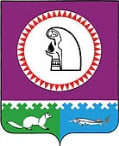 О внесении изменений в постановление администрацииОктябрьского района от 26.11.2018 № 2659В соответствии с решением Думы Октябрьского района от 21.11.2022 № 823                     «О внесении изменений в решение Думы Октябрьского района от 03.12.2021 № 712                            «О бюджете муниципального образования Октябрьский район на 2022 год и плановый период 2023 и 2024 годов»:1. Внести в постановление администрации Октябрьского района от 26.11.2018 № 2659 «Об утверждении муниципальной программы «Жилищно-коммунальный комплекс и городская среда в муниципальном образовании Октябрьский район»» изменения:1.1. Паспорт муниципальной программы и таблицу 1 приложения № 1 изложить в новой редакции, согласно приложению № 1.1.2. Приложение № 13 изложить в новой редакции, согласно приложению № 22. Опубликовать постановление в официальном сетевом издании «октвести.ру».3. Контроль за выполнением постановления возложить на заместителя главы Октябрьского района по вопросам строительства, жилищно-коммунального хозяйства, транспорта, связи, начальника Управления жилищно-коммунального хозяйства и строительства администрации Октябрьского района Казакова В.Н.Исполняющий обязанностиГлавы Октябрьского района						                Н.В.ХромовИсполнитель:главный специалист финансово - экономического отдела  УЖКХиС администрации Октябрьского района вопросам ЖКХХраброва Наталья Сергеевна, тел.: 502Согласовано:Первый заместитель главы Октябрьского района по правовому обеспечению, управляющий делами администрации Октябрьского района					                  Н.В. ХромовЗаместитель главы Октябрьского района по вопросам строительства, жилищно-коммунального хозяйства, транспорта, связи, начальник Управления жилищно-коммунального хозяйства и строительства администрации Октябрьского района			                 В.Н.КазаковЗаместитель главы Октябрьского района по экономике, финансам, председатель Комитетапо управлению муниципальными финансами				                 Н.Г. КуклинаПредседатель Контрольно-счетной палатыОктябрьского района                                                                                                  О.М. БачуринаНачальник Управления экономического развитияадминистрации Октябрьского района					        Е.Н. СтародубцеваЮридический отдел администрации Октябрьского районаСтепень публичности – 1  МНПАРазослать:Куклиной Н.Г. 1 экз. (по эл. почте);КСП Октябрьского района – 1 экз. (по эл. почте);УЭР – 1 экз. (по эл. почте)Главам городских и сельских поселений –  11 экз. (по электронной почте)УЖКХиС администрации Октябрьского района – 1 экз.;Итого:15экз. Приложение № 1 к постановлению администрации Октябрьского района от «______»___________________2022 г. №__________« Паспорт муниципальной программы                                                                                                                                                                                                                                                                              Таблица 1                            Распределение финансовых ресурсов муниципальной программы (по годам)Приложение  № 2 к постановлению администрации Октябрьского района от «______»___________________2022 г. №__________«Приложение № 13 к постановлению администрации Октябрьского района от  26.11.2018 № 2659Адресный перечень территорий, подлежащих благоустройству в 2022-2025 годах.».Муниципальное образование Октябрьский районАДМИНИСТРАЦИЯ ОКТЯБРЬСКОГО РАЙОНАПОСТАНОВЛЕНИЕМуниципальное образование Октябрьский районАДМИНИСТРАЦИЯ ОКТЯБРЬСКОГО РАЙОНАПОСТАНОВЛЕНИЕМуниципальное образование Октябрьский районАДМИНИСТРАЦИЯ ОКТЯБРЬСКОГО РАЙОНАПОСТАНОВЛЕНИЕМуниципальное образование Октябрьский районАДМИНИСТРАЦИЯ ОКТЯБРЬСКОГО РАЙОНАПОСТАНОВЛЕНИЕМуниципальное образование Октябрьский районАДМИНИСТРАЦИЯ ОКТЯБРЬСКОГО РАЙОНАПОСТАНОВЛЕНИЕМуниципальное образование Октябрьский районАДМИНИСТРАЦИЯ ОКТЯБРЬСКОГО РАЙОНАПОСТАНОВЛЕНИЕМуниципальное образование Октябрьский районАДМИНИСТРАЦИЯ ОКТЯБРЬСКОГО РАЙОНАПОСТАНОВЛЕНИЕМуниципальное образование Октябрьский районАДМИНИСТРАЦИЯ ОКТЯБРЬСКОГО РАЙОНАПОСТАНОВЛЕНИЕМуниципальное образование Октябрьский районАДМИНИСТРАЦИЯ ОКТЯБРЬСКОГО РАЙОНАПОСТАНОВЛЕНИЕМуниципальное образование Октябрьский районАДМИНИСТРАЦИЯ ОКТЯБРЬСКОГО РАЙОНАПОСТАНОВЛЕНИЕ«»2022г.№пгт. Октябрьскоепгт. Октябрьскоепгт. Октябрьскоепгт. Октябрьскоепгт. Октябрьскоепгт. Октябрьскоепгт. Октябрьскоепгт. Октябрьскоепгт. Октябрьскоепгт. ОктябрьскоеНаименование муниципальной программыЖилищно-коммунальный комплекс и городская среда                              в муниципальном образовании Октябрьский районЖилищно-коммунальный комплекс и городская среда                              в муниципальном образовании Октябрьский районЖилищно-коммунальный комплекс и городская среда                              в муниципальном образовании Октябрьский районЖилищно-коммунальный комплекс и городская среда                              в муниципальном образовании Октябрьский районЖилищно-коммунальный комплекс и городская среда                              в муниципальном образовании Октябрьский районЖилищно-коммунальный комплекс и городская среда                              в муниципальном образовании Октябрьский районЖилищно-коммунальный комплекс и городская среда                              в муниципальном образовании Октябрьский районСроки реализации муниципальной программыСроки реализации муниципальной программыСроки реализации муниципальной программыСроки реализации муниципальной программыСроки реализации муниципальной программы2022 – 2025 годы и на плановый период до 2030 года2022 – 2025 годы и на плановый период до 2030 года2022 – 2025 годы и на плановый период до 2030 года2022 – 2025 годы и на плановый период до 2030 года2022 – 2025 годы и на плановый период до 2030 годаТип муниципальной программы Муниципальная программаМуниципальная программаМуниципальная программаМуниципальная программаМуниципальная программаМуниципальная программаМуниципальная программаМуниципальная программаМуниципальная программаМуниципальная программаМуниципальная программаМуниципальная программаМуниципальная программаМуниципальная программаМуниципальная программаМуниципальная программаМуниципальная программаКуратор муниципальной программыЗаместитель главы Октябрьского района по вопросам строительства, жилищно-коммунального хозяйства, транспорта, связи, начальник Управления жилищно-коммунального хозяйства и строительства администрации Октябрьского районаЗаместитель главы Октябрьского района по вопросам строительства, жилищно-коммунального хозяйства, транспорта, связи, начальник Управления жилищно-коммунального хозяйства и строительства администрации Октябрьского районаЗаместитель главы Октябрьского района по вопросам строительства, жилищно-коммунального хозяйства, транспорта, связи, начальник Управления жилищно-коммунального хозяйства и строительства администрации Октябрьского районаЗаместитель главы Октябрьского района по вопросам строительства, жилищно-коммунального хозяйства, транспорта, связи, начальник Управления жилищно-коммунального хозяйства и строительства администрации Октябрьского районаЗаместитель главы Октябрьского района по вопросам строительства, жилищно-коммунального хозяйства, транспорта, связи, начальник Управления жилищно-коммунального хозяйства и строительства администрации Октябрьского районаЗаместитель главы Октябрьского района по вопросам строительства, жилищно-коммунального хозяйства, транспорта, связи, начальник Управления жилищно-коммунального хозяйства и строительства администрации Октябрьского районаЗаместитель главы Октябрьского района по вопросам строительства, жилищно-коммунального хозяйства, транспорта, связи, начальник Управления жилищно-коммунального хозяйства и строительства администрации Октябрьского районаЗаместитель главы Октябрьского района по вопросам строительства, жилищно-коммунального хозяйства, транспорта, связи, начальник Управления жилищно-коммунального хозяйства и строительства администрации Октябрьского районаЗаместитель главы Октябрьского района по вопросам строительства, жилищно-коммунального хозяйства, транспорта, связи, начальник Управления жилищно-коммунального хозяйства и строительства администрации Октябрьского районаЗаместитель главы Октябрьского района по вопросам строительства, жилищно-коммунального хозяйства, транспорта, связи, начальник Управления жилищно-коммунального хозяйства и строительства администрации Октябрьского районаЗаместитель главы Октябрьского района по вопросам строительства, жилищно-коммунального хозяйства, транспорта, связи, начальник Управления жилищно-коммунального хозяйства и строительства администрации Октябрьского районаЗаместитель главы Октябрьского района по вопросам строительства, жилищно-коммунального хозяйства, транспорта, связи, начальник Управления жилищно-коммунального хозяйства и строительства администрации Октябрьского районаЗаместитель главы Октябрьского района по вопросам строительства, жилищно-коммунального хозяйства, транспорта, связи, начальник Управления жилищно-коммунального хозяйства и строительства администрации Октябрьского районаЗаместитель главы Октябрьского района по вопросам строительства, жилищно-коммунального хозяйства, транспорта, связи, начальник Управления жилищно-коммунального хозяйства и строительства администрации Октябрьского районаЗаместитель главы Октябрьского района по вопросам строительства, жилищно-коммунального хозяйства, транспорта, связи, начальник Управления жилищно-коммунального хозяйства и строительства администрации Октябрьского районаЗаместитель главы Октябрьского района по вопросам строительства, жилищно-коммунального хозяйства, транспорта, связи, начальник Управления жилищно-коммунального хозяйства и строительства администрации Октябрьского районаЗаместитель главы Октябрьского района по вопросам строительства, жилищно-коммунального хозяйства, транспорта, связи, начальник Управления жилищно-коммунального хозяйства и строительства администрации Октябрьского районаОтветственный исполнитель муниципальной программыУправление жилищно-коммунального хозяйства и строительства администрации Октябрьского района (далее – УЖКХиС администрации Октябрьского района)Управление жилищно-коммунального хозяйства и строительства администрации Октябрьского района (далее – УЖКХиС администрации Октябрьского района)Управление жилищно-коммунального хозяйства и строительства администрации Октябрьского района (далее – УЖКХиС администрации Октябрьского района)Управление жилищно-коммунального хозяйства и строительства администрации Октябрьского района (далее – УЖКХиС администрации Октябрьского района)Управление жилищно-коммунального хозяйства и строительства администрации Октябрьского района (далее – УЖКХиС администрации Октябрьского района)Управление жилищно-коммунального хозяйства и строительства администрации Октябрьского района (далее – УЖКХиС администрации Октябрьского района)Управление жилищно-коммунального хозяйства и строительства администрации Октябрьского района (далее – УЖКХиС администрации Октябрьского района)Управление жилищно-коммунального хозяйства и строительства администрации Октябрьского района (далее – УЖКХиС администрации Октябрьского района)Управление жилищно-коммунального хозяйства и строительства администрации Октябрьского района (далее – УЖКХиС администрации Октябрьского района)Управление жилищно-коммунального хозяйства и строительства администрации Октябрьского района (далее – УЖКХиС администрации Октябрьского района)Управление жилищно-коммунального хозяйства и строительства администрации Октябрьского района (далее – УЖКХиС администрации Октябрьского района)Управление жилищно-коммунального хозяйства и строительства администрации Октябрьского района (далее – УЖКХиС администрации Октябрьского района)Управление жилищно-коммунального хозяйства и строительства администрации Октябрьского района (далее – УЖКХиС администрации Октябрьского района)Управление жилищно-коммунального хозяйства и строительства администрации Октябрьского района (далее – УЖКХиС администрации Октябрьского района)Управление жилищно-коммунального хозяйства и строительства администрации Октябрьского района (далее – УЖКХиС администрации Октябрьского района)Управление жилищно-коммунального хозяйства и строительства администрации Октябрьского района (далее – УЖКХиС администрации Октябрьского района)Управление жилищно-коммунального хозяйства и строительства администрации Октябрьского района (далее – УЖКХиС администрации Октябрьского района)Соисполнители муниципальной программыАдминистрация Октябрьского района;Комитет по управлению муниципальной собственностью администрации Октябрьского района; 3.  Администрации городских и сельских поселений Октябрьского района: - администрация муниципального образования городское поселение Андра;- администрация городского поселения Приобье;- администрация городского поселения Октябрьское;- администрация городского поселения Талинка;- администрация сельского поселения Унъюган;- администрация сельское поселение Сергино;- администрация сельского поселения Карымкары;- администрация сельского поселения Малый Атлым;- администрация сельского поселения Перегребное;- администрация сельского поселения Шеркалы;- администрация сельского поселения Каменное.Администрация Октябрьского района;Комитет по управлению муниципальной собственностью администрации Октябрьского района; 3.  Администрации городских и сельских поселений Октябрьского района: - администрация муниципального образования городское поселение Андра;- администрация городского поселения Приобье;- администрация городского поселения Октябрьское;- администрация городского поселения Талинка;- администрация сельского поселения Унъюган;- администрация сельское поселение Сергино;- администрация сельского поселения Карымкары;- администрация сельского поселения Малый Атлым;- администрация сельского поселения Перегребное;- администрация сельского поселения Шеркалы;- администрация сельского поселения Каменное.Администрация Октябрьского района;Комитет по управлению муниципальной собственностью администрации Октябрьского района; 3.  Администрации городских и сельских поселений Октябрьского района: - администрация муниципального образования городское поселение Андра;- администрация городского поселения Приобье;- администрация городского поселения Октябрьское;- администрация городского поселения Талинка;- администрация сельского поселения Унъюган;- администрация сельское поселение Сергино;- администрация сельского поселения Карымкары;- администрация сельского поселения Малый Атлым;- администрация сельского поселения Перегребное;- администрация сельского поселения Шеркалы;- администрация сельского поселения Каменное.Администрация Октябрьского района;Комитет по управлению муниципальной собственностью администрации Октябрьского района; 3.  Администрации городских и сельских поселений Октябрьского района: - администрация муниципального образования городское поселение Андра;- администрация городского поселения Приобье;- администрация городского поселения Октябрьское;- администрация городского поселения Талинка;- администрация сельского поселения Унъюган;- администрация сельское поселение Сергино;- администрация сельского поселения Карымкары;- администрация сельского поселения Малый Атлым;- администрация сельского поселения Перегребное;- администрация сельского поселения Шеркалы;- администрация сельского поселения Каменное.Администрация Октябрьского района;Комитет по управлению муниципальной собственностью администрации Октябрьского района; 3.  Администрации городских и сельских поселений Октябрьского района: - администрация муниципального образования городское поселение Андра;- администрация городского поселения Приобье;- администрация городского поселения Октябрьское;- администрация городского поселения Талинка;- администрация сельского поселения Унъюган;- администрация сельское поселение Сергино;- администрация сельского поселения Карымкары;- администрация сельского поселения Малый Атлым;- администрация сельского поселения Перегребное;- администрация сельского поселения Шеркалы;- администрация сельского поселения Каменное.Администрация Октябрьского района;Комитет по управлению муниципальной собственностью администрации Октябрьского района; 3.  Администрации городских и сельских поселений Октябрьского района: - администрация муниципального образования городское поселение Андра;- администрация городского поселения Приобье;- администрация городского поселения Октябрьское;- администрация городского поселения Талинка;- администрация сельского поселения Унъюган;- администрация сельское поселение Сергино;- администрация сельского поселения Карымкары;- администрация сельского поселения Малый Атлым;- администрация сельского поселения Перегребное;- администрация сельского поселения Шеркалы;- администрация сельского поселения Каменное.Администрация Октябрьского района;Комитет по управлению муниципальной собственностью администрации Октябрьского района; 3.  Администрации городских и сельских поселений Октябрьского района: - администрация муниципального образования городское поселение Андра;- администрация городского поселения Приобье;- администрация городского поселения Октябрьское;- администрация городского поселения Талинка;- администрация сельского поселения Унъюган;- администрация сельское поселение Сергино;- администрация сельского поселения Карымкары;- администрация сельского поселения Малый Атлым;- администрация сельского поселения Перегребное;- администрация сельского поселения Шеркалы;- администрация сельского поселения Каменное.Администрация Октябрьского района;Комитет по управлению муниципальной собственностью администрации Октябрьского района; 3.  Администрации городских и сельских поселений Октябрьского района: - администрация муниципального образования городское поселение Андра;- администрация городского поселения Приобье;- администрация городского поселения Октябрьское;- администрация городского поселения Талинка;- администрация сельского поселения Унъюган;- администрация сельское поселение Сергино;- администрация сельского поселения Карымкары;- администрация сельского поселения Малый Атлым;- администрация сельского поселения Перегребное;- администрация сельского поселения Шеркалы;- администрация сельского поселения Каменное.Администрация Октябрьского района;Комитет по управлению муниципальной собственностью администрации Октябрьского района; 3.  Администрации городских и сельских поселений Октябрьского района: - администрация муниципального образования городское поселение Андра;- администрация городского поселения Приобье;- администрация городского поселения Октябрьское;- администрация городского поселения Талинка;- администрация сельского поселения Унъюган;- администрация сельское поселение Сергино;- администрация сельского поселения Карымкары;- администрация сельского поселения Малый Атлым;- администрация сельского поселения Перегребное;- администрация сельского поселения Шеркалы;- администрация сельского поселения Каменное.Администрация Октябрьского района;Комитет по управлению муниципальной собственностью администрации Октябрьского района; 3.  Администрации городских и сельских поселений Октябрьского района: - администрация муниципального образования городское поселение Андра;- администрация городского поселения Приобье;- администрация городского поселения Октябрьское;- администрация городского поселения Талинка;- администрация сельского поселения Унъюган;- администрация сельское поселение Сергино;- администрация сельского поселения Карымкары;- администрация сельского поселения Малый Атлым;- администрация сельского поселения Перегребное;- администрация сельского поселения Шеркалы;- администрация сельского поселения Каменное.Администрация Октябрьского района;Комитет по управлению муниципальной собственностью администрации Октябрьского района; 3.  Администрации городских и сельских поселений Октябрьского района: - администрация муниципального образования городское поселение Андра;- администрация городского поселения Приобье;- администрация городского поселения Октябрьское;- администрация городского поселения Талинка;- администрация сельского поселения Унъюган;- администрация сельское поселение Сергино;- администрация сельского поселения Карымкары;- администрация сельского поселения Малый Атлым;- администрация сельского поселения Перегребное;- администрация сельского поселения Шеркалы;- администрация сельского поселения Каменное.Администрация Октябрьского района;Комитет по управлению муниципальной собственностью администрации Октябрьского района; 3.  Администрации городских и сельских поселений Октябрьского района: - администрация муниципального образования городское поселение Андра;- администрация городского поселения Приобье;- администрация городского поселения Октябрьское;- администрация городского поселения Талинка;- администрация сельского поселения Унъюган;- администрация сельское поселение Сергино;- администрация сельского поселения Карымкары;- администрация сельского поселения Малый Атлым;- администрация сельского поселения Перегребное;- администрация сельского поселения Шеркалы;- администрация сельского поселения Каменное.Администрация Октябрьского района;Комитет по управлению муниципальной собственностью администрации Октябрьского района; 3.  Администрации городских и сельских поселений Октябрьского района: - администрация муниципального образования городское поселение Андра;- администрация городского поселения Приобье;- администрация городского поселения Октябрьское;- администрация городского поселения Талинка;- администрация сельского поселения Унъюган;- администрация сельское поселение Сергино;- администрация сельского поселения Карымкары;- администрация сельского поселения Малый Атлым;- администрация сельского поселения Перегребное;- администрация сельского поселения Шеркалы;- администрация сельского поселения Каменное.Администрация Октябрьского района;Комитет по управлению муниципальной собственностью администрации Октябрьского района; 3.  Администрации городских и сельских поселений Октябрьского района: - администрация муниципального образования городское поселение Андра;- администрация городского поселения Приобье;- администрация городского поселения Октябрьское;- администрация городского поселения Талинка;- администрация сельского поселения Унъюган;- администрация сельское поселение Сергино;- администрация сельского поселения Карымкары;- администрация сельского поселения Малый Атлым;- администрация сельского поселения Перегребное;- администрация сельского поселения Шеркалы;- администрация сельского поселения Каменное.Администрация Октябрьского района;Комитет по управлению муниципальной собственностью администрации Октябрьского района; 3.  Администрации городских и сельских поселений Октябрьского района: - администрация муниципального образования городское поселение Андра;- администрация городского поселения Приобье;- администрация городского поселения Октябрьское;- администрация городского поселения Талинка;- администрация сельского поселения Унъюган;- администрация сельское поселение Сергино;- администрация сельского поселения Карымкары;- администрация сельского поселения Малый Атлым;- администрация сельского поселения Перегребное;- администрация сельского поселения Шеркалы;- администрация сельского поселения Каменное.Администрация Октябрьского района;Комитет по управлению муниципальной собственностью администрации Октябрьского района; 3.  Администрации городских и сельских поселений Октябрьского района: - администрация муниципального образования городское поселение Андра;- администрация городского поселения Приобье;- администрация городского поселения Октябрьское;- администрация городского поселения Талинка;- администрация сельского поселения Унъюган;- администрация сельское поселение Сергино;- администрация сельского поселения Карымкары;- администрация сельского поселения Малый Атлым;- администрация сельского поселения Перегребное;- администрация сельского поселения Шеркалы;- администрация сельского поселения Каменное.Администрация Октябрьского района;Комитет по управлению муниципальной собственностью администрации Октябрьского района; 3.  Администрации городских и сельских поселений Октябрьского района: - администрация муниципального образования городское поселение Андра;- администрация городского поселения Приобье;- администрация городского поселения Октябрьское;- администрация городского поселения Талинка;- администрация сельского поселения Унъюган;- администрация сельское поселение Сергино;- администрация сельского поселения Карымкары;- администрация сельского поселения Малый Атлым;- администрация сельского поселения Перегребное;- администрация сельского поселения Шеркалы;- администрация сельского поселения Каменное.Национальная цельКомфортная и безопасная среда для жизниКомфортная и безопасная среда для жизниКомфортная и безопасная среда для жизниКомфортная и безопасная среда для жизниКомфортная и безопасная среда для жизниКомфортная и безопасная среда для жизниКомфортная и безопасная среда для жизниКомфортная и безопасная среда для жизниКомфортная и безопасная среда для жизниКомфортная и безопасная среда для жизниКомфортная и безопасная среда для жизниКомфортная и безопасная среда для жизниКомфортная и безопасная среда для жизниКомфортная и безопасная среда для жизниКомфортная и безопасная среда для жизниКомфортная и безопасная среда для жизниКомфортная и безопасная среда для жизниЦели муниципальной программы1. Повышение надежности и качества предоставления жилищно-коммунальных услуг.2. Повышение эффективности использования топливно-энергетических ресурсов.3. Формирование современной городской среды на территории Октябрьского района.1. Повышение надежности и качества предоставления жилищно-коммунальных услуг.2. Повышение эффективности использования топливно-энергетических ресурсов.3. Формирование современной городской среды на территории Октябрьского района.1. Повышение надежности и качества предоставления жилищно-коммунальных услуг.2. Повышение эффективности использования топливно-энергетических ресурсов.3. Формирование современной городской среды на территории Октябрьского района.1. Повышение надежности и качества предоставления жилищно-коммунальных услуг.2. Повышение эффективности использования топливно-энергетических ресурсов.3. Формирование современной городской среды на территории Октябрьского района.1. Повышение надежности и качества предоставления жилищно-коммунальных услуг.2. Повышение эффективности использования топливно-энергетических ресурсов.3. Формирование современной городской среды на территории Октябрьского района.1. Повышение надежности и качества предоставления жилищно-коммунальных услуг.2. Повышение эффективности использования топливно-энергетических ресурсов.3. Формирование современной городской среды на территории Октябрьского района.1. Повышение надежности и качества предоставления жилищно-коммунальных услуг.2. Повышение эффективности использования топливно-энергетических ресурсов.3. Формирование современной городской среды на территории Октябрьского района.1. Повышение надежности и качества предоставления жилищно-коммунальных услуг.2. Повышение эффективности использования топливно-энергетических ресурсов.3. Формирование современной городской среды на территории Октябрьского района.1. Повышение надежности и качества предоставления жилищно-коммунальных услуг.2. Повышение эффективности использования топливно-энергетических ресурсов.3. Формирование современной городской среды на территории Октябрьского района.1. Повышение надежности и качества предоставления жилищно-коммунальных услуг.2. Повышение эффективности использования топливно-энергетических ресурсов.3. Формирование современной городской среды на территории Октябрьского района.1. Повышение надежности и качества предоставления жилищно-коммунальных услуг.2. Повышение эффективности использования топливно-энергетических ресурсов.3. Формирование современной городской среды на территории Октябрьского района.1. Повышение надежности и качества предоставления жилищно-коммунальных услуг.2. Повышение эффективности использования топливно-энергетических ресурсов.3. Формирование современной городской среды на территории Октябрьского района.1. Повышение надежности и качества предоставления жилищно-коммунальных услуг.2. Повышение эффективности использования топливно-энергетических ресурсов.3. Формирование современной городской среды на территории Октябрьского района.1. Повышение надежности и качества предоставления жилищно-коммунальных услуг.2. Повышение эффективности использования топливно-энергетических ресурсов.3. Формирование современной городской среды на территории Октябрьского района.1. Повышение надежности и качества предоставления жилищно-коммунальных услуг.2. Повышение эффективности использования топливно-энергетических ресурсов.3. Формирование современной городской среды на территории Октябрьского района.1. Повышение надежности и качества предоставления жилищно-коммунальных услуг.2. Повышение эффективности использования топливно-энергетических ресурсов.3. Формирование современной городской среды на территории Октябрьского района.1. Повышение надежности и качества предоставления жилищно-коммунальных услуг.2. Повышение эффективности использования топливно-энергетических ресурсов.3. Формирование современной городской среды на территории Октябрьского района.Задачи муниципальной программы1. Повышение эффективности, качества и надежности поставки коммунальных ресурсов.2. Предоставление субсидий на возмещение недополученных доходов организациям жилищно-коммунального комплекса.3. Повышение эффективности управления и содержания муниципального жилищного фонда.4. Повышение энергетической эффективности при производстве и передаче энергетических ресурсов.5. Повышение уровня благоустройства общественных и дворовых территорий.1. Повышение эффективности, качества и надежности поставки коммунальных ресурсов.2. Предоставление субсидий на возмещение недополученных доходов организациям жилищно-коммунального комплекса.3. Повышение эффективности управления и содержания муниципального жилищного фонда.4. Повышение энергетической эффективности при производстве и передаче энергетических ресурсов.5. Повышение уровня благоустройства общественных и дворовых территорий.1. Повышение эффективности, качества и надежности поставки коммунальных ресурсов.2. Предоставление субсидий на возмещение недополученных доходов организациям жилищно-коммунального комплекса.3. Повышение эффективности управления и содержания муниципального жилищного фонда.4. Повышение энергетической эффективности при производстве и передаче энергетических ресурсов.5. Повышение уровня благоустройства общественных и дворовых территорий.1. Повышение эффективности, качества и надежности поставки коммунальных ресурсов.2. Предоставление субсидий на возмещение недополученных доходов организациям жилищно-коммунального комплекса.3. Повышение эффективности управления и содержания муниципального жилищного фонда.4. Повышение энергетической эффективности при производстве и передаче энергетических ресурсов.5. Повышение уровня благоустройства общественных и дворовых территорий.1. Повышение эффективности, качества и надежности поставки коммунальных ресурсов.2. Предоставление субсидий на возмещение недополученных доходов организациям жилищно-коммунального комплекса.3. Повышение эффективности управления и содержания муниципального жилищного фонда.4. Повышение энергетической эффективности при производстве и передаче энергетических ресурсов.5. Повышение уровня благоустройства общественных и дворовых территорий.1. Повышение эффективности, качества и надежности поставки коммунальных ресурсов.2. Предоставление субсидий на возмещение недополученных доходов организациям жилищно-коммунального комплекса.3. Повышение эффективности управления и содержания муниципального жилищного фонда.4. Повышение энергетической эффективности при производстве и передаче энергетических ресурсов.5. Повышение уровня благоустройства общественных и дворовых территорий.1. Повышение эффективности, качества и надежности поставки коммунальных ресурсов.2. Предоставление субсидий на возмещение недополученных доходов организациям жилищно-коммунального комплекса.3. Повышение эффективности управления и содержания муниципального жилищного фонда.4. Повышение энергетической эффективности при производстве и передаче энергетических ресурсов.5. Повышение уровня благоустройства общественных и дворовых территорий.1. Повышение эффективности, качества и надежности поставки коммунальных ресурсов.2. Предоставление субсидий на возмещение недополученных доходов организациям жилищно-коммунального комплекса.3. Повышение эффективности управления и содержания муниципального жилищного фонда.4. Повышение энергетической эффективности при производстве и передаче энергетических ресурсов.5. Повышение уровня благоустройства общественных и дворовых территорий.1. Повышение эффективности, качества и надежности поставки коммунальных ресурсов.2. Предоставление субсидий на возмещение недополученных доходов организациям жилищно-коммунального комплекса.3. Повышение эффективности управления и содержания муниципального жилищного фонда.4. Повышение энергетической эффективности при производстве и передаче энергетических ресурсов.5. Повышение уровня благоустройства общественных и дворовых территорий.1. Повышение эффективности, качества и надежности поставки коммунальных ресурсов.2. Предоставление субсидий на возмещение недополученных доходов организациям жилищно-коммунального комплекса.3. Повышение эффективности управления и содержания муниципального жилищного фонда.4. Повышение энергетической эффективности при производстве и передаче энергетических ресурсов.5. Повышение уровня благоустройства общественных и дворовых территорий.1. Повышение эффективности, качества и надежности поставки коммунальных ресурсов.2. Предоставление субсидий на возмещение недополученных доходов организациям жилищно-коммунального комплекса.3. Повышение эффективности управления и содержания муниципального жилищного фонда.4. Повышение энергетической эффективности при производстве и передаче энергетических ресурсов.5. Повышение уровня благоустройства общественных и дворовых территорий.1. Повышение эффективности, качества и надежности поставки коммунальных ресурсов.2. Предоставление субсидий на возмещение недополученных доходов организациям жилищно-коммунального комплекса.3. Повышение эффективности управления и содержания муниципального жилищного фонда.4. Повышение энергетической эффективности при производстве и передаче энергетических ресурсов.5. Повышение уровня благоустройства общественных и дворовых территорий.1. Повышение эффективности, качества и надежности поставки коммунальных ресурсов.2. Предоставление субсидий на возмещение недополученных доходов организациям жилищно-коммунального комплекса.3. Повышение эффективности управления и содержания муниципального жилищного фонда.4. Повышение энергетической эффективности при производстве и передаче энергетических ресурсов.5. Повышение уровня благоустройства общественных и дворовых территорий.1. Повышение эффективности, качества и надежности поставки коммунальных ресурсов.2. Предоставление субсидий на возмещение недополученных доходов организациям жилищно-коммунального комплекса.3. Повышение эффективности управления и содержания муниципального жилищного фонда.4. Повышение энергетической эффективности при производстве и передаче энергетических ресурсов.5. Повышение уровня благоустройства общественных и дворовых территорий.1. Повышение эффективности, качества и надежности поставки коммунальных ресурсов.2. Предоставление субсидий на возмещение недополученных доходов организациям жилищно-коммунального комплекса.3. Повышение эффективности управления и содержания муниципального жилищного фонда.4. Повышение энергетической эффективности при производстве и передаче энергетических ресурсов.5. Повышение уровня благоустройства общественных и дворовых территорий.1. Повышение эффективности, качества и надежности поставки коммунальных ресурсов.2. Предоставление субсидий на возмещение недополученных доходов организациям жилищно-коммунального комплекса.3. Повышение эффективности управления и содержания муниципального жилищного фонда.4. Повышение энергетической эффективности при производстве и передаче энергетических ресурсов.5. Повышение уровня благоустройства общественных и дворовых территорий.1. Повышение эффективности, качества и надежности поставки коммунальных ресурсов.2. Предоставление субсидий на возмещение недополученных доходов организациям жилищно-коммунального комплекса.3. Повышение эффективности управления и содержания муниципального жилищного фонда.4. Повышение энергетической эффективности при производстве и передаче энергетических ресурсов.5. Повышение уровня благоустройства общественных и дворовых территорий.Подпрограммы или основные мероприятия1. «Создание условий для обеспечения качественными коммунальными услугами».2. «Обеспечение равных прав потребителей на получение энергетических ресурсов».3. «Эффективное управление объектов жилищного хозяйства, муниципальной собственности». 4. «Повышение энергоэффективности в отраслях экономики».5. «Формирование комфортной городской среды».1. «Создание условий для обеспечения качественными коммунальными услугами».2. «Обеспечение равных прав потребителей на получение энергетических ресурсов».3. «Эффективное управление объектов жилищного хозяйства, муниципальной собственности». 4. «Повышение энергоэффективности в отраслях экономики».5. «Формирование комфортной городской среды».1. «Создание условий для обеспечения качественными коммунальными услугами».2. «Обеспечение равных прав потребителей на получение энергетических ресурсов».3. «Эффективное управление объектов жилищного хозяйства, муниципальной собственности». 4. «Повышение энергоэффективности в отраслях экономики».5. «Формирование комфортной городской среды».1. «Создание условий для обеспечения качественными коммунальными услугами».2. «Обеспечение равных прав потребителей на получение энергетических ресурсов».3. «Эффективное управление объектов жилищного хозяйства, муниципальной собственности». 4. «Повышение энергоэффективности в отраслях экономики».5. «Формирование комфортной городской среды».1. «Создание условий для обеспечения качественными коммунальными услугами».2. «Обеспечение равных прав потребителей на получение энергетических ресурсов».3. «Эффективное управление объектов жилищного хозяйства, муниципальной собственности». 4. «Повышение энергоэффективности в отраслях экономики».5. «Формирование комфортной городской среды».1. «Создание условий для обеспечения качественными коммунальными услугами».2. «Обеспечение равных прав потребителей на получение энергетических ресурсов».3. «Эффективное управление объектов жилищного хозяйства, муниципальной собственности». 4. «Повышение энергоэффективности в отраслях экономики».5. «Формирование комфортной городской среды».1. «Создание условий для обеспечения качественными коммунальными услугами».2. «Обеспечение равных прав потребителей на получение энергетических ресурсов».3. «Эффективное управление объектов жилищного хозяйства, муниципальной собственности». 4. «Повышение энергоэффективности в отраслях экономики».5. «Формирование комфортной городской среды».1. «Создание условий для обеспечения качественными коммунальными услугами».2. «Обеспечение равных прав потребителей на получение энергетических ресурсов».3. «Эффективное управление объектов жилищного хозяйства, муниципальной собственности». 4. «Повышение энергоэффективности в отраслях экономики».5. «Формирование комфортной городской среды».1. «Создание условий для обеспечения качественными коммунальными услугами».2. «Обеспечение равных прав потребителей на получение энергетических ресурсов».3. «Эффективное управление объектов жилищного хозяйства, муниципальной собственности». 4. «Повышение энергоэффективности в отраслях экономики».5. «Формирование комфортной городской среды».1. «Создание условий для обеспечения качественными коммунальными услугами».2. «Обеспечение равных прав потребителей на получение энергетических ресурсов».3. «Эффективное управление объектов жилищного хозяйства, муниципальной собственности». 4. «Повышение энергоэффективности в отраслях экономики».5. «Формирование комфортной городской среды».1. «Создание условий для обеспечения качественными коммунальными услугами».2. «Обеспечение равных прав потребителей на получение энергетических ресурсов».3. «Эффективное управление объектов жилищного хозяйства, муниципальной собственности». 4. «Повышение энергоэффективности в отраслях экономики».5. «Формирование комфортной городской среды».1. «Создание условий для обеспечения качественными коммунальными услугами».2. «Обеспечение равных прав потребителей на получение энергетических ресурсов».3. «Эффективное управление объектов жилищного хозяйства, муниципальной собственности». 4. «Повышение энергоэффективности в отраслях экономики».5. «Формирование комфортной городской среды».1. «Создание условий для обеспечения качественными коммунальными услугами».2. «Обеспечение равных прав потребителей на получение энергетических ресурсов».3. «Эффективное управление объектов жилищного хозяйства, муниципальной собственности». 4. «Повышение энергоэффективности в отраслях экономики».5. «Формирование комфортной городской среды».1. «Создание условий для обеспечения качественными коммунальными услугами».2. «Обеспечение равных прав потребителей на получение энергетических ресурсов».3. «Эффективное управление объектов жилищного хозяйства, муниципальной собственности». 4. «Повышение энергоэффективности в отраслях экономики».5. «Формирование комфортной городской среды».1. «Создание условий для обеспечения качественными коммунальными услугами».2. «Обеспечение равных прав потребителей на получение энергетических ресурсов».3. «Эффективное управление объектов жилищного хозяйства, муниципальной собственности». 4. «Повышение энергоэффективности в отраслях экономики».5. «Формирование комфортной городской среды».1. «Создание условий для обеспечения качественными коммунальными услугами».2. «Обеспечение равных прав потребителей на получение энергетических ресурсов».3. «Эффективное управление объектов жилищного хозяйства, муниципальной собственности». 4. «Повышение энергоэффективности в отраслях экономики».5. «Формирование комфортной городской среды».1. «Создание условий для обеспечения качественными коммунальными услугами».2. «Обеспечение равных прав потребителей на получение энергетических ресурсов».3. «Эффективное управление объектов жилищного хозяйства, муниципальной собственности». 4. «Повышение энергоэффективности в отраслях экономики».5. «Формирование комфортной городской среды».Целевые показатели муниципальной программып/пНаименование целевого показателяДокумент-основаниеЗначение показателя по годамЗначение показателя по годамЗначение показателя по годамЗначение показателя по годамЗначение показателя по годамЗначение показателя по годамЗначение показателя по годамЗначение показателя по годамЗначение показателя по годамЗначение показателя по годамЗначение показателя по годамЗначение показателя по годамЗначение показателя по годамЗначение показателя по годамЦелевые показатели муниципальной программып/пНаименование целевого показателяДокумент-основаниеБазовое значениеБазовое значение202220232023202420242025На момент окончания реализации муниципальной программыНа момент окончания реализации муниципальной программыНа момент окончания реализации муниципальной программыНа момент окончания реализации муниципальной программыОтветственный исполнитель/соисполнитель за достижение показателяОтветственный исполнитель/соисполнитель за достижение показателяЦелевые показатели муниципальной программы1Увеличение доли населения, обеспеченного качественной питьевой водой из систем централизованного водоснабжения, % Указ Президента Российской Федерации                   от 07.05.2018 № 204                  «О национальных целях и стратегических задачах развития Российской Федерации на период до 2024 года»66,066,066,166,266,266,366,366,466,966,966,966,9УЖКХиС администрации Октябрьского районаУЖКХиС администрации Октябрьского районаЦелевые показатели муниципальной программы2Количество благоустроенных дворовых и общественных территорий, ед.Указ Президента Российской Федерации                   от 7.05.2018                   № 204 «О национальных целях и стратегических задач развития Российской Федерации на период до 2024 года»663111116666УЖКХиС администрации Октябрьского районаУЖКХиС администрации Октябрьского районаПараметры финансового обеспечения муниципальной программыИсточники финансированияИсточники финансированияРасходы по годам (тыс. рублей)Расходы по годам (тыс. рублей)Расходы по годам (тыс. рублей)Расходы по годам (тыс. рублей)Расходы по годам (тыс. рублей)Расходы по годам (тыс. рублей)Расходы по годам (тыс. рублей)Расходы по годам (тыс. рублей)Расходы по годам (тыс. рублей)Расходы по годам (тыс. рублей)Расходы по годам (тыс. рублей)Расходы по годам (тыс. рублей)Расходы по годам (тыс. рублей)Расходы по годам (тыс. рублей)Расходы по годам (тыс. рублей)Параметры финансового обеспечения муниципальной программыИсточники финансированияИсточники финансированиявсеговсего2022202220232023202320242024202420242025202520252026-2030Параметры финансового обеспечения муниципальной программыВсегоВсего913 339,08913 339,08434 703,76434 703,76390 569,12390 569,12390 569,1288 066,2088 066,2088 066,2088 066,200,000,000,000,00Параметры финансового обеспечения муниципальной программыФедеральный бюджетФедеральный бюджет10 012,5010 012,503 218,303 218,303 218,303 218,303 218,303 575,903 575,903 575,903 575,900,000,000,000,00Параметры финансового обеспечения муниципальной программыБюджет автономного округаБюджет автономного округа520 431,05520 431,05182 393,45182 393,45304 131,70304 131,70304 131,7033 905,9033 905,9033 905,9033 905,900,000,000,000,00Параметры финансового обеспечения муниципальной программыМестный бюджетМестный бюджет382 895,53382 895,53249 092,01249 092,0183 219,1283 219,1283 219,1250 584,4050 584,4050 584,4050 584,400,000,000,000,00Параметры финансового обеспечения муниципальной программыИные источники финансированияИные источники финансирования0,000,000,000,000,000,000,000,000,000,000,000,000,000,000,00Параметры финансового обеспечения проектовИсточники финансированияИсточники финансированияРасходы по годам (тыс.рублей)Расходы по годам (тыс.рублей)Расходы по годам (тыс.рублей)Расходы по годам (тыс.рублей)Расходы по годам (тыс.рублей)Расходы по годам (тыс.рублей)Расходы по годам (тыс.рублей)Расходы по годам (тыс.рублей)Расходы по годам (тыс.рублей)Расходы по годам (тыс.рублей)Расходы по годам (тыс.рублей)Расходы по годам (тыс.рублей)Расходы по годам (тыс.рублей)Расходы по годам (тыс.рублей)Расходы по годам (тыс.рублей)Параметры финансового обеспечения проектовИсточники финансированияИсточники финансированиявсеговсего2022202220232023202320242024202420242025202520252026-2030Параметры финансового обеспечения проектовПортфель проектов «Жилье и городская среда»Портфель проектов «Жилье и городская среда»Портфель проектов «Жилье и городская среда»Портфель проектов «Жилье и городская среда»Портфель проектов «Жилье и городская среда»Портфель проектов «Жилье и городская среда»Портфель проектов «Жилье и городская среда»Портфель проектов «Жилье и городская среда»Портфель проектов «Жилье и городская среда»Портфель проектов «Жилье и городская среда»Портфель проектов «Жилье и городская среда»Портфель проектов «Жилье и городская среда»Портфель проектов «Жилье и городская среда»Портфель проектов «Жилье и городская среда»Портфель проектов «Жилье и городская среда»Портфель проектов «Жилье и городская среда»Портфель проектов «Жилье и городская среда»Параметры финансового обеспечения проектовВсегоВсего503 839,53503 839,53183 113,73183 113,73309 938,70309 938,70309 938,7010 787,1010 787,1010 787,1010 787,100000Параметры финансового обеспечения проектовФедеральный бюджетФедеральный бюджет10 012,5010 012,503 218,303 218,303 218,303 218,303 218,303 575,903 575,903 575,903 575,900000Параметры финансового обеспечения проектовБюджет автономного округаБюджет автономного округа464 890,95464 890,95166 533,75166 533,75292 764,10292 764,10292 764,105 593,105 593,105 593,105 593,100000Параметры финансового обеспечения проектовМестный бюджетМестный бюджет28 936,0828 936,0813 361,6813 361,6813 956,3013 956,3013 956,301 618,101 618,101 618,101 618,100000Параметры финансового обеспечения проектовИные источники финансированияИные источники финансирования000000000000000Параметры финансового обеспечения проектовРегиональный проект «Чистая вода»Региональный проект «Чистая вода»Региональный проект «Чистая вода»Региональный проект «Чистая вода»Региональный проект «Чистая вода»Региональный проект «Чистая вода»Региональный проект «Чистая вода»Региональный проект «Чистая вода»Региональный проект «Чистая вода»Региональный проект «Чистая вода»Региональный проект «Чистая вода»Региональный проект «Чистая вода»Региональный проект «Чистая вода»Региональный проект «Чистая вода»Региональный проект «Чистая вода»Региональный проект «Чистая вода»Региональный проект «Чистая вода»Параметры финансового обеспечения проектовВсегоВсего473 635,68473 635,68173 405,38173 405,38300 230,30300 230,30300 230,300,000,000,000,000,000,000,000,00Параметры финансового обеспечения проектовФедеральный бюджетФедеральный бюджет0,000,000,000,000,000,000,000,000,000,000,000,000,000,000,00Параметры финансового обеспечения проектовБюджет автономного округаБюджет автономного округа449 230,30449 230,30161 500,00161 500,00287 730,30287 730,30287 730,300,000,000,000,000,000,000,000,00Параметры финансового обеспечения проектовМестный бюджетМестный бюджет24 405,3824 405,3811 905,3811 905,3812 500,0012 500,0012 500,000,000,000,000,000,000,000,000,00Параметры финансового обеспечения проектовИные источники финансированияИные источники финансирования0,000,000,000,000,000,000,000,000,000,000,000,000,000,000,00Параметры финансового обеспечения проектовРегиональный проект «Формирование комфортной городской среды»Региональный проект «Формирование комфортной городской среды»Региональный проект «Формирование комфортной городской среды»Региональный проект «Формирование комфортной городской среды»Региональный проект «Формирование комфортной городской среды»Региональный проект «Формирование комфортной городской среды»Региональный проект «Формирование комфортной городской среды»Региональный проект «Формирование комфортной городской среды»Региональный проект «Формирование комфортной городской среды»Региональный проект «Формирование комфортной городской среды»Региональный проект «Формирование комфортной городской среды»Региональный проект «Формирование комфортной городской среды»Региональный проект «Формирование комфортной городской среды»Региональный проект «Формирование комфортной городской среды»Региональный проект «Формирование комфортной городской среды»Региональный проект «Формирование комфортной городской среды»Региональный проект «Формирование комфортной городской среды»Параметры финансового обеспечения проектовВсегоВсего30 203,930 203,99 708,359 708,359 708,49 708,49 708,410 787,110 787,110 787,110 787,10,00,00,00,0Параметры финансового обеспечения проектовФедеральный бюджетФедеральный бюджет10 012,510 012,53 218,33 218,33 218,33 218,33 218,33 575,93 575,93 575,93 575,90,00,00,00,0Параметры финансового обеспечения проектовБюджет автономного округаБюджет автономного округа15 660,715 660,75 033,85 033,85 033,85 033,85 033,85 593,15 593,15 593,15 593,10,00,00,00,0Параметры финансового обеспечения проектовМестный бюджетМестный бюджет4 530,74 530,71 456,31 456,31 456,31 456,31 456,31 618,11 618,11 618,11 618,10,00,00,00,0Параметры финансового обеспечения проектовИные источники финансированияИные источники финансирования0,00,00,00,00,00,00,00,00,00,00,00,00,00,00,0Объем налоговых расходов Октябрьского района Расходы по годам (тыс.рублей)Расходы по годам (тыс.рублей)Расходы по годам (тыс.рублей)Расходы по годам (тыс.рублей)Расходы по годам (тыс.рублей)Расходы по годам (тыс.рублей)Расходы по годам (тыс.рублей)Расходы по годам (тыс.рублей)Расходы по годам (тыс.рублей)Расходы по годам (тыс.рублей)Расходы по годам (тыс.рублей)Расходы по годам (тыс.рублей)Расходы по годам (тыс.рублей)Расходы по годам (тыс.рублей)Расходы по годам (тыс.рублей)Расходы по годам (тыс.рублей)Расходы по годам (тыс.рублей)Объем налоговых расходов Октябрьского района всеговсего2022202220232023202420242024202520252025202520252026-20302026-20302026-2030Объем налоговых расходов Октябрьского района 00000000000000000№ структурного элемента основного мероприятия Структурный элемент (основное мероприятие) муниципальной программыСтруктурный элемент (основное мероприятие) муниципальной программыСтруктурный элемент (основное мероприятие) муниципальной программыСтруктурный элемент (основное мероприятие) муниципальной программыСтруктурный элемент (основное мероприятие) муниципальной программыОтветственный исполнитель/
соисполнительОтветственный исполнитель/
соисполнительИсточники финансирования                                 Финансовые затраты на реализацию (тыс. рублей)Финансовые затраты на реализацию (тыс. рублей)Финансовые затраты на реализацию (тыс. рублей)Финансовые затраты на реализацию (тыс. рублей)Финансовые затраты на реализацию (тыс. рублей)Финансовые затраты на реализацию (тыс. рублей)№ структурного элемента основного мероприятия Структурный элемент (основное мероприятие) муниципальной программыСтруктурный элемент (основное мероприятие) муниципальной программыСтруктурный элемент (основное мероприятие) муниципальной программыСтруктурный элемент (основное мероприятие) муниципальной программыСтруктурный элемент (основное мероприятие) муниципальной программыОтветственный исполнитель/
соисполнительОтветственный исполнитель/
соисполнительИсточники финансирования                                 Всего20222023202420252026-20301222223345910111213Подпрограмма 1. «Создание условий для обеспечения качественными коммунальными услугами»Подпрограмма 1. «Создание условий для обеспечения качественными коммунальными услугами»Подпрограмма 1. «Создание условий для обеспечения качественными коммунальными услугами»Подпрограмма 1. «Создание условий для обеспечения качественными коммунальными услугами»Подпрограмма 1. «Создание условий для обеспечения качественными коммунальными услугами»Подпрограмма 1. «Создание условий для обеспечения качественными коммунальными услугами»Подпрограмма 1. «Создание условий для обеспечения качественными коммунальными услугами»Подпрограмма 1. «Создание условий для обеспечения качественными коммунальными услугами»Подпрограмма 1. «Создание условий для обеспечения качественными коммунальными услугами»Подпрограмма 1. «Создание условий для обеспечения качественными коммунальными услугами»Подпрограмма 1. «Создание условий для обеспечения качественными коммунальными услугами»1.Основное мероприятие  "Реализация мероприятий обеспечения качественными коммунальными услугами"Основное мероприятие  "Реализация мероприятий обеспечения качественными коммунальными услугами"Основное мероприятие  "Реализация мероприятий обеспечения качественными коммунальными услугами"Основное мероприятие  "Реализация мероприятий обеспечения качественными коммунальными услугами"Основное мероприятие  "Реализация мероприятий обеспечения качественными коммунальными услугами"УЖКХиС администрации Октябрьского района Администрации городских и сельских поселений            УЖКХиС администрации Октябрьского района Администрации городских и сельских поселений            Всего220 837,48136 289,3647 194,3237 353,800,000,001.Основное мероприятие  "Реализация мероприятий обеспечения качественными коммунальными услугами"Основное мероприятие  "Реализация мероприятий обеспечения качественными коммунальными услугами"Основное мероприятие  "Реализация мероприятий обеспечения качественными коммунальными услугами"Основное мероприятие  "Реализация мероприятий обеспечения качественными коммунальными услугами"Основное мероприятие  "Реализация мероприятий обеспечения качественными коммунальными услугами"УЖКХиС администрации Октябрьского района Администрации городских и сельских поселений            УЖКХиС администрации Октябрьского района Администрации городских и сельских поселений            Федеральный бюджет0,000,000,000,000,000,001.Основное мероприятие  "Реализация мероприятий обеспечения качественными коммунальными услугами"Основное мероприятие  "Реализация мероприятий обеспечения качественными коммунальными услугами"Основное мероприятие  "Реализация мероприятий обеспечения качественными коммунальными услугами"Основное мероприятие  "Реализация мероприятий обеспечения качественными коммунальными услугами"Основное мероприятие  "Реализация мероприятий обеспечения качественными коммунальными услугами"УЖКХиС администрации Октябрьского района Администрации городских и сельских поселений            УЖКХиС администрации Октябрьского района Администрации городских и сельских поселений            Бюджет автономного округа42 668,8012 025,806 943,5023 699,500,000,001.Основное мероприятие  "Реализация мероприятий обеспечения качественными коммунальными услугами"Основное мероприятие  "Реализация мероприятий обеспечения качественными коммунальными услугами"Основное мероприятие  "Реализация мероприятий обеспечения качественными коммунальными услугами"Основное мероприятие  "Реализация мероприятий обеспечения качественными коммунальными услугами"Основное мероприятие  "Реализация мероприятий обеспечения качественными коммунальными услугами"УЖКХиС администрации Октябрьского района Администрации городских и сельских поселений            УЖКХиС администрации Октябрьского района Администрации городских и сельских поселений            Местный бюджет178 168,68124 263,5640 250,8213 654,300,000,001.Основное мероприятие  "Реализация мероприятий обеспечения качественными коммунальными услугами"Основное мероприятие  "Реализация мероприятий обеспечения качественными коммунальными услугами"Основное мероприятие  "Реализация мероприятий обеспечения качественными коммунальными услугами"Основное мероприятие  "Реализация мероприятий обеспечения качественными коммунальными услугами"Основное мероприятие  "Реализация мероприятий обеспечения качественными коммунальными услугами"УЖКХиС администрации Октябрьского района Администрации городских и сельских поселений            УЖКХиС администрации Октябрьского района Администрации городских и сельских поселений            Иные источники финансирования0,000,000,000,000,000,001.1.Расходы на реализацию полномочий в сфере жилищно - коммунального комплекса (1;1,2,3,5,6,7 из таблицы 4)Расходы на реализацию полномочий в сфере жилищно - коммунального комплекса (1;1,2,3,5,6,7 из таблицы 4)Расходы на реализацию полномочий в сфере жилищно - коммунального комплекса (1;1,2,3,5,6,7 из таблицы 4)Расходы на реализацию полномочий в сфере жилищно - коммунального комплекса (1;1,2,3,5,6,7 из таблицы 4)Расходы на реализацию полномочий в сфере жилищно - коммунального комплекса (1;1,2,3,5,6,7 из таблицы 4)УЖКХиС администрации Октябрьского района Администрации городских и сельских поселений            УЖКХиС администрации Октябрьского района Администрации городских и сельских поселений            Всего68 404,2921 974,1918 548,3027 881,800,000,001.1.Расходы на реализацию полномочий в сфере жилищно - коммунального комплекса (1;1,2,3,5,6,7 из таблицы 4)Расходы на реализацию полномочий в сфере жилищно - коммунального комплекса (1;1,2,3,5,6,7 из таблицы 4)Расходы на реализацию полномочий в сфере жилищно - коммунального комплекса (1;1,2,3,5,6,7 из таблицы 4)Расходы на реализацию полномочий в сфере жилищно - коммунального комплекса (1;1,2,3,5,6,7 из таблицы 4)Расходы на реализацию полномочий в сфере жилищно - коммунального комплекса (1;1,2,3,5,6,7 из таблицы 4)УЖКХиС администрации Октябрьского района Администрации городских и сельских поселений            УЖКХиС администрации Октябрьского района Администрации городских и сельских поселений            Федеральный бюджет0,000,000,000,000,000,001.1.Расходы на реализацию полномочий в сфере жилищно - коммунального комплекса (1;1,2,3,5,6,7 из таблицы 4)Расходы на реализацию полномочий в сфере жилищно - коммунального комплекса (1;1,2,3,5,6,7 из таблицы 4)Расходы на реализацию полномочий в сфере жилищно - коммунального комплекса (1;1,2,3,5,6,7 из таблицы 4)Расходы на реализацию полномочий в сфере жилищно - коммунального комплекса (1;1,2,3,5,6,7 из таблицы 4)Расходы на реализацию полномочий в сфере жилищно - коммунального комплекса (1;1,2,3,5,6,7 из таблицы 4)УЖКХиС администрации Октябрьского района Администрации городских и сельских поселений            УЖКХиС администрации Октябрьского района Администрации городских и сельских поселений            Бюджет автономного округа42 668,8012 025,806 943,5023 699,500,000,001.1.Расходы на реализацию полномочий в сфере жилищно - коммунального комплекса (1;1,2,3,5,6,7 из таблицы 4)Расходы на реализацию полномочий в сфере жилищно - коммунального комплекса (1;1,2,3,5,6,7 из таблицы 4)Расходы на реализацию полномочий в сфере жилищно - коммунального комплекса (1;1,2,3,5,6,7 из таблицы 4)Расходы на реализацию полномочий в сфере жилищно - коммунального комплекса (1;1,2,3,5,6,7 из таблицы 4)Расходы на реализацию полномочий в сфере жилищно - коммунального комплекса (1;1,2,3,5,6,7 из таблицы 4)УЖКХиС администрации Октябрьского района Администрации городских и сельских поселений            УЖКХиС администрации Октябрьского района Администрации городских и сельских поселений            Местный бюджет25 735,499 948,3911 604,804 182,300,000,001.1.Расходы на реализацию полномочий в сфере жилищно - коммунального комплекса (1;1,2,3,5,6,7 из таблицы 4)Расходы на реализацию полномочий в сфере жилищно - коммунального комплекса (1;1,2,3,5,6,7 из таблицы 4)Расходы на реализацию полномочий в сфере жилищно - коммунального комплекса (1;1,2,3,5,6,7 из таблицы 4)Расходы на реализацию полномочий в сфере жилищно - коммунального комплекса (1;1,2,3,5,6,7 из таблицы 4)Расходы на реализацию полномочий в сфере жилищно - коммунального комплекса (1;1,2,3,5,6,7 из таблицы 4)УЖКХиС администрации Октябрьского района Администрации городских и сельских поселений            УЖКХиС администрации Октябрьского района Администрации городских и сельских поселений            Иные источники финансирования0,000,000,000,000,000,00УЖКХиС администрации Октябрьского районаУЖКХиС администрации Октябрьского районаВсего52 136,315 706,2118 548,3027 881,800,000,00УЖКХиС администрации Октябрьского районаУЖКХиС администрации Октябрьского районаФедеральный бюджет0,000,000,000,000,000,00УЖКХиС администрации Октябрьского районаУЖКХиС администрации Октябрьского районаБюджет автономного округа30 643,000,006 943,5023 699,500,000,00УЖКХиС администрации Октябрьского районаУЖКХиС администрации Октябрьского районаМестный бюджет21 493,315 706,2111 604,804 182,300,000,00УЖКХиС администрации Октябрьского районаУЖКХиС администрации Октябрьского районаИные источники финансирования0,000,000,000,000,000,00администрация городского поселения Талинкаадминистрация городского поселения ТалинкаВсего15 007,9815 007,980,000,000,000,00администрация городского поселения Талинкаадминистрация городского поселения ТалинкаФедеральный бюджет0,000,000,000,000,000,00администрация городского поселения Талинкаадминистрация городского поселения ТалинкаБюджет автономного округа12 025,8012 025,800,000,000,000,00администрация городского поселения Талинкаадминистрация городского поселения ТалинкаМестный бюджет2 982,182 982,180,000,000,000,00администрация городского поселения Талинкаадминистрация городского поселения ТалинкаИные источники финансирования0,000,000,000,000,000,00администрация сельского поселения Перегребноеадминистрация сельского поселения ПерегребноеВсего1 260,001 260,000,000,000,000,00администрация сельского поселения Перегребноеадминистрация сельского поселения ПерегребноеФедеральный бюджет0,000,000,000,000,000,00администрация сельского поселения Перегребноеадминистрация сельского поселения ПерегребноеБюджет автономного округа0,000,000,000,000,000,00администрация сельского поселения Перегребноеадминистрация сельского поселения ПерегребноеМестный бюджет1 260,001 260,000,000,000,000,00администрация сельского поселения Перегребноеадминистрация сельского поселения ПерегребноеИные источники финансирования0,000,000,000,000,000,001.2.Уставной капитал муниципального предприятия муниципального образования Октябрьский район "Объединенные коммунальные системы"Уставной капитал муниципального предприятия муниципального образования Октябрьский район "Объединенные коммунальные системы"Уставной капитал муниципального предприятия муниципального образования Октябрьский район "Объединенные коммунальные системы"Уставной капитал муниципального предприятия муниципального образования Октябрьский район "Объединенные коммунальные системы"Уставной капитал муниципального предприятия муниципального образования Октябрьский район "Объединенные коммунальные системы"Комитет по управлению муниципальной собственностью администрации Октябрьского районаКомитет по управлению муниципальной собственностью администрации Октябрьского районаВсего7 500,007 500,000,000,000,000,001.2.Уставной капитал муниципального предприятия муниципального образования Октябрьский район "Объединенные коммунальные системы"Уставной капитал муниципального предприятия муниципального образования Октябрьский район "Объединенные коммунальные системы"Уставной капитал муниципального предприятия муниципального образования Октябрьский район "Объединенные коммунальные системы"Уставной капитал муниципального предприятия муниципального образования Октябрьский район "Объединенные коммунальные системы"Уставной капитал муниципального предприятия муниципального образования Октябрьский район "Объединенные коммунальные системы"Комитет по управлению муниципальной собственностью администрации Октябрьского районаКомитет по управлению муниципальной собственностью администрации Октябрьского районаФедеральный бюджет0,000,000,000,000,000,001.2.Уставной капитал муниципального предприятия муниципального образования Октябрьский район "Объединенные коммунальные системы"Уставной капитал муниципального предприятия муниципального образования Октябрьский район "Объединенные коммунальные системы"Уставной капитал муниципального предприятия муниципального образования Октябрьский район "Объединенные коммунальные системы"Уставной капитал муниципального предприятия муниципального образования Октябрьский район "Объединенные коммунальные системы"Уставной капитал муниципального предприятия муниципального образования Октябрьский район "Объединенные коммунальные системы"Комитет по управлению муниципальной собственностью администрации Октябрьского районаКомитет по управлению муниципальной собственностью администрации Октябрьского районаБюджет автономного округа0,000,000,000,000,000,001.2.Уставной капитал муниципального предприятия муниципального образования Октябрьский район "Объединенные коммунальные системы"Уставной капитал муниципального предприятия муниципального образования Октябрьский район "Объединенные коммунальные системы"Уставной капитал муниципального предприятия муниципального образования Октябрьский район "Объединенные коммунальные системы"Уставной капитал муниципального предприятия муниципального образования Октябрьский район "Объединенные коммунальные системы"Уставной капитал муниципального предприятия муниципального образования Октябрьский район "Объединенные коммунальные системы"Комитет по управлению муниципальной собственностью администрации Октябрьского районаКомитет по управлению муниципальной собственностью администрации Октябрьского районаМестный бюджет7 500,007 500,000,000,000,000,001.2.Уставной капитал муниципального предприятия муниципального образования Октябрьский район "Объединенные коммунальные системы"Уставной капитал муниципального предприятия муниципального образования Октябрьский район "Объединенные коммунальные системы"Уставной капитал муниципального предприятия муниципального образования Октябрьский район "Объединенные коммунальные системы"Уставной капитал муниципального предприятия муниципального образования Октябрьский район "Объединенные коммунальные системы"Уставной капитал муниципального предприятия муниципального образования Октябрьский район "Объединенные коммунальные системы"Комитет по управлению муниципальной собственностью администрации Октябрьского районаКомитет по управлению муниципальной собственностью администрации Октябрьского районаИные источники финансирования0,000,000,000,000,000,001.3.Капитальные вложения в объекты государственной (муниципальной собственности) (1;1,2,3,5,6,7 из таблицы 4)Капитальные вложения в объекты государственной (муниципальной собственности) (1;1,2,3,5,6,7 из таблицы 4)Капитальные вложения в объекты государственной (муниципальной собственности) (1;1,2,3,5,6,7 из таблицы 4)Капитальные вложения в объекты государственной (муниципальной собственности) (1;1,2,3,5,6,7 из таблицы 4)Капитальные вложения в объекты государственной (муниципальной собственности) (1;1,2,3,5,6,7 из таблицы 4)УЖКХиС администрации Октябрьского района Администрация городского поселения ТалинкаУЖКХиС администрации Октябрьского района Администрация городского поселения ТалинкаВсего137 860,95103 742,9326 646,027 472,000,000,001.3.Капитальные вложения в объекты государственной (муниципальной собственности) (1;1,2,3,5,6,7 из таблицы 4)Капитальные вложения в объекты государственной (муниципальной собственности) (1;1,2,3,5,6,7 из таблицы 4)Капитальные вложения в объекты государственной (муниципальной собственности) (1;1,2,3,5,6,7 из таблицы 4)Капитальные вложения в объекты государственной (муниципальной собственности) (1;1,2,3,5,6,7 из таблицы 4)Капитальные вложения в объекты государственной (муниципальной собственности) (1;1,2,3,5,6,7 из таблицы 4)УЖКХиС администрации Октябрьского района Администрация городского поселения ТалинкаУЖКХиС администрации Октябрьского района Администрация городского поселения ТалинкаФедеральный бюджет0,000,000,000,000,000,001.3.Капитальные вложения в объекты государственной (муниципальной собственности) (1;1,2,3,5,6,7 из таблицы 4)Капитальные вложения в объекты государственной (муниципальной собственности) (1;1,2,3,5,6,7 из таблицы 4)Капитальные вложения в объекты государственной (муниципальной собственности) (1;1,2,3,5,6,7 из таблицы 4)Капитальные вложения в объекты государственной (муниципальной собственности) (1;1,2,3,5,6,7 из таблицы 4)Капитальные вложения в объекты государственной (муниципальной собственности) (1;1,2,3,5,6,7 из таблицы 4)УЖКХиС администрации Октябрьского района Администрация городского поселения ТалинкаУЖКХиС администрации Октябрьского района Администрация городского поселения ТалинкаБюджет автономного округа0,000,000,000,000,000,001.3.Капитальные вложения в объекты государственной (муниципальной собственности) (1;1,2,3,5,6,7 из таблицы 4)Капитальные вложения в объекты государственной (муниципальной собственности) (1;1,2,3,5,6,7 из таблицы 4)Капитальные вложения в объекты государственной (муниципальной собственности) (1;1,2,3,5,6,7 из таблицы 4)Капитальные вложения в объекты государственной (муниципальной собственности) (1;1,2,3,5,6,7 из таблицы 4)Капитальные вложения в объекты государственной (муниципальной собственности) (1;1,2,3,5,6,7 из таблицы 4)УЖКХиС администрации Октябрьского района Администрация городского поселения ТалинкаУЖКХиС администрации Октябрьского района Администрация городского поселения ТалинкаМестный бюджет137 860,95103 742,9326 646,027 472,000,000,001.3.Капитальные вложения в объекты государственной (муниципальной собственности) (1;1,2,3,5,6,7 из таблицы 4)Капитальные вложения в объекты государственной (муниципальной собственности) (1;1,2,3,5,6,7 из таблицы 4)Капитальные вложения в объекты государственной (муниципальной собственности) (1;1,2,3,5,6,7 из таблицы 4)Капитальные вложения в объекты государственной (муниципальной собственности) (1;1,2,3,5,6,7 из таблицы 4)Капитальные вложения в объекты государственной (муниципальной собственности) (1;1,2,3,5,6,7 из таблицы 4)УЖКХиС администрации Октябрьского района Администрация городского поселения ТалинкаУЖКХиС администрации Октябрьского района Администрация городского поселения ТалинкаИные источники финансирования0,000,000,000,000,000,001.3.1.Разработка проектно-сметной документации котельная № 2 ЦОК в пгт. ПриобьеРазработка проектно-сметной документации котельная № 2 ЦОК в пгт. ПриобьеРазработка проектно-сметной документации котельная № 2 ЦОК в пгт. ПриобьеРазработка проектно-сметной документации котельная № 2 ЦОК в пгт. ПриобьеРазработка проектно-сметной документации котельная № 2 ЦОК в пгт. ПриобьеУЖКХиС администрации Октябрьского районаУЖКХиС администрации Октябрьского районаВсего1 957,451 957,450,000,000,000,001.3.1.Разработка проектно-сметной документации котельная № 2 ЦОК в пгт. ПриобьеРазработка проектно-сметной документации котельная № 2 ЦОК в пгт. ПриобьеРазработка проектно-сметной документации котельная № 2 ЦОК в пгт. ПриобьеРазработка проектно-сметной документации котельная № 2 ЦОК в пгт. ПриобьеРазработка проектно-сметной документации котельная № 2 ЦОК в пгт. ПриобьеУЖКХиС администрации Октябрьского районаУЖКХиС администрации Октябрьского районаФедеральный бюджет0,000,000,000,000,000,001.3.1.Разработка проектно-сметной документации котельная № 2 ЦОК в пгт. ПриобьеРазработка проектно-сметной документации котельная № 2 ЦОК в пгт. ПриобьеРазработка проектно-сметной документации котельная № 2 ЦОК в пгт. ПриобьеРазработка проектно-сметной документации котельная № 2 ЦОК в пгт. ПриобьеРазработка проектно-сметной документации котельная № 2 ЦОК в пгт. ПриобьеУЖКХиС администрации Октябрьского районаУЖКХиС администрации Октябрьского районаБюджет автономного округа0,000,000,000,000,000,001.3.1.Разработка проектно-сметной документации котельная № 2 ЦОК в пгт. ПриобьеРазработка проектно-сметной документации котельная № 2 ЦОК в пгт. ПриобьеРазработка проектно-сметной документации котельная № 2 ЦОК в пгт. ПриобьеРазработка проектно-сметной документации котельная № 2 ЦОК в пгт. ПриобьеРазработка проектно-сметной документации котельная № 2 ЦОК в пгт. ПриобьеУЖКХиС администрации Октябрьского районаУЖКХиС администрации Октябрьского районаМестный бюджет1 957,451 957,450,000,000,000,001.3.1.Разработка проектно-сметной документации котельная № 2 ЦОК в пгт. ПриобьеРазработка проектно-сметной документации котельная № 2 ЦОК в пгт. ПриобьеРазработка проектно-сметной документации котельная № 2 ЦОК в пгт. ПриобьеРазработка проектно-сметной документации котельная № 2 ЦОК в пгт. ПриобьеРазработка проектно-сметной документации котельная № 2 ЦОК в пгт. ПриобьеУЖКХиС администрации Октябрьского районаУЖКХиС администрации Октябрьского районаИные источники финансирования0,000,000,000,000,000,001.3.2.Проведение поисково-разведочных работ на подземные воды на водозаборе пгт. ОктябрьскоеПроведение поисково-разведочных работ на подземные воды на водозаборе пгт. ОктябрьскоеПроведение поисково-разведочных работ на подземные воды на водозаборе пгт. ОктябрьскоеПроведение поисково-разведочных работ на подземные воды на водозаборе пгт. ОктябрьскоеПроведение поисково-разведочных работ на подземные воды на водозаборе пгт. ОктябрьскоеУЖКХиС администрации Октябрьского районаУЖКХиС администрации Октябрьского районаВсего6 828,346 828,340,000,000,000,001.3.2.Проведение поисково-разведочных работ на подземные воды на водозаборе пгт. ОктябрьскоеПроведение поисково-разведочных работ на подземные воды на водозаборе пгт. ОктябрьскоеПроведение поисково-разведочных работ на подземные воды на водозаборе пгт. ОктябрьскоеПроведение поисково-разведочных работ на подземные воды на водозаборе пгт. ОктябрьскоеПроведение поисково-разведочных работ на подземные воды на водозаборе пгт. ОктябрьскоеУЖКХиС администрации Октябрьского районаУЖКХиС администрации Октябрьского районаФедеральный бюджет0,000,000,000,000,000,001.3.2.Проведение поисково-разведочных работ на подземные воды на водозаборе пгт. ОктябрьскоеПроведение поисково-разведочных работ на подземные воды на водозаборе пгт. ОктябрьскоеПроведение поисково-разведочных работ на подземные воды на водозаборе пгт. ОктябрьскоеПроведение поисково-разведочных работ на подземные воды на водозаборе пгт. ОктябрьскоеПроведение поисково-разведочных работ на подземные воды на водозаборе пгт. ОктябрьскоеУЖКХиС администрации Октябрьского районаУЖКХиС администрации Октябрьского районаБюджет автономного округа0,000,000,000,000,000,001.3.2.Проведение поисково-разведочных работ на подземные воды на водозаборе пгт. ОктябрьскоеПроведение поисково-разведочных работ на подземные воды на водозаборе пгт. ОктябрьскоеПроведение поисково-разведочных работ на подземные воды на водозаборе пгт. ОктябрьскоеПроведение поисково-разведочных работ на подземные воды на водозаборе пгт. ОктябрьскоеПроведение поисково-разведочных работ на подземные воды на водозаборе пгт. ОктябрьскоеУЖКХиС администрации Октябрьского районаУЖКХиС администрации Октябрьского районаМестный бюджет6 828,346 828,340,000,000,000,001.3.2.Проведение поисково-разведочных работ на подземные воды на водозаборе пгт. ОктябрьскоеПроведение поисково-разведочных работ на подземные воды на водозаборе пгт. ОктябрьскоеПроведение поисково-разведочных работ на подземные воды на водозаборе пгт. ОктябрьскоеПроведение поисково-разведочных работ на подземные воды на водозаборе пгт. ОктябрьскоеПроведение поисково-разведочных работ на подземные воды на водозаборе пгт. ОктябрьскоеУЖКХиС администрации Октябрьского районаУЖКХиС администрации Октябрьского районаИные источники финансирования0,000,000,000,000,000,001.3.3.Техническое перевооружение котельной № 12 ул. Медицинская ЗК, пгт. Октябрьское, разработка ПСДТехническое перевооружение котельной № 12 ул. Медицинская ЗК, пгт. Октябрьское, разработка ПСДТехническое перевооружение котельной № 12 ул. Медицинская ЗК, пгт. Октябрьское, разработка ПСДТехническое перевооружение котельной № 12 ул. Медицинская ЗК, пгт. Октябрьское, разработка ПСДТехническое перевооружение котельной № 12 ул. Медицинская ЗК, пгт. Октябрьское, разработка ПСДУЖКХиС администрации Октябрьского района УЖКХиС администрации Октябрьского района Всего12 187,9312 187,930,000,000,000,001.3.3.Техническое перевооружение котельной № 12 ул. Медицинская ЗК, пгт. Октябрьское, разработка ПСДТехническое перевооружение котельной № 12 ул. Медицинская ЗК, пгт. Октябрьское, разработка ПСДТехническое перевооружение котельной № 12 ул. Медицинская ЗК, пгт. Октябрьское, разработка ПСДТехническое перевооружение котельной № 12 ул. Медицинская ЗК, пгт. Октябрьское, разработка ПСДТехническое перевооружение котельной № 12 ул. Медицинская ЗК, пгт. Октябрьское, разработка ПСДУЖКХиС администрации Октябрьского района УЖКХиС администрации Октябрьского района Федеральный бюджет0,000,000,000,000,000,001.3.3.Техническое перевооружение котельной № 12 ул. Медицинская ЗК, пгт. Октябрьское, разработка ПСДТехническое перевооружение котельной № 12 ул. Медицинская ЗК, пгт. Октябрьское, разработка ПСДТехническое перевооружение котельной № 12 ул. Медицинская ЗК, пгт. Октябрьское, разработка ПСДТехническое перевооружение котельной № 12 ул. Медицинская ЗК, пгт. Октябрьское, разработка ПСДТехническое перевооружение котельной № 12 ул. Медицинская ЗК, пгт. Октябрьское, разработка ПСДУЖКХиС администрации Октябрьского района УЖКХиС администрации Октябрьского района Бюджет автономного округа0,000,000,000,000,000,001.3.3.Техническое перевооружение котельной № 12 ул. Медицинская ЗК, пгт. Октябрьское, разработка ПСДТехническое перевооружение котельной № 12 ул. Медицинская ЗК, пгт. Октябрьское, разработка ПСДТехническое перевооружение котельной № 12 ул. Медицинская ЗК, пгт. Октябрьское, разработка ПСДТехническое перевооружение котельной № 12 ул. Медицинская ЗК, пгт. Октябрьское, разработка ПСДТехническое перевооружение котельной № 12 ул. Медицинская ЗК, пгт. Октябрьское, разработка ПСДУЖКХиС администрации Октябрьского района УЖКХиС администрации Октябрьского района Местный бюджет12 187,9312 187,930,000,000,000,001.3.3.Техническое перевооружение котельной № 12 ул. Медицинская ЗК, пгт. Октябрьское, разработка ПСДТехническое перевооружение котельной № 12 ул. Медицинская ЗК, пгт. Октябрьское, разработка ПСДТехническое перевооружение котельной № 12 ул. Медицинская ЗК, пгт. Октябрьское, разработка ПСДТехническое перевооружение котельной № 12 ул. Медицинская ЗК, пгт. Октябрьское, разработка ПСДТехническое перевооружение котельной № 12 ул. Медицинская ЗК, пгт. Октябрьское, разработка ПСДУЖКХиС администрации Октябрьского района УЖКХиС администрации Октябрьского района Иные источники финансирования0,000,000,000,000,000,001.3.4.Разработка ПСД и строительство объекта "Водозабор в п.Карымкары, Октябрьского района, Ханты-Мансийского автономного округа - Югры, Тюменской области"Разработка ПСД и строительство объекта "Водозабор в п.Карымкары, Октябрьского района, Ханты-Мансийского автономного округа - Югры, Тюменской области"Разработка ПСД и строительство объекта "Водозабор в п.Карымкары, Октябрьского района, Ханты-Мансийского автономного округа - Югры, Тюменской области"Разработка ПСД и строительство объекта "Водозабор в п.Карымкары, Октябрьского района, Ханты-Мансийского автономного округа - Югры, Тюменской области"Разработка ПСД и строительство объекта "Водозабор в п.Карымкары, Октябрьского района, Ханты-Мансийского автономного округа - Югры, Тюменской области"УЖКХиС администрации Октябрьского районаУЖКХиС администрации Октябрьского районаВсего8 401,500,00929,507 472,000,000,001.3.4.Разработка ПСД и строительство объекта "Водозабор в п.Карымкары, Октябрьского района, Ханты-Мансийского автономного округа - Югры, Тюменской области"Разработка ПСД и строительство объекта "Водозабор в п.Карымкары, Октябрьского района, Ханты-Мансийского автономного округа - Югры, Тюменской области"Разработка ПСД и строительство объекта "Водозабор в п.Карымкары, Октябрьского района, Ханты-Мансийского автономного округа - Югры, Тюменской области"Разработка ПСД и строительство объекта "Водозабор в п.Карымкары, Октябрьского района, Ханты-Мансийского автономного округа - Югры, Тюменской области"Разработка ПСД и строительство объекта "Водозабор в п.Карымкары, Октябрьского района, Ханты-Мансийского автономного округа - Югры, Тюменской области"УЖКХиС администрации Октябрьского районаУЖКХиС администрации Октябрьского районаФедеральный бюджет0,000,000,000,000,000,001.3.4.Разработка ПСД и строительство объекта "Водозабор в п.Карымкары, Октябрьского района, Ханты-Мансийского автономного округа - Югры, Тюменской области"Разработка ПСД и строительство объекта "Водозабор в п.Карымкары, Октябрьского района, Ханты-Мансийского автономного округа - Югры, Тюменской области"Разработка ПСД и строительство объекта "Водозабор в п.Карымкары, Октябрьского района, Ханты-Мансийского автономного округа - Югры, Тюменской области"Разработка ПСД и строительство объекта "Водозабор в п.Карымкары, Октябрьского района, Ханты-Мансийского автономного округа - Югры, Тюменской области"Разработка ПСД и строительство объекта "Водозабор в п.Карымкары, Октябрьского района, Ханты-Мансийского автономного округа - Югры, Тюменской области"УЖКХиС администрации Октябрьского районаУЖКХиС администрации Октябрьского районаБюджет автономного округа0,000,000,000,000,000,001.3.4.Разработка ПСД и строительство объекта "Водозабор в п.Карымкары, Октябрьского района, Ханты-Мансийского автономного округа - Югры, Тюменской области"Разработка ПСД и строительство объекта "Водозабор в п.Карымкары, Октябрьского района, Ханты-Мансийского автономного округа - Югры, Тюменской области"Разработка ПСД и строительство объекта "Водозабор в п.Карымкары, Октябрьского района, Ханты-Мансийского автономного округа - Югры, Тюменской области"Разработка ПСД и строительство объекта "Водозабор в п.Карымкары, Октябрьского района, Ханты-Мансийского автономного округа - Югры, Тюменской области"Разработка ПСД и строительство объекта "Водозабор в п.Карымкары, Октябрьского района, Ханты-Мансийского автономного округа - Югры, Тюменской области"УЖКХиС администрации Октябрьского районаУЖКХиС администрации Октябрьского районаМестный бюджет8 401,500,00929,507 472,000,000,001.3.4.Разработка ПСД и строительство объекта "Водозабор в п.Карымкары, Октябрьского района, Ханты-Мансийского автономного округа - Югры, Тюменской области"Разработка ПСД и строительство объекта "Водозабор в п.Карымкары, Октябрьского района, Ханты-Мансийского автономного округа - Югры, Тюменской области"Разработка ПСД и строительство объекта "Водозабор в п.Карымкары, Октябрьского района, Ханты-Мансийского автономного округа - Югры, Тюменской области"Разработка ПСД и строительство объекта "Водозабор в п.Карымкары, Октябрьского района, Ханты-Мансийского автономного округа - Югры, Тюменской области"Разработка ПСД и строительство объекта "Водозабор в п.Карымкары, Октябрьского района, Ханты-Мансийского автономного округа - Югры, Тюменской области"УЖКХиС администрации Октябрьского районаУЖКХиС администрации Октябрьского районаИные источники финансирования0,000,000,000,000,000,001.3.5.Разработка ПСД и строительство котельной в пгт.Талинка, ул.Молодежная 5Разработка ПСД и строительство котельной в пгт.Талинка, ул.Молодежная 5Разработка ПСД и строительство котельной в пгт.Талинка, ул.Молодежная 5Разработка ПСД и строительство котельной в пгт.Талинка, ул.Молодежная 5Разработка ПСД и строительство котельной в пгт.Талинка, ул.Молодежная 5УЖКХиС администрации Октябрьского районаУЖКХиС администрации Октябрьского районаВсего108 135,5982 419,0725 716,520,000,000,001.3.5.Разработка ПСД и строительство котельной в пгт.Талинка, ул.Молодежная 5Разработка ПСД и строительство котельной в пгт.Талинка, ул.Молодежная 5Разработка ПСД и строительство котельной в пгт.Талинка, ул.Молодежная 5Разработка ПСД и строительство котельной в пгт.Талинка, ул.Молодежная 5Разработка ПСД и строительство котельной в пгт.Талинка, ул.Молодежная 5УЖКХиС администрации Октябрьского районаУЖКХиС администрации Октябрьского районаФедеральный бюджет0,000,000,000,000,000,001.3.5.Разработка ПСД и строительство котельной в пгт.Талинка, ул.Молодежная 5Разработка ПСД и строительство котельной в пгт.Талинка, ул.Молодежная 5Разработка ПСД и строительство котельной в пгт.Талинка, ул.Молодежная 5Разработка ПСД и строительство котельной в пгт.Талинка, ул.Молодежная 5Разработка ПСД и строительство котельной в пгт.Талинка, ул.Молодежная 5УЖКХиС администрации Октябрьского районаУЖКХиС администрации Октябрьского районаБюджет автономного округа0,000,000,000,000,000,001.3.5.Разработка ПСД и строительство котельной в пгт.Талинка, ул.Молодежная 5Разработка ПСД и строительство котельной в пгт.Талинка, ул.Молодежная 5Разработка ПСД и строительство котельной в пгт.Талинка, ул.Молодежная 5Разработка ПСД и строительство котельной в пгт.Талинка, ул.Молодежная 5Разработка ПСД и строительство котельной в пгт.Талинка, ул.Молодежная 5УЖКХиС администрации Октябрьского районаУЖКХиС администрации Октябрьского районаМестный бюджет108 135,5982 419,0725 716,520,000,000,001.3.5.Разработка ПСД и строительство котельной в пгт.Талинка, ул.Молодежная 5Разработка ПСД и строительство котельной в пгт.Талинка, ул.Молодежная 5Разработка ПСД и строительство котельной в пгт.Талинка, ул.Молодежная 5Разработка ПСД и строительство котельной в пгт.Талинка, ул.Молодежная 5Разработка ПСД и строительство котельной в пгт.Талинка, ул.Молодежная 5УЖКХиС администрации Октябрьского районаУЖКХиС администрации Октябрьского районаИные источники финансирования0,000,000,000,000,000,001.3.5.Разработка ПСД и строительство котельной в пгт.Талинка, ул.Молодежная 5Разработка ПСД и строительство котельной в пгт.Талинка, ул.Молодежная 5Разработка ПСД и строительство котельной в пгт.Талинка, ул.Молодежная 5Разработка ПСД и строительство котельной в пгт.Талинка, ул.Молодежная 5Разработка ПСД и строительство котельной в пгт.Талинка, ул.Молодежная 5администрация городского поселения Талинкаадминистрация городского поселения ТалинкаВсего282,02282,020,000,000,000,001.3.5.Разработка ПСД и строительство котельной в пгт.Талинка, ул.Молодежная 5Разработка ПСД и строительство котельной в пгт.Талинка, ул.Молодежная 5Разработка ПСД и строительство котельной в пгт.Талинка, ул.Молодежная 5Разработка ПСД и строительство котельной в пгт.Талинка, ул.Молодежная 5Разработка ПСД и строительство котельной в пгт.Талинка, ул.Молодежная 5администрация городского поселения Талинкаадминистрация городского поселения ТалинкаФедеральный бюджет0,000,000,000,000,000,001.3.5.Разработка ПСД и строительство котельной в пгт.Талинка, ул.Молодежная 5Разработка ПСД и строительство котельной в пгт.Талинка, ул.Молодежная 5Разработка ПСД и строительство котельной в пгт.Талинка, ул.Молодежная 5Разработка ПСД и строительство котельной в пгт.Талинка, ул.Молодежная 5Разработка ПСД и строительство котельной в пгт.Талинка, ул.Молодежная 5администрация городского поселения Талинкаадминистрация городского поселения ТалинкаБюджет автономного округа0,000,000,000,000,000,001.3.5.Разработка ПСД и строительство котельной в пгт.Талинка, ул.Молодежная 5Разработка ПСД и строительство котельной в пгт.Талинка, ул.Молодежная 5Разработка ПСД и строительство котельной в пгт.Талинка, ул.Молодежная 5Разработка ПСД и строительство котельной в пгт.Талинка, ул.Молодежная 5Разработка ПСД и строительство котельной в пгт.Талинка, ул.Молодежная 5администрация городского поселения Талинкаадминистрация городского поселения ТалинкаМестный бюджет282,02282,020,000,000,000,001.3.5.Разработка ПСД и строительство котельной в пгт.Талинка, ул.Молодежная 5Разработка ПСД и строительство котельной в пгт.Талинка, ул.Молодежная 5Разработка ПСД и строительство котельной в пгт.Талинка, ул.Молодежная 5Разработка ПСД и строительство котельной в пгт.Талинка, ул.Молодежная 5Разработка ПСД и строительство котельной в пгт.Талинка, ул.Молодежная 5администрация городского поселения Талинкаадминистрация городского поселения ТалинкаИные источники финансирования0,000,000,000,000,000,00Проведение гос.экспертизы определения сметной стоимости объекта "Капитальный ремонт сетей тепло-водоснабжения и канализации мкр.Финский в пгт.АндраПроведение гос.экспертизы определения сметной стоимости объекта "Капитальный ремонт сетей тепло-водоснабжения и канализации мкр.Финский в пгт.АндраПроведение гос.экспертизы определения сметной стоимости объекта "Капитальный ремонт сетей тепло-водоснабжения и канализации мкр.Финский в пгт.АндраПроведение гос.экспертизы определения сметной стоимости объекта "Капитальный ремонт сетей тепло-водоснабжения и канализации мкр.Финский в пгт.АндраПроведение гос.экспертизы определения сметной стоимости объекта "Капитальный ремонт сетей тепло-водоснабжения и канализации мкр.Финский в пгт.АндраУЖКХиС администрации Октябрьского районаУЖКХиС администрации Октябрьского районаВсего8 469,6268,120,000,000,000,00Проведение гос.экспертизы определения сметной стоимости объекта "Капитальный ремонт сетей тепло-водоснабжения и канализации мкр.Финский в пгт.АндраПроведение гос.экспертизы определения сметной стоимости объекта "Капитальный ремонт сетей тепло-водоснабжения и канализации мкр.Финский в пгт.АндраПроведение гос.экспертизы определения сметной стоимости объекта "Капитальный ремонт сетей тепло-водоснабжения и канализации мкр.Финский в пгт.АндраПроведение гос.экспертизы определения сметной стоимости объекта "Капитальный ремонт сетей тепло-водоснабжения и канализации мкр.Финский в пгт.АндраПроведение гос.экспертизы определения сметной стоимости объекта "Капитальный ремонт сетей тепло-водоснабжения и канализации мкр.Финский в пгт.АндраУЖКХиС администрации Октябрьского районаУЖКХиС администрации Октябрьского районаФедеральный бюджет0,000,000,000,000,000,001.3.6.Проведение гос.экспертизы определения сметной стоимости объекта "Капитальный ремонт сетей тепло-водоснабжения и канализации мкр.Финский в пгт.АндраПроведение гос.экспертизы определения сметной стоимости объекта "Капитальный ремонт сетей тепло-водоснабжения и канализации мкр.Финский в пгт.АндраПроведение гос.экспертизы определения сметной стоимости объекта "Капитальный ремонт сетей тепло-водоснабжения и канализации мкр.Финский в пгт.АндраПроведение гос.экспертизы определения сметной стоимости объекта "Капитальный ремонт сетей тепло-водоснабжения и канализации мкр.Финский в пгт.АндраПроведение гос.экспертизы определения сметной стоимости объекта "Капитальный ремонт сетей тепло-водоснабжения и канализации мкр.Финский в пгт.АндраУЖКХиС администрации Октябрьского районаУЖКХиС администрации Октябрьского районаБюджет автономного округа0,000,000,000,000,000,00Проведение гос.экспертизы определения сметной стоимости объекта "Капитальный ремонт сетей тепло-водоснабжения и канализации мкр.Финский в пгт.АндраПроведение гос.экспертизы определения сметной стоимости объекта "Капитальный ремонт сетей тепло-водоснабжения и канализации мкр.Финский в пгт.АндраПроведение гос.экспертизы определения сметной стоимости объекта "Капитальный ремонт сетей тепло-водоснабжения и канализации мкр.Финский в пгт.АндраПроведение гос.экспертизы определения сметной стоимости объекта "Капитальный ремонт сетей тепло-водоснабжения и канализации мкр.Финский в пгт.АндраПроведение гос.экспертизы определения сметной стоимости объекта "Капитальный ремонт сетей тепло-водоснабжения и канализации мкр.Финский в пгт.АндраУЖКХиС администрации Октябрьского районаУЖКХиС администрации Октябрьского районаМестный бюджет8 469,6268,12929,507 472,000,000,00Проведение гос.экспертизы определения сметной стоимости объекта "Капитальный ремонт сетей тепло-водоснабжения и канализации мкр.Финский в пгт.АндраПроведение гос.экспертизы определения сметной стоимости объекта "Капитальный ремонт сетей тепло-водоснабжения и канализации мкр.Финский в пгт.АндраПроведение гос.экспертизы определения сметной стоимости объекта "Капитальный ремонт сетей тепло-водоснабжения и канализации мкр.Финский в пгт.АндраПроведение гос.экспертизы определения сметной стоимости объекта "Капитальный ремонт сетей тепло-водоснабжения и канализации мкр.Финский в пгт.АндраПроведение гос.экспертизы определения сметной стоимости объекта "Капитальный ремонт сетей тепло-водоснабжения и канализации мкр.Финский в пгт.АндраИные источники финансирования0,000,000,000,000,000,001.4.Региональный проект "Чистая вода" реконструкция водоочистных сооружений с обследованием водозабора в г.п.Приобье Ханты-Мансийского автономного округа - Югры Тюменской области (1;2,3 из таблицы 4)Региональный проект "Чистая вода" реконструкция водоочистных сооружений с обследованием водозабора в г.п.Приобье Ханты-Мансийского автономного округа - Югры Тюменской области (1;2,3 из таблицы 4)Региональный проект "Чистая вода" реконструкция водоочистных сооружений с обследованием водозабора в г.п.Приобье Ханты-Мансийского автономного округа - Югры Тюменской области (1;2,3 из таблицы 4)Региональный проект "Чистая вода" реконструкция водоочистных сооружений с обследованием водозабора в г.п.Приобье Ханты-Мансийского автономного округа - Югры Тюменской области (1;2,3 из таблицы 4)Региональный проект "Чистая вода" реконструкция водоочистных сооружений с обследованием водозабора в г.п.Приобье Ханты-Мансийского автономного округа - Югры Тюменской области (1;2,3 из таблицы 4)УЖКХиС администрации Октябрьского района УЖКХиС администрации Октябрьского района Всего473 635,67173 405,37300 230,300,000,000,001.4.Региональный проект "Чистая вода" реконструкция водоочистных сооружений с обследованием водозабора в г.п.Приобье Ханты-Мансийского автономного округа - Югры Тюменской области (1;2,3 из таблицы 4)Региональный проект "Чистая вода" реконструкция водоочистных сооружений с обследованием водозабора в г.п.Приобье Ханты-Мансийского автономного округа - Югры Тюменской области (1;2,3 из таблицы 4)Региональный проект "Чистая вода" реконструкция водоочистных сооружений с обследованием водозабора в г.п.Приобье Ханты-Мансийского автономного округа - Югры Тюменской области (1;2,3 из таблицы 4)Региональный проект "Чистая вода" реконструкция водоочистных сооружений с обследованием водозабора в г.п.Приобье Ханты-Мансийского автономного округа - Югры Тюменской области (1;2,3 из таблицы 4)Региональный проект "Чистая вода" реконструкция водоочистных сооружений с обследованием водозабора в г.п.Приобье Ханты-Мансийского автономного округа - Югры Тюменской области (1;2,3 из таблицы 4)УЖКХиС администрации Октябрьского района УЖКХиС администрации Октябрьского района Федеральный бюджет0,000,000,000,000,000,001.4.Региональный проект "Чистая вода" реконструкция водоочистных сооружений с обследованием водозабора в г.п.Приобье Ханты-Мансийского автономного округа - Югры Тюменской области (1;2,3 из таблицы 4)Региональный проект "Чистая вода" реконструкция водоочистных сооружений с обследованием водозабора в г.п.Приобье Ханты-Мансийского автономного округа - Югры Тюменской области (1;2,3 из таблицы 4)Региональный проект "Чистая вода" реконструкция водоочистных сооружений с обследованием водозабора в г.п.Приобье Ханты-Мансийского автономного округа - Югры Тюменской области (1;2,3 из таблицы 4)Региональный проект "Чистая вода" реконструкция водоочистных сооружений с обследованием водозабора в г.п.Приобье Ханты-Мансийского автономного округа - Югры Тюменской области (1;2,3 из таблицы 4)Региональный проект "Чистая вода" реконструкция водоочистных сооружений с обследованием водозабора в г.п.Приобье Ханты-Мансийского автономного округа - Югры Тюменской области (1;2,3 из таблицы 4)УЖКХиС администрации Октябрьского района УЖКХиС администрации Октябрьского района Бюджет автономного округа449 230,30161 500,00287 730,300,000,000,001.4.Региональный проект "Чистая вода" реконструкция водоочистных сооружений с обследованием водозабора в г.п.Приобье Ханты-Мансийского автономного округа - Югры Тюменской области (1;2,3 из таблицы 4)Региональный проект "Чистая вода" реконструкция водоочистных сооружений с обследованием водозабора в г.п.Приобье Ханты-Мансийского автономного округа - Югры Тюменской области (1;2,3 из таблицы 4)Региональный проект "Чистая вода" реконструкция водоочистных сооружений с обследованием водозабора в г.п.Приобье Ханты-Мансийского автономного округа - Югры Тюменской области (1;2,3 из таблицы 4)Региональный проект "Чистая вода" реконструкция водоочистных сооружений с обследованием водозабора в г.п.Приобье Ханты-Мансийского автономного округа - Югры Тюменской области (1;2,3 из таблицы 4)Региональный проект "Чистая вода" реконструкция водоочистных сооружений с обследованием водозабора в г.п.Приобье Ханты-Мансийского автономного округа - Югры Тюменской области (1;2,3 из таблицы 4)УЖКХиС администрации Октябрьского района УЖКХиС администрации Октябрьского района Местный бюджет24 405,3711 905,3712 500,000,000,000,001.4.Региональный проект "Чистая вода" реконструкция водоочистных сооружений с обследованием водозабора в г.п.Приобье Ханты-Мансийского автономного округа - Югры Тюменской области (1;2,3 из таблицы 4)Региональный проект "Чистая вода" реконструкция водоочистных сооружений с обследованием водозабора в г.п.Приобье Ханты-Мансийского автономного округа - Югры Тюменской области (1;2,3 из таблицы 4)Региональный проект "Чистая вода" реконструкция водоочистных сооружений с обследованием водозабора в г.п.Приобье Ханты-Мансийского автономного округа - Югры Тюменской области (1;2,3 из таблицы 4)Региональный проект "Чистая вода" реконструкция водоочистных сооружений с обследованием водозабора в г.п.Приобье Ханты-Мансийского автономного округа - Югры Тюменской области (1;2,3 из таблицы 4)Региональный проект "Чистая вода" реконструкция водоочистных сооружений с обследованием водозабора в г.п.Приобье Ханты-Мансийского автономного округа - Югры Тюменской области (1;2,3 из таблицы 4)УЖКХиС администрации Октябрьского района УЖКХиС администрации Октябрьского района Иные источники финансирования0,000,000,000,000,000,001.5.Содержание резервов материальных ресурсов (запасов) для предупреждения, ликвидации чрезвычайных ситуаций (11)Содержание резервов материальных ресурсов (запасов) для предупреждения, ликвидации чрезвычайных ситуаций (11)Содержание резервов материальных ресурсов (запасов) для предупреждения, ликвидации чрезвычайных ситуаций (11)Содержание резервов материальных ресурсов (запасов) для предупреждения, ликвидации чрезвычайных ситуаций (11)Содержание резервов материальных ресурсов (запасов) для предупреждения, ликвидации чрезвычайных ситуаций (11)УЖКХиС администрации Октябрьского района Администрации городских и сельских поселений  УЖКХиС администрации Октябрьского района Администрации городских и сельских поселений  Всего7 072,243 072,242 000,002 000,000,000,001.5.Содержание резервов материальных ресурсов (запасов) для предупреждения, ликвидации чрезвычайных ситуаций (11)Содержание резервов материальных ресурсов (запасов) для предупреждения, ликвидации чрезвычайных ситуаций (11)Содержание резервов материальных ресурсов (запасов) для предупреждения, ликвидации чрезвычайных ситуаций (11)Содержание резервов материальных ресурсов (запасов) для предупреждения, ликвидации чрезвычайных ситуаций (11)Содержание резервов материальных ресурсов (запасов) для предупреждения, ликвидации чрезвычайных ситуаций (11)УЖКХиС администрации Октябрьского района Администрации городских и сельских поселений  УЖКХиС администрации Октябрьского района Администрации городских и сельских поселений  Федеральный бюджет0,000,000,000,000,000,001.5.Содержание резервов материальных ресурсов (запасов) для предупреждения, ликвидации чрезвычайных ситуаций (11)Содержание резервов материальных ресурсов (запасов) для предупреждения, ликвидации чрезвычайных ситуаций (11)Содержание резервов материальных ресурсов (запасов) для предупреждения, ликвидации чрезвычайных ситуаций (11)Содержание резервов материальных ресурсов (запасов) для предупреждения, ликвидации чрезвычайных ситуаций (11)Содержание резервов материальных ресурсов (запасов) для предупреждения, ликвидации чрезвычайных ситуаций (11)УЖКХиС администрации Октябрьского района Администрации городских и сельских поселений  УЖКХиС администрации Октябрьского района Администрации городских и сельских поселений  Бюджет автономного округа0,000,000,000,000,000,001.5.Содержание резервов материальных ресурсов (запасов) для предупреждения, ликвидации чрезвычайных ситуаций (11)Содержание резервов материальных ресурсов (запасов) для предупреждения, ликвидации чрезвычайных ситуаций (11)Содержание резервов материальных ресурсов (запасов) для предупреждения, ликвидации чрезвычайных ситуаций (11)Содержание резервов материальных ресурсов (запасов) для предупреждения, ликвидации чрезвычайных ситуаций (11)Содержание резервов материальных ресурсов (запасов) для предупреждения, ликвидации чрезвычайных ситуаций (11)УЖКХиС администрации Октябрьского района Администрации городских и сельских поселений  УЖКХиС администрации Октябрьского района Администрации городских и сельских поселений  Местный бюджет7 072,243 072,242 000,002 000,000,000,001.5.Содержание резервов материальных ресурсов (запасов) для предупреждения, ликвидации чрезвычайных ситуаций (11)Содержание резервов материальных ресурсов (запасов) для предупреждения, ликвидации чрезвычайных ситуаций (11)Содержание резервов материальных ресурсов (запасов) для предупреждения, ликвидации чрезвычайных ситуаций (11)Содержание резервов материальных ресурсов (запасов) для предупреждения, ликвидации чрезвычайных ситуаций (11)Содержание резервов материальных ресурсов (запасов) для предупреждения, ликвидации чрезвычайных ситуаций (11)УЖКХиС администрации Октябрьского района Администрации городских и сельских поселений  УЖКХиС администрации Октябрьского района Администрации городских и сельских поселений  Иные источники финансирования0,000,000,000,000,000,001.5.1.УЖКХиС администрации Октябрьского района УЖКХиС администрации Октябрьского района Всего2 676,242 076,24300,00300,000,000,001.5.1.УЖКХиС администрации Октябрьского района УЖКХиС администрации Октябрьского района Федеральный бюджет0,000,000,000,000,000,001.5.1.УЖКХиС администрации Октябрьского района УЖКХиС администрации Октябрьского района Бюджет автономного округа0,000,000,000,000,000,001.5.1.УЖКХиС администрации Октябрьского района УЖКХиС администрации Октябрьского района Местный бюджет2 676,242 076,24300,00300,000,000,001.5.1.УЖКХиС администрации Октябрьского района УЖКХиС администрации Октябрьского района Иные источники финансирования0,000,000,000,000,000,001.5.2.Администрация городского поселения ПриобьеАдминистрация городского поселения ПриобьеВсего608,000,00304,00304,000,000,001.5.2.Администрация городского поселения ПриобьеАдминистрация городского поселения ПриобьеФедеральный бюджет0,000,000,000,000,000,001.5.2.Администрация городского поселения ПриобьеАдминистрация городского поселения ПриобьеБюджет автономного округа0,000,000,000,000,000,001.5.2.Администрация городского поселения ПриобьеАдминистрация городского поселения ПриобьеМестный бюджет608,000,00304,00304,000,000,001.5.2.Администрация городского поселения ПриобьеАдминистрация городского поселения ПриобьеИные источники финансирования0,000,000,000,000,000,001.5.3.Администрация городского поселения ТалинкаАдминистрация городского поселения ТалинкаВсего1 002,00334,00334,00334,000,000,001.5.3.Администрация городского поселения ТалинкаАдминистрация городского поселения ТалинкаФедеральный бюджет0,000,000,000,000,000,001.5.3.Администрация городского поселения ТалинкаАдминистрация городского поселения ТалинкаБюджет автономного округа0,000,000,000,000,000,001.5.3.Администрация городского поселения ТалинкаАдминистрация городского поселения ТалинкаМестный бюджет1 002,00334,00334,00334,000,000,001.5.3.Администрация городского поселения ТалинкаАдминистрация городского поселения ТалинкаИные источники финансирования0,000,000,000,000,000,001.5.4.Администрация сельского поселения КаменноеАдминистрация сельского поселения КаменноеВсего200,000,00100,00100,000,000,001.5.4.Администрация сельского поселения КаменноеАдминистрация сельского поселения КаменноеФедеральный бюджет0,000,000,000,000,000,001.5.4.Администрация сельского поселения КаменноеАдминистрация сельского поселения КаменноеБюджет автономного округа0,000,000,000,000,000,001.5.4.Администрация сельского поселения КаменноеАдминистрация сельского поселения КаменноеМестный бюджет200,000,00100,00100,000,000,001.5.4.Администрация сельского поселения КаменноеАдминистрация сельского поселения КаменноеИные источники финансирования0,000,000,000,000,000,001.5.5.Администрация сельского поселения КарымкарыАдминистрация сельского поселения КарымкарыВсего200,000,00100,00100,000,000,001.5.5.Администрация сельского поселения КарымкарыАдминистрация сельского поселения КарымкарыФедеральный бюджет0,000,000,000,000,000,001.5.5.Администрация сельского поселения КарымкарыАдминистрация сельского поселения КарымкарыБюджет автономного округа0,000,000,000,000,000,001.5.5.Администрация сельского поселения КарымкарыАдминистрация сельского поселения КарымкарыМестный бюджет200,000,00100,00100,000,000,001.5.5.Администрация сельского поселения КарымкарыАдминистрация сельского поселения КарымкарыИные источники финансирования0,000,000,000,000,000,001.5.6.Администрация сельского поселения Малый АтлымАдминистрация сельского поселения Малый АтлымВсего200,000,00100,00100,000,000,001.5.6.Администрация сельского поселения Малый АтлымАдминистрация сельского поселения Малый АтлымФедеральный бюджет0,000,000,000,000,000,001.5.6.Администрация сельского поселения Малый АтлымАдминистрация сельского поселения Малый АтлымБюджет автономного округа0,000,000,000,000,000,001.5.6.Администрация сельского поселения Малый АтлымАдминистрация сельского поселения Малый АтлымМестный бюджет200,000,00100,00100,000,000,001.5.6.Администрация сельского поселения Малый АтлымАдминистрация сельского поселения Малый АтлымИные источники финансирования0,000,000,000,000,000,001.5.7.Администрация сельского поселения ПерегребноеАдминистрация сельского поселения ПерегребноеВсего663,00221,00221,00221,000,000,001.5.7.Администрация сельского поселения ПерегребноеАдминистрация сельского поселения ПерегребноеФедеральный бюджет0,000,000,000,000,000,001.5.7.Администрация сельского поселения ПерегребноеАдминистрация сельского поселения ПерегребноеБюджет автономного округа0,000,000,000,000,000,001.5.7.Администрация сельского поселения ПерегребноеАдминистрация сельского поселения ПерегребноеМестный бюджет663,00221,00221,00221,000,000,001.5.7.Администрация сельского поселения ПерегребноеАдминистрация сельского поселения ПерегребноеИные источники финансирования0,000,000,000,000,000,001.5.8.Администрация сельского поселения СергиноАдминистрация сельского поселения СергиноВсего200,000,00100,00100,000,000,001.5.8.Администрация сельского поселения СергиноАдминистрация сельского поселения СергиноФедеральный бюджет0,000,000,000,000,000,001.5.8.Администрация сельского поселения СергиноАдминистрация сельского поселения СергиноБюджет автономного округа0,000,000,000,000,000,001.5.8.Администрация сельского поселения СергиноАдминистрация сельского поселения СергиноМестный бюджет200,000,00100,00100,000,000,001.5.8.Администрация сельского поселения СергиноАдминистрация сельского поселения СергиноИные источники финансирования0,000,000,000,000,000,001.5.9.администрация сельского поселения Унъюганадминистрация сельского поселения УнъюганВсего1 023,00341,00341,00341,000,000,001.5.9.администрация сельского поселения Унъюганадминистрация сельского поселения УнъюганФедеральный бюджет0,000,000,000,000,000,001.5.9.администрация сельского поселения Унъюганадминистрация сельского поселения УнъюганБюджет автономного округа0,000,000,000,000,000,001.5.9.администрация сельского поселения Унъюганадминистрация сельского поселения УнъюганМестный бюджет1 023,00341,00341,00341,000,000,001.5.9.администрация сельского поселения Унъюганадминистрация сельского поселения УнъюганИные источники финансирования0,000,000,000,000,000,001.5.10.администрация сельского поселения Шеркалыадминистрация сельского поселения ШеркалыВсего300,00100,00100,00100,000,000,001.5.10.администрация сельского поселения Шеркалыадминистрация сельского поселения ШеркалыФедеральный бюджет0,000,000,000,000,000,001.5.10.администрация сельского поселения Шеркалыадминистрация сельского поселения ШеркалыБюджет автономного округа0,000,000,000,000,000,001.5.10.администрация сельского поселения Шеркалыадминистрация сельского поселения ШеркалыМестный бюджет300,00100,00100,00100,000,000,001.5.10.администрация сельского поселения Шеркалыадминистрация сельского поселения ШеркалыИные источники финансирования0,000,000,000,000,000,00Итого по подпрограмме 1Итого по подпрограмме 1Итого по подпрограмме 1Итого по подпрограмме 1Итого по подпрограмме 1Итого по подпрограмме 1Итого по подпрограмме 1Всего694 473,15309 694,73347 424,6237 353,800,000,00Итого по подпрограмме 1Итого по подпрограмме 1Итого по подпрограмме 1Итого по подпрограмме 1Итого по подпрограмме 1Итого по подпрограмме 1Итого по подпрограмме 1Федеральный бюджет0,000,000,000,000,000,00Итого по подпрограмме 1Итого по подпрограмме 1Итого по подпрограмме 1Итого по подпрограмме 1Итого по подпрограмме 1Итого по подпрограмме 1Итого по подпрограмме 1Бюджет автономного округа491 899,10173 525,80294 673,8023 699,500,000,00Итого по подпрограмме 1Итого по подпрограмме 1Итого по подпрограмме 1Итого по подпрограмме 1Итого по подпрограмме 1Итого по подпрограмме 1Итого по подпрограмме 1Местный бюджет202 574,05136 168,9352 750,8213 654,300,000,00Итого по подпрограмме 1Итого по подпрограмме 1Итого по подпрограмме 1Итого по подпрограмме 1Итого по подпрограмме 1Итого по подпрограмме 1Итого по подпрограмме 1Иные источники финансирования0,000,000,000,000,000,00Подпрограмма 2. «Обеспечение равных прав потребителей на получение энергетических ресурсов»Подпрограмма 2. «Обеспечение равных прав потребителей на получение энергетических ресурсов»Подпрограмма 2. «Обеспечение равных прав потребителей на получение энергетических ресурсов»Подпрограмма 2. «Обеспечение равных прав потребителей на получение энергетических ресурсов»Подпрограмма 2. «Обеспечение равных прав потребителей на получение энергетических ресурсов»Подпрограмма 2. «Обеспечение равных прав потребителей на получение энергетических ресурсов»Подпрограмма 2. «Обеспечение равных прав потребителей на получение энергетических ресурсов»Подпрограмма 2. «Обеспечение равных прав потребителей на получение энергетических ресурсов»Подпрограмма 2. «Обеспечение равных прав потребителей на получение энергетических ресурсов»Подпрограмма 2. «Обеспечение равных прав потребителей на получение энергетических ресурсов»Подпрограмма 2. «Обеспечение равных прав потребителей на получение энергетических ресурсов»2Основное мероприятие "Реализация мероприятий обеспечения равных прав потребителей на получение энергетических ресурсов"Основное мероприятие "Реализация мероприятий обеспечения равных прав потребителей на получение энергетических ресурсов"Основное мероприятие "Реализация мероприятий обеспечения равных прав потребителей на получение энергетических ресурсов"Основное мероприятие "Реализация мероприятий обеспечения равных прав потребителей на получение энергетических ресурсов"Основное мероприятие "Реализация мероприятий обеспечения равных прав потребителей на получение энергетических ресурсов"УЖКХиС администрации Октябрьского района. Администрация Октябрьского районаУЖКХиС администрации Октябрьского района. Администрация Октябрьского районаВсего130 146,2370 808,8326 424,1032 913,300,000,002Основное мероприятие "Реализация мероприятий обеспечения равных прав потребителей на получение энергетических ресурсов"Основное мероприятие "Реализация мероприятий обеспечения равных прав потребителей на получение энергетических ресурсов"Основное мероприятие "Реализация мероприятий обеспечения равных прав потребителей на получение энергетических ресурсов"Основное мероприятие "Реализация мероприятий обеспечения равных прав потребителей на получение энергетических ресурсов"Основное мероприятие "Реализация мероприятий обеспечения равных прав потребителей на получение энергетических ресурсов"УЖКХиС администрации Октябрьского района. Администрация Октябрьского районаУЖКХиС администрации Октябрьского района. Администрация Октябрьского районаФедеральный бюджет0,000,000,000,000,000,002Основное мероприятие "Реализация мероприятий обеспечения равных прав потребителей на получение энергетических ресурсов"Основное мероприятие "Реализация мероприятий обеспечения равных прав потребителей на получение энергетических ресурсов"Основное мероприятие "Реализация мероприятий обеспечения равных прав потребителей на получение энергетических ресурсов"Основное мероприятие "Реализация мероприятий обеспечения равных прав потребителей на получение энергетических ресурсов"Основное мероприятие "Реализация мероприятий обеспечения равных прав потребителей на получение энергетических ресурсов"УЖКХиС администрации Октябрьского района. Администрация Октябрьского районаУЖКХиС администрации Октябрьского района. Администрация Октябрьского районаБюджет автономного округа12 871,303 833,904 424,104 613,300,000,002Основное мероприятие "Реализация мероприятий обеспечения равных прав потребителей на получение энергетических ресурсов"Основное мероприятие "Реализация мероприятий обеспечения равных прав потребителей на получение энергетических ресурсов"Основное мероприятие "Реализация мероприятий обеспечения равных прав потребителей на получение энергетических ресурсов"Основное мероприятие "Реализация мероприятий обеспечения равных прав потребителей на получение энергетических ресурсов"Основное мероприятие "Реализация мероприятий обеспечения равных прав потребителей на получение энергетических ресурсов"УЖКХиС администрации Октябрьского района. Администрация Октябрьского районаУЖКХиС администрации Октябрьского района. Администрация Октябрьского районаМестный бюджет117 274,9366 974,9322 000,0028 300,000,000,002Основное мероприятие "Реализация мероприятий обеспечения равных прав потребителей на получение энергетических ресурсов"Основное мероприятие "Реализация мероприятий обеспечения равных прав потребителей на получение энергетических ресурсов"Основное мероприятие "Реализация мероприятий обеспечения равных прав потребителей на получение энергетических ресурсов"Основное мероприятие "Реализация мероприятий обеспечения равных прав потребителей на получение энергетических ресурсов"Основное мероприятие "Реализация мероприятий обеспечения равных прав потребителей на получение энергетических ресурсов"УЖКХиС администрации Октябрьского района. Администрация Октябрьского районаУЖКХиС администрации Октябрьского района. Администрация Октябрьского районаИные источники финансирования0,000,000,000,000,000,002.1.Расходы на возмещение недополученных доходов организациям, осуществляющим реализацию населению сжиженного газа по социально-ориентированным розничным ценам (в том числе администрирование) (10)Расходы на возмещение недополученных доходов организациям, осуществляющим реализацию населению сжиженного газа по социально-ориентированным розничным ценам (в том числе администрирование) (10)Расходы на возмещение недополученных доходов организациям, осуществляющим реализацию населению сжиженного газа по социально-ориентированным розничным ценам (в том числе администрирование) (10)Расходы на возмещение недополученных доходов организациям, осуществляющим реализацию населению сжиженного газа по социально-ориентированным розничным ценам (в том числе администрирование) (10)Расходы на возмещение недополученных доходов организациям, осуществляющим реализацию населению сжиженного газа по социально-ориентированным розничным ценам (в том числе администрирование) (10)УЖКХиС администрации Октябрьского района. Администрация Октябрьского районаУЖКХиС администрации Октябрьского района. Администрация Октябрьского районаВсего12 871,303 833,904 424,104 613,300,000,002.1.Расходы на возмещение недополученных доходов организациям, осуществляющим реализацию населению сжиженного газа по социально-ориентированным розничным ценам (в том числе администрирование) (10)Расходы на возмещение недополученных доходов организациям, осуществляющим реализацию населению сжиженного газа по социально-ориентированным розничным ценам (в том числе администрирование) (10)Расходы на возмещение недополученных доходов организациям, осуществляющим реализацию населению сжиженного газа по социально-ориентированным розничным ценам (в том числе администрирование) (10)Расходы на возмещение недополученных доходов организациям, осуществляющим реализацию населению сжиженного газа по социально-ориентированным розничным ценам (в том числе администрирование) (10)Расходы на возмещение недополученных доходов организациям, осуществляющим реализацию населению сжиженного газа по социально-ориентированным розничным ценам (в том числе администрирование) (10)УЖКХиС администрации Октябрьского района. Администрация Октябрьского районаУЖКХиС администрации Октябрьского района. Администрация Октябрьского районаФедеральный бюджет0,000,000,000,000,000,002.1.Расходы на возмещение недополученных доходов организациям, осуществляющим реализацию населению сжиженного газа по социально-ориентированным розничным ценам (в том числе администрирование) (10)Расходы на возмещение недополученных доходов организациям, осуществляющим реализацию населению сжиженного газа по социально-ориентированным розничным ценам (в том числе администрирование) (10)Расходы на возмещение недополученных доходов организациям, осуществляющим реализацию населению сжиженного газа по социально-ориентированным розничным ценам (в том числе администрирование) (10)Расходы на возмещение недополученных доходов организациям, осуществляющим реализацию населению сжиженного газа по социально-ориентированным розничным ценам (в том числе администрирование) (10)Расходы на возмещение недополученных доходов организациям, осуществляющим реализацию населению сжиженного газа по социально-ориентированным розничным ценам (в том числе администрирование) (10)УЖКХиС администрации Октябрьского района. Администрация Октябрьского районаУЖКХиС администрации Октябрьского района. Администрация Октябрьского районаБюджет автономного округа12 871,303 833,904 424,104 613,300,000,002.1.Расходы на возмещение недополученных доходов организациям, осуществляющим реализацию населению сжиженного газа по социально-ориентированным розничным ценам (в том числе администрирование) (10)Расходы на возмещение недополученных доходов организациям, осуществляющим реализацию населению сжиженного газа по социально-ориентированным розничным ценам (в том числе администрирование) (10)Расходы на возмещение недополученных доходов организациям, осуществляющим реализацию населению сжиженного газа по социально-ориентированным розничным ценам (в том числе администрирование) (10)Расходы на возмещение недополученных доходов организациям, осуществляющим реализацию населению сжиженного газа по социально-ориентированным розничным ценам (в том числе администрирование) (10)Расходы на возмещение недополученных доходов организациям, осуществляющим реализацию населению сжиженного газа по социально-ориентированным розничным ценам (в том числе администрирование) (10)УЖКХиС администрации Октябрьского района. Администрация Октябрьского районаУЖКХиС администрации Октябрьского района. Администрация Октябрьского районаМестный бюджет0,000,000,000,000,000,002.1.Расходы на возмещение недополученных доходов организациям, осуществляющим реализацию населению сжиженного газа по социально-ориентированным розничным ценам (в том числе администрирование) (10)Расходы на возмещение недополученных доходов организациям, осуществляющим реализацию населению сжиженного газа по социально-ориентированным розничным ценам (в том числе администрирование) (10)Расходы на возмещение недополученных доходов организациям, осуществляющим реализацию населению сжиженного газа по социально-ориентированным розничным ценам (в том числе администрирование) (10)Расходы на возмещение недополученных доходов организациям, осуществляющим реализацию населению сжиженного газа по социально-ориентированным розничным ценам (в том числе администрирование) (10)Расходы на возмещение недополученных доходов организациям, осуществляющим реализацию населению сжиженного газа по социально-ориентированным розничным ценам (в том числе администрирование) (10)УЖКХиС администрации Октябрьского района. Администрация Октябрьского районаУЖКХиС администрации Октябрьского района. Администрация Октябрьского районаИные источники финансирования0,000,000,000,000,000,002.1.1.Расходы на возмещение недополученных доходов организациям, осуществляющим реализацию населению сжиженного газа по социально-ориентированным розничным ценам (в том числе администрирование)Расходы на возмещение недополученных доходов организациям, осуществляющим реализацию населению сжиженного газа по социально-ориентированным розничным ценам (в том числе администрирование)Расходы на возмещение недополученных доходов организациям, осуществляющим реализацию населению сжиженного газа по социально-ориентированным розничным ценам (в том числе администрирование)Расходы на возмещение недополученных доходов организациям, осуществляющим реализацию населению сжиженного газа по социально-ориентированным розничным ценам (в том числе администрирование)Расходы на возмещение недополученных доходов организациям, осуществляющим реализацию населению сжиженного газа по социально-ориентированным розничным ценам (в том числе администрирование)УЖКХиС администрации Октябрьского района. УЖКХиС администрации Октябрьского района. Всего12 871,303 833,904 424,104 613,300,000,002.1.1.Расходы на возмещение недополученных доходов организациям, осуществляющим реализацию населению сжиженного газа по социально-ориентированным розничным ценам (в том числе администрирование)Расходы на возмещение недополученных доходов организациям, осуществляющим реализацию населению сжиженного газа по социально-ориентированным розничным ценам (в том числе администрирование)Расходы на возмещение недополученных доходов организациям, осуществляющим реализацию населению сжиженного газа по социально-ориентированным розничным ценам (в том числе администрирование)Расходы на возмещение недополученных доходов организациям, осуществляющим реализацию населению сжиженного газа по социально-ориентированным розничным ценам (в том числе администрирование)Расходы на возмещение недополученных доходов организациям, осуществляющим реализацию населению сжиженного газа по социально-ориентированным розничным ценам (в том числе администрирование)УЖКХиС администрации Октябрьского района. УЖКХиС администрации Октябрьского района. Федеральный бюджет0,000,000,000,000,000,002.1.1.Расходы на возмещение недополученных доходов организациям, осуществляющим реализацию населению сжиженного газа по социально-ориентированным розничным ценам (в том числе администрирование)Расходы на возмещение недополученных доходов организациям, осуществляющим реализацию населению сжиженного газа по социально-ориентированным розничным ценам (в том числе администрирование)Расходы на возмещение недополученных доходов организациям, осуществляющим реализацию населению сжиженного газа по социально-ориентированным розничным ценам (в том числе администрирование)Расходы на возмещение недополученных доходов организациям, осуществляющим реализацию населению сжиженного газа по социально-ориентированным розничным ценам (в том числе администрирование)Расходы на возмещение недополученных доходов организациям, осуществляющим реализацию населению сжиженного газа по социально-ориентированным розничным ценам (в том числе администрирование)УЖКХиС администрации Октябрьского района. УЖКХиС администрации Октябрьского района. Бюджет автономного округа12 863,503 831,304 421,504 610,700,000,002.1.1.Расходы на возмещение недополученных доходов организациям, осуществляющим реализацию населению сжиженного газа по социально-ориентированным розничным ценам (в том числе администрирование)Расходы на возмещение недополученных доходов организациям, осуществляющим реализацию населению сжиженного газа по социально-ориентированным розничным ценам (в том числе администрирование)Расходы на возмещение недополученных доходов организациям, осуществляющим реализацию населению сжиженного газа по социально-ориентированным розничным ценам (в том числе администрирование)Расходы на возмещение недополученных доходов организациям, осуществляющим реализацию населению сжиженного газа по социально-ориентированным розничным ценам (в том числе администрирование)Расходы на возмещение недополученных доходов организациям, осуществляющим реализацию населению сжиженного газа по социально-ориентированным розничным ценам (в том числе администрирование)УЖКХиС администрации Октябрьского района. УЖКХиС администрации Октябрьского района. Местный бюджет0,000,000,000,000,000,002.1.1.Расходы на возмещение недополученных доходов организациям, осуществляющим реализацию населению сжиженного газа по социально-ориентированным розничным ценам (в том числе администрирование)Расходы на возмещение недополученных доходов организациям, осуществляющим реализацию населению сжиженного газа по социально-ориентированным розничным ценам (в том числе администрирование)Расходы на возмещение недополученных доходов организациям, осуществляющим реализацию населению сжиженного газа по социально-ориентированным розничным ценам (в том числе администрирование)Расходы на возмещение недополученных доходов организациям, осуществляющим реализацию населению сжиженного газа по социально-ориентированным розничным ценам (в том числе администрирование)Расходы на возмещение недополученных доходов организациям, осуществляющим реализацию населению сжиженного газа по социально-ориентированным розничным ценам (в том числе администрирование)УЖКХиС администрации Октябрьского района. УЖКХиС администрации Октябрьского района. Иные источники финансирования0,000,000,000,000,000,002.1.1.Администрирование рабочих местАдминистрирование рабочих местАдминистрирование рабочих местАдминистрирование рабочих местАдминистрирование рабочих местАдминистрация Октябрьского районаАдминистрация Октябрьского районаБюджет автономного округа7,802,602,602,600,000,002.1.1.Администрирование рабочих местАдминистрирование рабочих местАдминистрирование рабочих местАдминистрирование рабочих местАдминистрирование рабочих местАдминистрация Октябрьского районаАдминистрация Октябрьского районаМестный бюджет0,000,000,000,000,000,002.2.субсидия на возмещение расходов организации за доставку населению сжиженного газа для бытовых нужд (10)субсидия на возмещение расходов организации за доставку населению сжиженного газа для бытовых нужд (10)субсидия на возмещение расходов организации за доставку населению сжиженного газа для бытовых нужд (10)субсидия на возмещение расходов организации за доставку населению сжиженного газа для бытовых нужд (10)субсидия на возмещение расходов организации за доставку населению сжиженного газа для бытовых нужд (10)УЖКХиС администрации Октябрьского района. УЖКХиС администрации Октябрьского района. Всего0,000,000,000,000,000,002.2.субсидия на возмещение расходов организации за доставку населению сжиженного газа для бытовых нужд (10)субсидия на возмещение расходов организации за доставку населению сжиженного газа для бытовых нужд (10)субсидия на возмещение расходов организации за доставку населению сжиженного газа для бытовых нужд (10)субсидия на возмещение расходов организации за доставку населению сжиженного газа для бытовых нужд (10)субсидия на возмещение расходов организации за доставку населению сжиженного газа для бытовых нужд (10)УЖКХиС администрации Октябрьского района. УЖКХиС администрации Октябрьского района. Федеральный бюджет0,000,000,000,000,000,002.2.субсидия на возмещение расходов организации за доставку населению сжиженного газа для бытовых нужд (10)субсидия на возмещение расходов организации за доставку населению сжиженного газа для бытовых нужд (10)субсидия на возмещение расходов организации за доставку населению сжиженного газа для бытовых нужд (10)субсидия на возмещение расходов организации за доставку населению сжиженного газа для бытовых нужд (10)субсидия на возмещение расходов организации за доставку населению сжиженного газа для бытовых нужд (10)УЖКХиС администрации Октябрьского района. УЖКХиС администрации Октябрьского района. Бюджет автономного округа0,000,000,000,000,000,002.2.субсидия на возмещение расходов организации за доставку населению сжиженного газа для бытовых нужд (10)субсидия на возмещение расходов организации за доставку населению сжиженного газа для бытовых нужд (10)субсидия на возмещение расходов организации за доставку населению сжиженного газа для бытовых нужд (10)субсидия на возмещение расходов организации за доставку населению сжиженного газа для бытовых нужд (10)субсидия на возмещение расходов организации за доставку населению сжиженного газа для бытовых нужд (10)УЖКХиС администрации Октябрьского района. УЖКХиС администрации Октябрьского района. Местный бюджет0,000,000,000,000,000,002.2.субсидия на возмещение расходов организации за доставку населению сжиженного газа для бытовых нужд (10)субсидия на возмещение расходов организации за доставку населению сжиженного газа для бытовых нужд (10)субсидия на возмещение расходов организации за доставку населению сжиженного газа для бытовых нужд (10)субсидия на возмещение расходов организации за доставку населению сжиженного газа для бытовых нужд (10)субсидия на возмещение расходов организации за доставку населению сжиженного газа для бытовых нужд (10)УЖКХиС администрации Октябрьского района. УЖКХиС администрации Октябрьского района. Иные источники финансирования 0,000,000,000,000,000,001.2.субсидия на возмещение расходов организации за доставку населению сжиженного газа для бытовых нуждсубсидия на возмещение расходов организации за доставку населению сжиженного газа для бытовых нуждсубсидия на возмещение расходов организации за доставку населению сжиженного газа для бытовых нуждсубсидия на возмещение расходов организации за доставку населению сжиженного газа для бытовых нуждсубсидия на возмещение расходов организации за доставку населению сжиженного газа для бытовых нуждУЖКХиС администрации Октябрьского района. УЖКХиС администрации Октябрьского района. Всего0,000,000,000,000,000,001.2.субсидия на возмещение расходов организации за доставку населению сжиженного газа для бытовых нуждсубсидия на возмещение расходов организации за доставку населению сжиженного газа для бытовых нуждсубсидия на возмещение расходов организации за доставку населению сжиженного газа для бытовых нуждсубсидия на возмещение расходов организации за доставку населению сжиженного газа для бытовых нуждсубсидия на возмещение расходов организации за доставку населению сжиженного газа для бытовых нуждУЖКХиС администрации Октябрьского района. УЖКХиС администрации Октябрьского района. Федеральный бюджет0,000,000,000,000,000,001.2.субсидия на возмещение расходов организации за доставку населению сжиженного газа для бытовых нуждсубсидия на возмещение расходов организации за доставку населению сжиженного газа для бытовых нуждсубсидия на возмещение расходов организации за доставку населению сжиженного газа для бытовых нуждсубсидия на возмещение расходов организации за доставку населению сжиженного газа для бытовых нуждсубсидия на возмещение расходов организации за доставку населению сжиженного газа для бытовых нуждУЖКХиС администрации Октябрьского района. УЖКХиС администрации Октябрьского района. Бюджет автономного округа0,000,000,000,000,000,001.2.субсидия на возмещение расходов организации за доставку населению сжиженного газа для бытовых нуждсубсидия на возмещение расходов организации за доставку населению сжиженного газа для бытовых нуждсубсидия на возмещение расходов организации за доставку населению сжиженного газа для бытовых нуждсубсидия на возмещение расходов организации за доставку населению сжиженного газа для бытовых нуждсубсидия на возмещение расходов организации за доставку населению сжиженного газа для бытовых нуждУЖКХиС администрации Октябрьского района. УЖКХиС администрации Октябрьского района. Местный бюджет0,000,000,000,000,000,001.2.субсидия на возмещение расходов организации за доставку населению сжиженного газа для бытовых нуждсубсидия на возмещение расходов организации за доставку населению сжиженного газа для бытовых нуждсубсидия на возмещение расходов организации за доставку населению сжиженного газа для бытовых нуждсубсидия на возмещение расходов организации за доставку населению сжиженного газа для бытовых нуждсубсидия на возмещение расходов организации за доставку населению сжиженного газа для бытовых нуждУЖКХиС администрации Октябрьского района. УЖКХиС администрации Октябрьского района. Иные источники финансирования0,000,000,000,000,000,001.2.1.Возмещение расходов организации за доставку насеелнию сжиженного газа для бытовых нужд (9)Возмещение расходов организации за доставку насеелнию сжиженного газа для бытовых нужд (9)Возмещение расходов организации за доставку насеелнию сжиженного газа для бытовых нужд (9)Возмещение расходов организации за доставку насеелнию сжиженного газа для бытовых нужд (9)Возмещение расходов организации за доставку насеелнию сжиженного газа для бытовых нужд (9)УЖКХиС администрации Октябрьского района. УЖКХиС администрации Октябрьского района. Всего0,000,000,000,000,000,001.2.1.Возмещение расходов организации за доставку насеелнию сжиженного газа для бытовых нужд (9)Возмещение расходов организации за доставку насеелнию сжиженного газа для бытовых нужд (9)Возмещение расходов организации за доставку насеелнию сжиженного газа для бытовых нужд (9)Возмещение расходов организации за доставку насеелнию сжиженного газа для бытовых нужд (9)Возмещение расходов организации за доставку насеелнию сжиженного газа для бытовых нужд (9)УЖКХиС администрации Октябрьского района. УЖКХиС администрации Октябрьского района. Федеральный бюджет0,000,000,000,000,000,001.2.1.Возмещение расходов организации за доставку насеелнию сжиженного газа для бытовых нужд (9)Возмещение расходов организации за доставку насеелнию сжиженного газа для бытовых нужд (9)Возмещение расходов организации за доставку насеелнию сжиженного газа для бытовых нужд (9)Возмещение расходов организации за доставку насеелнию сжиженного газа для бытовых нужд (9)Возмещение расходов организации за доставку насеелнию сжиженного газа для бытовых нужд (9)УЖКХиС администрации Октябрьского района. УЖКХиС администрации Октябрьского района. Бюджет автономного округа0,000,000,000,000,000,001.2.1.Возмещение расходов организации за доставку насеелнию сжиженного газа для бытовых нужд (9)Возмещение расходов организации за доставку насеелнию сжиженного газа для бытовых нужд (9)Возмещение расходов организации за доставку насеелнию сжиженного газа для бытовых нужд (9)Возмещение расходов организации за доставку насеелнию сжиженного газа для бытовых нужд (9)Возмещение расходов организации за доставку насеелнию сжиженного газа для бытовых нужд (9)УЖКХиС администрации Октябрьского района. УЖКХиС администрации Октябрьского района. Местный бюджет0,000,000,000,000,000,001.2.1.Возмещение расходов организации за доставку насеелнию сжиженного газа для бытовых нужд (9)Возмещение расходов организации за доставку насеелнию сжиженного газа для бытовых нужд (9)Возмещение расходов организации за доставку насеелнию сжиженного газа для бытовых нужд (9)Возмещение расходов организации за доставку насеелнию сжиженного газа для бытовых нужд (9)Возмещение расходов организации за доставку насеелнию сжиженного газа для бытовых нужд (9)УЖКХиС администрации Октябрьского района. УЖКХиС администрации Октябрьского района. Иные источники финансирования0,000,000,000,000,000,001.2.2.Расходы на возмещение недополученных доходов организациям, осуществляющим реализацию электрической энергии предприятиям жилищно-коммунального и агропромышленного комплексов, субъектам малого и среднего предпринимательства, организациям бюджетной сферы в зоне децентрализованного электроснабжения автономного округа по цене электрической энергии зоны централизованного электроснабжения (9)Расходы на возмещение недополученных доходов организациям, осуществляющим реализацию электрической энергии предприятиям жилищно-коммунального и агропромышленного комплексов, субъектам малого и среднего предпринимательства, организациям бюджетной сферы в зоне децентрализованного электроснабжения автономного округа по цене электрической энергии зоны централизованного электроснабжения (9)Расходы на возмещение недополученных доходов организациям, осуществляющим реализацию электрической энергии предприятиям жилищно-коммунального и агропромышленного комплексов, субъектам малого и среднего предпринимательства, организациям бюджетной сферы в зоне децентрализованного электроснабжения автономного округа по цене электрической энергии зоны централизованного электроснабжения (9)Расходы на возмещение недополученных доходов организациям, осуществляющим реализацию электрической энергии предприятиям жилищно-коммунального и агропромышленного комплексов, субъектам малого и среднего предпринимательства, организациям бюджетной сферы в зоне децентрализованного электроснабжения автономного округа по цене электрической энергии зоны централизованного электроснабжения (9)Расходы на возмещение недополученных доходов организациям, осуществляющим реализацию электрической энергии предприятиям жилищно-коммунального и агропромышленного комплексов, субъектам малого и среднего предпринимательства, организациям бюджетной сферы в зоне децентрализованного электроснабжения автономного округа по цене электрической энергии зоны централизованного электроснабжения (9)УЖКХиС администрации Октябрьского района. УЖКХиС администрации Октябрьского района. Всего0,000,000,000,000,000,001.2.2.Расходы на возмещение недополученных доходов организациям, осуществляющим реализацию электрической энергии предприятиям жилищно-коммунального и агропромышленного комплексов, субъектам малого и среднего предпринимательства, организациям бюджетной сферы в зоне децентрализованного электроснабжения автономного округа по цене электрической энергии зоны централизованного электроснабжения (9)Расходы на возмещение недополученных доходов организациям, осуществляющим реализацию электрической энергии предприятиям жилищно-коммунального и агропромышленного комплексов, субъектам малого и среднего предпринимательства, организациям бюджетной сферы в зоне децентрализованного электроснабжения автономного округа по цене электрической энергии зоны централизованного электроснабжения (9)Расходы на возмещение недополученных доходов организациям, осуществляющим реализацию электрической энергии предприятиям жилищно-коммунального и агропромышленного комплексов, субъектам малого и среднего предпринимательства, организациям бюджетной сферы в зоне децентрализованного электроснабжения автономного округа по цене электрической энергии зоны централизованного электроснабжения (9)Расходы на возмещение недополученных доходов организациям, осуществляющим реализацию электрической энергии предприятиям жилищно-коммунального и агропромышленного комплексов, субъектам малого и среднего предпринимательства, организациям бюджетной сферы в зоне децентрализованного электроснабжения автономного округа по цене электрической энергии зоны централизованного электроснабжения (9)Расходы на возмещение недополученных доходов организациям, осуществляющим реализацию электрической энергии предприятиям жилищно-коммунального и агропромышленного комплексов, субъектам малого и среднего предпринимательства, организациям бюджетной сферы в зоне децентрализованного электроснабжения автономного округа по цене электрической энергии зоны централизованного электроснабжения (9)УЖКХиС администрации Октябрьского района. УЖКХиС администрации Октябрьского района. Федеральный бюджет0,000,000,000,000,000,001.2.2.Расходы на возмещение недополученных доходов организациям, осуществляющим реализацию электрической энергии предприятиям жилищно-коммунального и агропромышленного комплексов, субъектам малого и среднего предпринимательства, организациям бюджетной сферы в зоне децентрализованного электроснабжения автономного округа по цене электрической энергии зоны централизованного электроснабжения (9)Расходы на возмещение недополученных доходов организациям, осуществляющим реализацию электрической энергии предприятиям жилищно-коммунального и агропромышленного комплексов, субъектам малого и среднего предпринимательства, организациям бюджетной сферы в зоне децентрализованного электроснабжения автономного округа по цене электрической энергии зоны централизованного электроснабжения (9)Расходы на возмещение недополученных доходов организациям, осуществляющим реализацию электрической энергии предприятиям жилищно-коммунального и агропромышленного комплексов, субъектам малого и среднего предпринимательства, организациям бюджетной сферы в зоне децентрализованного электроснабжения автономного округа по цене электрической энергии зоны централизованного электроснабжения (9)Расходы на возмещение недополученных доходов организациям, осуществляющим реализацию электрической энергии предприятиям жилищно-коммунального и агропромышленного комплексов, субъектам малого и среднего предпринимательства, организациям бюджетной сферы в зоне децентрализованного электроснабжения автономного округа по цене электрической энергии зоны централизованного электроснабжения (9)Расходы на возмещение недополученных доходов организациям, осуществляющим реализацию электрической энергии предприятиям жилищно-коммунального и агропромышленного комплексов, субъектам малого и среднего предпринимательства, организациям бюджетной сферы в зоне децентрализованного электроснабжения автономного округа по цене электрической энергии зоны централизованного электроснабжения (9)УЖКХиС администрации Октябрьского района. УЖКХиС администрации Октябрьского района. Бюджет автономного округа0,000,000,000,000,000,001.2.2.Расходы на возмещение недополученных доходов организациям, осуществляющим реализацию электрической энергии предприятиям жилищно-коммунального и агропромышленного комплексов, субъектам малого и среднего предпринимательства, организациям бюджетной сферы в зоне децентрализованного электроснабжения автономного округа по цене электрической энергии зоны централизованного электроснабжения (9)Расходы на возмещение недополученных доходов организациям, осуществляющим реализацию электрической энергии предприятиям жилищно-коммунального и агропромышленного комплексов, субъектам малого и среднего предпринимательства, организациям бюджетной сферы в зоне децентрализованного электроснабжения автономного округа по цене электрической энергии зоны централизованного электроснабжения (9)Расходы на возмещение недополученных доходов организациям, осуществляющим реализацию электрической энергии предприятиям жилищно-коммунального и агропромышленного комплексов, субъектам малого и среднего предпринимательства, организациям бюджетной сферы в зоне децентрализованного электроснабжения автономного округа по цене электрической энергии зоны централизованного электроснабжения (9)Расходы на возмещение недополученных доходов организациям, осуществляющим реализацию электрической энергии предприятиям жилищно-коммунального и агропромышленного комплексов, субъектам малого и среднего предпринимательства, организациям бюджетной сферы в зоне децентрализованного электроснабжения автономного округа по цене электрической энергии зоны централизованного электроснабжения (9)Расходы на возмещение недополученных доходов организациям, осуществляющим реализацию электрической энергии предприятиям жилищно-коммунального и агропромышленного комплексов, субъектам малого и среднего предпринимательства, организациям бюджетной сферы в зоне децентрализованного электроснабжения автономного округа по цене электрической энергии зоны централизованного электроснабжения (9)УЖКХиС администрации Октябрьского района. УЖКХиС администрации Октябрьского района. Местный бюджет0,000,000,000,000,000,001.2.2.Расходы на возмещение недополученных доходов организациям, осуществляющим реализацию электрической энергии предприятиям жилищно-коммунального и агропромышленного комплексов, субъектам малого и среднего предпринимательства, организациям бюджетной сферы в зоне децентрализованного электроснабжения автономного округа по цене электрической энергии зоны централизованного электроснабжения (9)Расходы на возмещение недополученных доходов организациям, осуществляющим реализацию электрической энергии предприятиям жилищно-коммунального и агропромышленного комплексов, субъектам малого и среднего предпринимательства, организациям бюджетной сферы в зоне децентрализованного электроснабжения автономного округа по цене электрической энергии зоны централизованного электроснабжения (9)Расходы на возмещение недополученных доходов организациям, осуществляющим реализацию электрической энергии предприятиям жилищно-коммунального и агропромышленного комплексов, субъектам малого и среднего предпринимательства, организациям бюджетной сферы в зоне децентрализованного электроснабжения автономного округа по цене электрической энергии зоны централизованного электроснабжения (9)Расходы на возмещение недополученных доходов организациям, осуществляющим реализацию электрической энергии предприятиям жилищно-коммунального и агропромышленного комплексов, субъектам малого и среднего предпринимательства, организациям бюджетной сферы в зоне децентрализованного электроснабжения автономного округа по цене электрической энергии зоны централизованного электроснабжения (9)Расходы на возмещение недополученных доходов организациям, осуществляющим реализацию электрической энергии предприятиям жилищно-коммунального и агропромышленного комплексов, субъектам малого и среднего предпринимательства, организациям бюджетной сферы в зоне децентрализованного электроснабжения автономного округа по цене электрической энергии зоны централизованного электроснабжения (9)УЖКХиС администрации Октябрьского района. УЖКХиС администрации Октябрьского района. Иные источники финансирования0,000,000,000,000,000,001.3.Компенсация недополученных доходов организациям, предоставляющим населению услуги теплоснабжения по тарифам, не обеспечивающим возмещение издержек  (10)Компенсация недополученных доходов организациям, предоставляющим населению услуги теплоснабжения по тарифам, не обеспечивающим возмещение издержек  (10)Компенсация недополученных доходов организациям, предоставляющим населению услуги теплоснабжения по тарифам, не обеспечивающим возмещение издержек  (10)Компенсация недополученных доходов организациям, предоставляющим населению услуги теплоснабжения по тарифам, не обеспечивающим возмещение издержек  (10)Компенсация недополученных доходов организациям, предоставляющим населению услуги теплоснабжения по тарифам, не обеспечивающим возмещение издержек  (10)УЖКХиС администрации Октябрьского районаУЖКХиС администрации Октябрьского районаВсего23 965,584 565,589 500,009 900,000,000,001.3.Компенсация недополученных доходов организациям, предоставляющим населению услуги теплоснабжения по тарифам, не обеспечивающим возмещение издержек  (10)Компенсация недополученных доходов организациям, предоставляющим населению услуги теплоснабжения по тарифам, не обеспечивающим возмещение издержек  (10)Компенсация недополученных доходов организациям, предоставляющим населению услуги теплоснабжения по тарифам, не обеспечивающим возмещение издержек  (10)Компенсация недополученных доходов организациям, предоставляющим населению услуги теплоснабжения по тарифам, не обеспечивающим возмещение издержек  (10)Компенсация недополученных доходов организациям, предоставляющим населению услуги теплоснабжения по тарифам, не обеспечивающим возмещение издержек  (10)УЖКХиС администрации Октябрьского районаУЖКХиС администрации Октябрьского районаФедеральный бюджет0,000,000,000,000,000,001.3.Компенсация недополученных доходов организациям, предоставляющим населению услуги теплоснабжения по тарифам, не обеспечивающим возмещение издержек  (10)Компенсация недополученных доходов организациям, предоставляющим населению услуги теплоснабжения по тарифам, не обеспечивающим возмещение издержек  (10)Компенсация недополученных доходов организациям, предоставляющим населению услуги теплоснабжения по тарифам, не обеспечивающим возмещение издержек  (10)Компенсация недополученных доходов организациям, предоставляющим населению услуги теплоснабжения по тарифам, не обеспечивающим возмещение издержек  (10)Компенсация недополученных доходов организациям, предоставляющим населению услуги теплоснабжения по тарифам, не обеспечивающим возмещение издержек  (10)УЖКХиС администрации Октябрьского районаУЖКХиС администрации Октябрьского районаБюджет автономного округа0,000,000,000,000,000,001.3.Компенсация недополученных доходов организациям, предоставляющим населению услуги теплоснабжения по тарифам, не обеспечивающим возмещение издержек  (10)Компенсация недополученных доходов организациям, предоставляющим населению услуги теплоснабжения по тарифам, не обеспечивающим возмещение издержек  (10)Компенсация недополученных доходов организациям, предоставляющим населению услуги теплоснабжения по тарифам, не обеспечивающим возмещение издержек  (10)Компенсация недополученных доходов организациям, предоставляющим населению услуги теплоснабжения по тарифам, не обеспечивающим возмещение издержек  (10)Компенсация недополученных доходов организациям, предоставляющим населению услуги теплоснабжения по тарифам, не обеспечивающим возмещение издержек  (10)УЖКХиС администрации Октябрьского районаУЖКХиС администрации Октябрьского районаМестный бюджет23 965,584 565,589 500,009 900,000,000,001.3.Компенсация недополученных доходов организациям, предоставляющим населению услуги теплоснабжения по тарифам, не обеспечивающим возмещение издержек  (10)Компенсация недополученных доходов организациям, предоставляющим населению услуги теплоснабжения по тарифам, не обеспечивающим возмещение издержек  (10)Компенсация недополученных доходов организациям, предоставляющим населению услуги теплоснабжения по тарифам, не обеспечивающим возмещение издержек  (10)Компенсация недополученных доходов организациям, предоставляющим населению услуги теплоснабжения по тарифам, не обеспечивающим возмещение издержек  (10)Компенсация недополученных доходов организациям, предоставляющим населению услуги теплоснабжения по тарифам, не обеспечивающим возмещение издержек  (10)УЖКХиС администрации Октябрьского районаУЖКХиС администрации Октябрьского районаИные источники финансирования0,000,000,000,000,000,001.4.Компенсация недополученных доходов организациям, предоставляющим населению услуги водоснабжения по тарифам, не обеспечивающим возмещение издержек (10)Компенсация недополученных доходов организациям, предоставляющим населению услуги водоснабжения по тарифам, не обеспечивающим возмещение издержек (10)Компенсация недополученных доходов организациям, предоставляющим населению услуги водоснабжения по тарифам, не обеспечивающим возмещение издержек (10)Компенсация недополученных доходов организациям, предоставляющим населению услуги водоснабжения по тарифам, не обеспечивающим возмещение издержек (10)Компенсация недополученных доходов организациям, предоставляющим населению услуги водоснабжения по тарифам, не обеспечивающим возмещение издержек (10)УЖКХиС администрации Октябрьского района. УЖКХиС администрации Октябрьского района. Всего24 649,695 249,699 500,009 900,000,000,001.4.Компенсация недополученных доходов организациям, предоставляющим населению услуги водоснабжения по тарифам, не обеспечивающим возмещение издержек (10)Компенсация недополученных доходов организациям, предоставляющим населению услуги водоснабжения по тарифам, не обеспечивающим возмещение издержек (10)Компенсация недополученных доходов организациям, предоставляющим населению услуги водоснабжения по тарифам, не обеспечивающим возмещение издержек (10)Компенсация недополученных доходов организациям, предоставляющим населению услуги водоснабжения по тарифам, не обеспечивающим возмещение издержек (10)Компенсация недополученных доходов организациям, предоставляющим населению услуги водоснабжения по тарифам, не обеспечивающим возмещение издержек (10)УЖКХиС администрации Октябрьского района. УЖКХиС администрации Октябрьского района. Федеральный бюджет0,000,000,000,000,000,001.4.Компенсация недополученных доходов организациям, предоставляющим населению услуги водоснабжения по тарифам, не обеспечивающим возмещение издержек (10)Компенсация недополученных доходов организациям, предоставляющим населению услуги водоснабжения по тарифам, не обеспечивающим возмещение издержек (10)Компенсация недополученных доходов организациям, предоставляющим населению услуги водоснабжения по тарифам, не обеспечивающим возмещение издержек (10)Компенсация недополученных доходов организациям, предоставляющим населению услуги водоснабжения по тарифам, не обеспечивающим возмещение издержек (10)Компенсация недополученных доходов организациям, предоставляющим населению услуги водоснабжения по тарифам, не обеспечивающим возмещение издержек (10)УЖКХиС администрации Октябрьского района. УЖКХиС администрации Октябрьского района. Бюджет автономного округа0,000,000,000,000,000,001.4.Компенсация недополученных доходов организациям, предоставляющим населению услуги водоснабжения по тарифам, не обеспечивающим возмещение издержек (10)Компенсация недополученных доходов организациям, предоставляющим населению услуги водоснабжения по тарифам, не обеспечивающим возмещение издержек (10)Компенсация недополученных доходов организациям, предоставляющим населению услуги водоснабжения по тарифам, не обеспечивающим возмещение издержек (10)Компенсация недополученных доходов организациям, предоставляющим населению услуги водоснабжения по тарифам, не обеспечивающим возмещение издержек (10)Компенсация недополученных доходов организациям, предоставляющим населению услуги водоснабжения по тарифам, не обеспечивающим возмещение издержек (10)УЖКХиС администрации Октябрьского района. УЖКХиС администрации Октябрьского района. Местный бюджет24 649,695 249,699 500,009 900,000,000,001.4.Компенсация недополученных доходов организациям, предоставляющим населению услуги водоснабжения по тарифам, не обеспечивающим возмещение издержек (10)Компенсация недополученных доходов организациям, предоставляющим населению услуги водоснабжения по тарифам, не обеспечивающим возмещение издержек (10)Компенсация недополученных доходов организациям, предоставляющим населению услуги водоснабжения по тарифам, не обеспечивающим возмещение издержек (10)Компенсация недополученных доходов организациям, предоставляющим населению услуги водоснабжения по тарифам, не обеспечивающим возмещение издержек (10)Компенсация недополученных доходов организациям, предоставляющим населению услуги водоснабжения по тарифам, не обеспечивающим возмещение издержек (10)УЖКХиС администрации Октябрьского района. УЖКХиС администрации Октябрьского района. Иные источники финансирования0,000,000,000,000,000,001.5.Субсидии из бюджета Октябрьского района организациям, индивидуальным предпринимателям предоставляющим   услуги бани населению Октябрьского района по социально-ориентированным тарифам (10)Субсидии из бюджета Октябрьского района организациям, индивидуальным предпринимателям предоставляющим   услуги бани населению Октябрьского района по социально-ориентированным тарифам (10)Субсидии из бюджета Октябрьского района организациям, индивидуальным предпринимателям предоставляющим   услуги бани населению Октябрьского района по социально-ориентированным тарифам (10)Субсидии из бюджета Октябрьского района организациям, индивидуальным предпринимателям предоставляющим   услуги бани населению Октябрьского района по социально-ориентированным тарифам (10)Субсидии из бюджета Октябрьского района организациям, индивидуальным предпринимателям предоставляющим   услуги бани населению Октябрьского района по социально-ориентированным тарифам (10)УЖКХиС администрации Октябрьского района. УЖКХиС администрации Октябрьского района. Всего0,000,000,000,000,000,001.5.Субсидии из бюджета Октябрьского района организациям, индивидуальным предпринимателям предоставляющим   услуги бани населению Октябрьского района по социально-ориентированным тарифам (10)Субсидии из бюджета Октябрьского района организациям, индивидуальным предпринимателям предоставляющим   услуги бани населению Октябрьского района по социально-ориентированным тарифам (10)Субсидии из бюджета Октябрьского района организациям, индивидуальным предпринимателям предоставляющим   услуги бани населению Октябрьского района по социально-ориентированным тарифам (10)Субсидии из бюджета Октябрьского района организациям, индивидуальным предпринимателям предоставляющим   услуги бани населению Октябрьского района по социально-ориентированным тарифам (10)Субсидии из бюджета Октябрьского района организациям, индивидуальным предпринимателям предоставляющим   услуги бани населению Октябрьского района по социально-ориентированным тарифам (10)УЖКХиС администрации Октябрьского района. УЖКХиС администрации Октябрьского района. Федеральный бюджет0,000,000,000,000,000,001.5.Субсидии из бюджета Октябрьского района организациям, индивидуальным предпринимателям предоставляющим   услуги бани населению Октябрьского района по социально-ориентированным тарифам (10)Субсидии из бюджета Октябрьского района организациям, индивидуальным предпринимателям предоставляющим   услуги бани населению Октябрьского района по социально-ориентированным тарифам (10)Субсидии из бюджета Октябрьского района организациям, индивидуальным предпринимателям предоставляющим   услуги бани населению Октябрьского района по социально-ориентированным тарифам (10)Субсидии из бюджета Октябрьского района организациям, индивидуальным предпринимателям предоставляющим   услуги бани населению Октябрьского района по социально-ориентированным тарифам (10)Субсидии из бюджета Октябрьского района организациям, индивидуальным предпринимателям предоставляющим   услуги бани населению Октябрьского района по социально-ориентированным тарифам (10)УЖКХиС администрации Октябрьского района. УЖКХиС администрации Октябрьского района. Бюджет автономного округа0,000,000,000,000,000,001.5.Субсидии из бюджета Октябрьского района организациям, индивидуальным предпринимателям предоставляющим   услуги бани населению Октябрьского района по социально-ориентированным тарифам (10)Субсидии из бюджета Октябрьского района организациям, индивидуальным предпринимателям предоставляющим   услуги бани населению Октябрьского района по социально-ориентированным тарифам (10)Субсидии из бюджета Октябрьского района организациям, индивидуальным предпринимателям предоставляющим   услуги бани населению Октябрьского района по социально-ориентированным тарифам (10)Субсидии из бюджета Октябрьского района организациям, индивидуальным предпринимателям предоставляющим   услуги бани населению Октябрьского района по социально-ориентированным тарифам (10)Субсидии из бюджета Октябрьского района организациям, индивидуальным предпринимателям предоставляющим   услуги бани населению Октябрьского района по социально-ориентированным тарифам (10)УЖКХиС администрации Октябрьского района. УЖКХиС администрации Октябрьского района. Местный бюджет0,000,000,000,000,000,001.5.Субсидии из бюджета Октябрьского района организациям, индивидуальным предпринимателям предоставляющим   услуги бани населению Октябрьского района по социально-ориентированным тарифам (10)Субсидии из бюджета Октябрьского района организациям, индивидуальным предпринимателям предоставляющим   услуги бани населению Октябрьского района по социально-ориентированным тарифам (10)Субсидии из бюджета Октябрьского района организациям, индивидуальным предпринимателям предоставляющим   услуги бани населению Октябрьского района по социально-ориентированным тарифам (10)Субсидии из бюджета Октябрьского района организациям, индивидуальным предпринимателям предоставляющим   услуги бани населению Октябрьского района по социально-ориентированным тарифам (10)Субсидии из бюджета Октябрьского района организациям, индивидуальным предпринимателям предоставляющим   услуги бани населению Октябрьского района по социально-ориентированным тарифам (10)УЖКХиС администрации Октябрьского района. УЖКХиС администрации Октябрьского района. Иные источники финансирования0,000,000,000,000,000,001.6.Расходы на погашение имеющейся задолженности организаций коммунального комплекса за потребленные энергетические ресурсы (10)Расходы на погашение имеющейся задолженности организаций коммунального комплекса за потребленные энергетические ресурсы (10)Расходы на погашение имеющейся задолженности организаций коммунального комплекса за потребленные энергетические ресурсы (10)Расходы на погашение имеющейся задолженности организаций коммунального комплекса за потребленные энергетические ресурсы (10)Расходы на погашение имеющейся задолженности организаций коммунального комплекса за потребленные энергетические ресурсы (10)УЖКХиС администрации Октябрьского района, администрации сельских и городских поселений УЖКХиС администрации Октябрьского района, администрации сельских и городских поселений Всего68 659,6657 159,663 000,008 500,000,000,001.6.Расходы на погашение имеющейся задолженности организаций коммунального комплекса за потребленные энергетические ресурсы (10)Расходы на погашение имеющейся задолженности организаций коммунального комплекса за потребленные энергетические ресурсы (10)Расходы на погашение имеющейся задолженности организаций коммунального комплекса за потребленные энергетические ресурсы (10)Расходы на погашение имеющейся задолженности организаций коммунального комплекса за потребленные энергетические ресурсы (10)Расходы на погашение имеющейся задолженности организаций коммунального комплекса за потребленные энергетические ресурсы (10)УЖКХиС администрации Октябрьского района, администрации сельских и городских поселений УЖКХиС администрации Октябрьского района, администрации сельских и городских поселений Федеральный бюджет0,000,000,000,000,000,001.6.Расходы на погашение имеющейся задолженности организаций коммунального комплекса за потребленные энергетические ресурсы (10)Расходы на погашение имеющейся задолженности организаций коммунального комплекса за потребленные энергетические ресурсы (10)Расходы на погашение имеющейся задолженности организаций коммунального комплекса за потребленные энергетические ресурсы (10)Расходы на погашение имеющейся задолженности организаций коммунального комплекса за потребленные энергетические ресурсы (10)Расходы на погашение имеющейся задолженности организаций коммунального комплекса за потребленные энергетические ресурсы (10)УЖКХиС администрации Октябрьского района, администрации сельских и городских поселений УЖКХиС администрации Октябрьского района, администрации сельских и городских поселений Бюджет автономного округа0,000,000,000,000,000,001.6.Расходы на погашение имеющейся задолженности организаций коммунального комплекса за потребленные энергетические ресурсы (10)Расходы на погашение имеющейся задолженности организаций коммунального комплекса за потребленные энергетические ресурсы (10)Расходы на погашение имеющейся задолженности организаций коммунального комплекса за потребленные энергетические ресурсы (10)Расходы на погашение имеющейся задолженности организаций коммунального комплекса за потребленные энергетические ресурсы (10)Расходы на погашение имеющейся задолженности организаций коммунального комплекса за потребленные энергетические ресурсы (10)УЖКХиС администрации Октябрьского района, администрации сельских и городских поселений УЖКХиС администрации Октябрьского района, администрации сельских и городских поселений Местный бюджет68 659,6657 159,663 000,008 500,000,000,001.6.Расходы на погашение имеющейся задолженности организаций коммунального комплекса за потребленные энергетические ресурсы (10)Расходы на погашение имеющейся задолженности организаций коммунального комплекса за потребленные энергетические ресурсы (10)Расходы на погашение имеющейся задолженности организаций коммунального комплекса за потребленные энергетические ресурсы (10)Расходы на погашение имеющейся задолженности организаций коммунального комплекса за потребленные энергетические ресурсы (10)Расходы на погашение имеющейся задолженности организаций коммунального комплекса за потребленные энергетические ресурсы (10)УЖКХиС администрации Октябрьского района, администрации сельских и городских поселений УЖКХиС администрации Октябрьского района, администрации сельских и городских поселений Иные источники финансирования0,000,000,000,000,000,001.6.1.Расходы на погашение имеющейся задолженности организаций коммунального комплекса за потребленные энергетические ресурсы (10)Расходы на погашение имеющейся задолженности организаций коммунального комплекса за потребленные энергетические ресурсы (10)Расходы на погашение имеющейся задолженности организаций коммунального комплекса за потребленные энергетические ресурсы (10)Расходы на погашение имеющейся задолженности организаций коммунального комплекса за потребленные энергетические ресурсы (10)Расходы на погашение имеющейся задолженности организаций коммунального комплекса за потребленные энергетические ресурсы (10)УЖКХиС администрации Октябрьского района. УЖКХиС администрации Октябрьского района. Всего64 197,6652 697,663 000,008 500,000,000,001.6.1.Расходы на погашение имеющейся задолженности организаций коммунального комплекса за потребленные энергетические ресурсы (10)Расходы на погашение имеющейся задолженности организаций коммунального комплекса за потребленные энергетические ресурсы (10)Расходы на погашение имеющейся задолженности организаций коммунального комплекса за потребленные энергетические ресурсы (10)Расходы на погашение имеющейся задолженности организаций коммунального комплекса за потребленные энергетические ресурсы (10)Расходы на погашение имеющейся задолженности организаций коммунального комплекса за потребленные энергетические ресурсы (10)УЖКХиС администрации Октябрьского района. УЖКХиС администрации Октябрьского района. Федеральный бюджет0,000,000,000,000,000,001.6.1.Расходы на погашение имеющейся задолженности организаций коммунального комплекса за потребленные энергетические ресурсы (10)Расходы на погашение имеющейся задолженности организаций коммунального комплекса за потребленные энергетические ресурсы (10)Расходы на погашение имеющейся задолженности организаций коммунального комплекса за потребленные энергетические ресурсы (10)Расходы на погашение имеющейся задолженности организаций коммунального комплекса за потребленные энергетические ресурсы (10)Расходы на погашение имеющейся задолженности организаций коммунального комплекса за потребленные энергетические ресурсы (10)УЖКХиС администрации Октябрьского района. УЖКХиС администрации Октябрьского района. Бюджет автономного округа0,000,000,000,000,000,001.6.1.Расходы на погашение имеющейся задолженности организаций коммунального комплекса за потребленные энергетические ресурсы (10)Расходы на погашение имеющейся задолженности организаций коммунального комплекса за потребленные энергетические ресурсы (10)Расходы на погашение имеющейся задолженности организаций коммунального комплекса за потребленные энергетические ресурсы (10)Расходы на погашение имеющейся задолженности организаций коммунального комплекса за потребленные энергетические ресурсы (10)Расходы на погашение имеющейся задолженности организаций коммунального комплекса за потребленные энергетические ресурсы (10)УЖКХиС администрации Октябрьского района. УЖКХиС администрации Октябрьского района. Местный бюджет64 197,6652 697,663 000,008 500,000,000,001.6.1.Расходы на погашение имеющейся задолженности организаций коммунального комплекса за потребленные энергетические ресурсы (10)Расходы на погашение имеющейся задолженности организаций коммунального комплекса за потребленные энергетические ресурсы (10)Расходы на погашение имеющейся задолженности организаций коммунального комплекса за потребленные энергетические ресурсы (10)Расходы на погашение имеющейся задолженности организаций коммунального комплекса за потребленные энергетические ресурсы (10)Расходы на погашение имеющейся задолженности организаций коммунального комплекса за потребленные энергетические ресурсы (10)УЖКХиС администрации Октябрьского района. УЖКХиС администрации Октябрьского района. Иные источники финансирования0,000,000,000,000,000,001.6.2.Расходы на погашение имеющейся задолженности организаций коммунального комплекса за потребленные энергетические ресурсы (10)Расходы на погашение имеющейся задолженности организаций коммунального комплекса за потребленные энергетические ресурсы (10)Расходы на погашение имеющейся задолженности организаций коммунального комплекса за потребленные энергетические ресурсы (10)Расходы на погашение имеющейся задолженности организаций коммунального комплекса за потребленные энергетические ресурсы (10)Расходы на погашение имеющейся задолженности организаций коммунального комплекса за потребленные энергетические ресурсы (10)Администрация сельского поселения  СергиноАдминистрация сельского поселения  СергиноВсего0,000,000,000,000,000,001.6.2.Расходы на погашение имеющейся задолженности организаций коммунального комплекса за потребленные энергетические ресурсы (10)Расходы на погашение имеющейся задолженности организаций коммунального комплекса за потребленные энергетические ресурсы (10)Расходы на погашение имеющейся задолженности организаций коммунального комплекса за потребленные энергетические ресурсы (10)Расходы на погашение имеющейся задолженности организаций коммунального комплекса за потребленные энергетические ресурсы (10)Расходы на погашение имеющейся задолженности организаций коммунального комплекса за потребленные энергетические ресурсы (10)Администрация сельского поселения  СергиноАдминистрация сельского поселения  СергиноФедеральный бюджет0,000,000,000,000,000,001.6.2.Расходы на погашение имеющейся задолженности организаций коммунального комплекса за потребленные энергетические ресурсы (10)Расходы на погашение имеющейся задолженности организаций коммунального комплекса за потребленные энергетические ресурсы (10)Расходы на погашение имеющейся задолженности организаций коммунального комплекса за потребленные энергетические ресурсы (10)Расходы на погашение имеющейся задолженности организаций коммунального комплекса за потребленные энергетические ресурсы (10)Расходы на погашение имеющейся задолженности организаций коммунального комплекса за потребленные энергетические ресурсы (10)Администрация сельского поселения  СергиноАдминистрация сельского поселения  СергиноБюджет автономного округа0,000,000,000,000,000,001.6.2.Расходы на погашение имеющейся задолженности организаций коммунального комплекса за потребленные энергетические ресурсы (10)Расходы на погашение имеющейся задолженности организаций коммунального комплекса за потребленные энергетические ресурсы (10)Расходы на погашение имеющейся задолженности организаций коммунального комплекса за потребленные энергетические ресурсы (10)Расходы на погашение имеющейся задолженности организаций коммунального комплекса за потребленные энергетические ресурсы (10)Расходы на погашение имеющейся задолженности организаций коммунального комплекса за потребленные энергетические ресурсы (10)Администрация сельского поселения  СергиноАдминистрация сельского поселения  СергиноМестный бюджет0,000,000,000,000,000,001.6.2.Расходы на погашение имеющейся задолженности организаций коммунального комплекса за потребленные энергетические ресурсы (10)Расходы на погашение имеющейся задолженности организаций коммунального комплекса за потребленные энергетические ресурсы (10)Расходы на погашение имеющейся задолженности организаций коммунального комплекса за потребленные энергетические ресурсы (10)Расходы на погашение имеющейся задолженности организаций коммунального комплекса за потребленные энергетические ресурсы (10)Расходы на погашение имеющейся задолженности организаций коммунального комплекса за потребленные энергетические ресурсы (10)Администрация сельского поселения  СергиноАдминистрация сельского поселения  СергиноИные источники финансирования0,000,000,000,000,000,001.6.3.Расходы на погашение имеющейся задолженности организаций коммунального комплекса за потребленные энергетические ресурсы (10)Расходы на погашение имеющейся задолженности организаций коммунального комплекса за потребленные энергетические ресурсы (10)Расходы на погашение имеющейся задолженности организаций коммунального комплекса за потребленные энергетические ресурсы (10)Расходы на погашение имеющейся задолженности организаций коммунального комплекса за потребленные энергетические ресурсы (10)Расходы на погашение имеющейся задолженности организаций коммунального комплекса за потребленные энергетические ресурсы (10)Администрация городского поселения ТалинкаАдминистрация городского поселения ТалинкаВсего0,000,000,000,000,000,001.6.3.Расходы на погашение имеющейся задолженности организаций коммунального комплекса за потребленные энергетические ресурсы (10)Расходы на погашение имеющейся задолженности организаций коммунального комплекса за потребленные энергетические ресурсы (10)Расходы на погашение имеющейся задолженности организаций коммунального комплекса за потребленные энергетические ресурсы (10)Расходы на погашение имеющейся задолженности организаций коммунального комплекса за потребленные энергетические ресурсы (10)Расходы на погашение имеющейся задолженности организаций коммунального комплекса за потребленные энергетические ресурсы (10)Администрация городского поселения ТалинкаАдминистрация городского поселения ТалинкаФедеральный бюджет0,000,000,000,000,000,001.6.3.Расходы на погашение имеющейся задолженности организаций коммунального комплекса за потребленные энергетические ресурсы (10)Расходы на погашение имеющейся задолженности организаций коммунального комплекса за потребленные энергетические ресурсы (10)Расходы на погашение имеющейся задолженности организаций коммунального комплекса за потребленные энергетические ресурсы (10)Расходы на погашение имеющейся задолженности организаций коммунального комплекса за потребленные энергетические ресурсы (10)Расходы на погашение имеющейся задолженности организаций коммунального комплекса за потребленные энергетические ресурсы (10)Администрация городского поселения ТалинкаАдминистрация городского поселения ТалинкаБюджет автономного округа0,000,000,000,000,000,001.6.3.Расходы на погашение имеющейся задолженности организаций коммунального комплекса за потребленные энергетические ресурсы (10)Расходы на погашение имеющейся задолженности организаций коммунального комплекса за потребленные энергетические ресурсы (10)Расходы на погашение имеющейся задолженности организаций коммунального комплекса за потребленные энергетические ресурсы (10)Расходы на погашение имеющейся задолженности организаций коммунального комплекса за потребленные энергетические ресурсы (10)Расходы на погашение имеющейся задолженности организаций коммунального комплекса за потребленные энергетические ресурсы (10)Администрация городского поселения ТалинкаАдминистрация городского поселения ТалинкаМестный бюджет0,000,000,000,000,000,001.6.3.Расходы на погашение имеющейся задолженности организаций коммунального комплекса за потребленные энергетические ресурсы (10)Расходы на погашение имеющейся задолженности организаций коммунального комплекса за потребленные энергетические ресурсы (10)Расходы на погашение имеющейся задолженности организаций коммунального комплекса за потребленные энергетические ресурсы (10)Расходы на погашение имеющейся задолженности организаций коммунального комплекса за потребленные энергетические ресурсы (10)Расходы на погашение имеющейся задолженности организаций коммунального комплекса за потребленные энергетические ресурсы (10)Администрация городского поселения ТалинкаАдминистрация городского поселения ТалинкаИные источники финансирования0,000,000,000,000,000,001.6.4.Расходы на погашение имеющейся задолженности организаций коммунального комплекса за потребленные энергетические ресурсы (10)Расходы на погашение имеющейся задолженности организаций коммунального комплекса за потребленные энергетические ресурсы (10)Расходы на погашение имеющейся задолженности организаций коммунального комплекса за потребленные энергетические ресурсы (10)Расходы на погашение имеющейся задолженности организаций коммунального комплекса за потребленные энергетические ресурсы (10)Расходы на погашение имеющейся задолженности организаций коммунального комплекса за потребленные энергетические ресурсы (10)Администрация городского поселения ОктябрьскоеАдминистрация городского поселения ОктябрьскоеВсего0,000,000,000,000,000,001.6.4.Расходы на погашение имеющейся задолженности организаций коммунального комплекса за потребленные энергетические ресурсы (10)Расходы на погашение имеющейся задолженности организаций коммунального комплекса за потребленные энергетические ресурсы (10)Расходы на погашение имеющейся задолженности организаций коммунального комплекса за потребленные энергетические ресурсы (10)Расходы на погашение имеющейся задолженности организаций коммунального комплекса за потребленные энергетические ресурсы (10)Расходы на погашение имеющейся задолженности организаций коммунального комплекса за потребленные энергетические ресурсы (10)Администрация городского поселения ОктябрьскоеАдминистрация городского поселения ОктябрьскоеФедеральный бюджет0,000,000,000,000,000,001.6.4.Расходы на погашение имеющейся задолженности организаций коммунального комплекса за потребленные энергетические ресурсы (10)Расходы на погашение имеющейся задолженности организаций коммунального комплекса за потребленные энергетические ресурсы (10)Расходы на погашение имеющейся задолженности организаций коммунального комплекса за потребленные энергетические ресурсы (10)Расходы на погашение имеющейся задолженности организаций коммунального комплекса за потребленные энергетические ресурсы (10)Расходы на погашение имеющейся задолженности организаций коммунального комплекса за потребленные энергетические ресурсы (10)Администрация городского поселения ОктябрьскоеАдминистрация городского поселения ОктябрьскоеБюджет автономного округа0,000,000,000,000,000,001.6.4.Расходы на погашение имеющейся задолженности организаций коммунального комплекса за потребленные энергетические ресурсы (10)Расходы на погашение имеющейся задолженности организаций коммунального комплекса за потребленные энергетические ресурсы (10)Расходы на погашение имеющейся задолженности организаций коммунального комплекса за потребленные энергетические ресурсы (10)Расходы на погашение имеющейся задолженности организаций коммунального комплекса за потребленные энергетические ресурсы (10)Расходы на погашение имеющейся задолженности организаций коммунального комплекса за потребленные энергетические ресурсы (10)Администрация городского поселения ОктябрьскоеАдминистрация городского поселения ОктябрьскоеМестный бюджет0,000,000,000,000,000,001.6.4.Расходы на погашение имеющейся задолженности организаций коммунального комплекса за потребленные энергетические ресурсы (10)Расходы на погашение имеющейся задолженности организаций коммунального комплекса за потребленные энергетические ресурсы (10)Расходы на погашение имеющейся задолженности организаций коммунального комплекса за потребленные энергетические ресурсы (10)Расходы на погашение имеющейся задолженности организаций коммунального комплекса за потребленные энергетические ресурсы (10)Расходы на погашение имеющейся задолженности организаций коммунального комплекса за потребленные энергетические ресурсы (10)Администрация городского поселения ОктябрьскоеАдминистрация городского поселения ОктябрьскоеИные источники финансирования0,000,000,000,000,000,001.6.6.Расходы на погашение имеющейся задолженности организаций коммунального комплекса за потребленные энергетические ресурсы (10)Расходы на погашение имеющейся задолженности организаций коммунального комплекса за потребленные энергетические ресурсы (10)Расходы на погашение имеющейся задолженности организаций коммунального комплекса за потребленные энергетические ресурсы (10)Расходы на погашение имеющейся задолженности организаций коммунального комплекса за потребленные энергетические ресурсы (10)Расходы на погашение имеющейся задолженности организаций коммунального комплекса за потребленные энергетические ресурсы (10)Администрация городского поселения ПриобьеАдминистрация городского поселения ПриобьеВсего4 462,004 462,000,000,000,000,001.6.6.Расходы на погашение имеющейся задолженности организаций коммунального комплекса за потребленные энергетические ресурсы (10)Расходы на погашение имеющейся задолженности организаций коммунального комплекса за потребленные энергетические ресурсы (10)Расходы на погашение имеющейся задолженности организаций коммунального комплекса за потребленные энергетические ресурсы (10)Расходы на погашение имеющейся задолженности организаций коммунального комплекса за потребленные энергетические ресурсы (10)Расходы на погашение имеющейся задолженности организаций коммунального комплекса за потребленные энергетические ресурсы (10)Администрация городского поселения ПриобьеАдминистрация городского поселения ПриобьеФедеральный бюджет0,000,000,000,000,000,001.6.6.Расходы на погашение имеющейся задолженности организаций коммунального комплекса за потребленные энергетические ресурсы (10)Расходы на погашение имеющейся задолженности организаций коммунального комплекса за потребленные энергетические ресурсы (10)Расходы на погашение имеющейся задолженности организаций коммунального комплекса за потребленные энергетические ресурсы (10)Расходы на погашение имеющейся задолженности организаций коммунального комплекса за потребленные энергетические ресурсы (10)Расходы на погашение имеющейся задолженности организаций коммунального комплекса за потребленные энергетические ресурсы (10)Администрация городского поселения ПриобьеАдминистрация городского поселения ПриобьеБюджет автономного округа0,000,000,000,000,000,001.6.6.Расходы на погашение имеющейся задолженности организаций коммунального комплекса за потребленные энергетические ресурсы (10)Расходы на погашение имеющейся задолженности организаций коммунального комплекса за потребленные энергетические ресурсы (10)Расходы на погашение имеющейся задолженности организаций коммунального комплекса за потребленные энергетические ресурсы (10)Расходы на погашение имеющейся задолженности организаций коммунального комплекса за потребленные энергетические ресурсы (10)Расходы на погашение имеющейся задолженности организаций коммунального комплекса за потребленные энергетические ресурсы (10)Администрация городского поселения ПриобьеАдминистрация городского поселения ПриобьеМестный бюджет4 462,004 462,000,000,000,000,001.6.6.Расходы на погашение имеющейся задолженности организаций коммунального комплекса за потребленные энергетические ресурсы (10)Расходы на погашение имеющейся задолженности организаций коммунального комплекса за потребленные энергетические ресурсы (10)Расходы на погашение имеющейся задолженности организаций коммунального комплекса за потребленные энергетические ресурсы (10)Расходы на погашение имеющейся задолженности организаций коммунального комплекса за потребленные энергетические ресурсы (10)Расходы на погашение имеющейся задолженности организаций коммунального комплекса за потребленные энергетические ресурсы (10)Администрация городского поселения ПриобьеАдминистрация городского поселения ПриобьеИные источники финансирования0,000,000,000,000,000,001.6.7.Расходы на погашение имеющейся задолженности организаций коммунального комплекса за потребленные энергетические ресурсы (10)Расходы на погашение имеющейся задолженности организаций коммунального комплекса за потребленные энергетические ресурсы (10)Расходы на погашение имеющейся задолженности организаций коммунального комплекса за потребленные энергетические ресурсы (10)Расходы на погашение имеющейся задолженности организаций коммунального комплекса за потребленные энергетические ресурсы (10)Расходы на погашение имеющейся задолженности организаций коммунального комплекса за потребленные энергетические ресурсы (10)Администрация сельского поселения ПерегребноеАдминистрация сельского поселения ПерегребноеВсего0,000,000,000,000,000,001.6.7.Расходы на погашение имеющейся задолженности организаций коммунального комплекса за потребленные энергетические ресурсы (10)Расходы на погашение имеющейся задолженности организаций коммунального комплекса за потребленные энергетические ресурсы (10)Расходы на погашение имеющейся задолженности организаций коммунального комплекса за потребленные энергетические ресурсы (10)Расходы на погашение имеющейся задолженности организаций коммунального комплекса за потребленные энергетические ресурсы (10)Расходы на погашение имеющейся задолженности организаций коммунального комплекса за потребленные энергетические ресурсы (10)Администрация сельского поселения ПерегребноеАдминистрация сельского поселения ПерегребноеФедеральный бюджет0,000,000,000,000,000,001.6.7.Расходы на погашение имеющейся задолженности организаций коммунального комплекса за потребленные энергетические ресурсы (10)Расходы на погашение имеющейся задолженности организаций коммунального комплекса за потребленные энергетические ресурсы (10)Расходы на погашение имеющейся задолженности организаций коммунального комплекса за потребленные энергетические ресурсы (10)Расходы на погашение имеющейся задолженности организаций коммунального комплекса за потребленные энергетические ресурсы (10)Расходы на погашение имеющейся задолженности организаций коммунального комплекса за потребленные энергетические ресурсы (10)Администрация сельского поселения ПерегребноеАдминистрация сельского поселения ПерегребноеБюджет автономного округа0,000,000,000,000,000,001.6.7.Расходы на погашение имеющейся задолженности организаций коммунального комплекса за потребленные энергетические ресурсы (10)Расходы на погашение имеющейся задолженности организаций коммунального комплекса за потребленные энергетические ресурсы (10)Расходы на погашение имеющейся задолженности организаций коммунального комплекса за потребленные энергетические ресурсы (10)Расходы на погашение имеющейся задолженности организаций коммунального комплекса за потребленные энергетические ресурсы (10)Расходы на погашение имеющейся задолженности организаций коммунального комплекса за потребленные энергетические ресурсы (10)Администрация сельского поселения ПерегребноеАдминистрация сельского поселения ПерегребноеМестный бюджет0,000,000,000,000,000,001.6.7.Расходы на погашение имеющейся задолженности организаций коммунального комплекса за потребленные энергетические ресурсы (10)Расходы на погашение имеющейся задолженности организаций коммунального комплекса за потребленные энергетические ресурсы (10)Расходы на погашение имеющейся задолженности организаций коммунального комплекса за потребленные энергетические ресурсы (10)Расходы на погашение имеющейся задолженности организаций коммунального комплекса за потребленные энергетические ресурсы (10)Расходы на погашение имеющейся задолженности организаций коммунального комплекса за потребленные энергетические ресурсы (10)Администрация сельского поселения ПерегребноеАдминистрация сельского поселения ПерегребноеИные источники финансирования0,000,000,000,000,000,001.6.8.Расходы на погашение имеющейся задолженности организаций коммунального комплекса за потребленные энергетические ресурсы (10)Расходы на погашение имеющейся задолженности организаций коммунального комплекса за потребленные энергетические ресурсы (10)Расходы на погашение имеющейся задолженности организаций коммунального комплекса за потребленные энергетические ресурсы (10)Расходы на погашение имеющейся задолженности организаций коммунального комплекса за потребленные энергетические ресурсы (10)Расходы на погашение имеющейся задолженности организаций коммунального комплекса за потребленные энергетические ресурсы (10)Администрация сельского поселения УнъюганАдминистрация сельского поселения УнъюганВсего0,000,000,000,000,000,001.6.8.Расходы на погашение имеющейся задолженности организаций коммунального комплекса за потребленные энергетические ресурсы (10)Расходы на погашение имеющейся задолженности организаций коммунального комплекса за потребленные энергетические ресурсы (10)Расходы на погашение имеющейся задолженности организаций коммунального комплекса за потребленные энергетические ресурсы (10)Расходы на погашение имеющейся задолженности организаций коммунального комплекса за потребленные энергетические ресурсы (10)Расходы на погашение имеющейся задолженности организаций коммунального комплекса за потребленные энергетические ресурсы (10)Администрация сельского поселения УнъюганАдминистрация сельского поселения УнъюганФедеральный бюджет0,000,000,000,000,000,001.6.8.Расходы на погашение имеющейся задолженности организаций коммунального комплекса за потребленные энергетические ресурсы (10)Расходы на погашение имеющейся задолженности организаций коммунального комплекса за потребленные энергетические ресурсы (10)Расходы на погашение имеющейся задолженности организаций коммунального комплекса за потребленные энергетические ресурсы (10)Расходы на погашение имеющейся задолженности организаций коммунального комплекса за потребленные энергетические ресурсы (10)Расходы на погашение имеющейся задолженности организаций коммунального комплекса за потребленные энергетические ресурсы (10)Администрация сельского поселения УнъюганАдминистрация сельского поселения УнъюганБюджет автономного округа0,000,000,000,000,000,001.6.8.Расходы на погашение имеющейся задолженности организаций коммунального комплекса за потребленные энергетические ресурсы (10)Расходы на погашение имеющейся задолженности организаций коммунального комплекса за потребленные энергетические ресурсы (10)Расходы на погашение имеющейся задолженности организаций коммунального комплекса за потребленные энергетические ресурсы (10)Расходы на погашение имеющейся задолженности организаций коммунального комплекса за потребленные энергетические ресурсы (10)Расходы на погашение имеющейся задолженности организаций коммунального комплекса за потребленные энергетические ресурсы (10)Администрация сельского поселения УнъюганАдминистрация сельского поселения УнъюганМестный бюджет0,000,000,000,000,000,001.6.8.Расходы на погашение имеющейся задолженности организаций коммунального комплекса за потребленные энергетические ресурсы (10)Расходы на погашение имеющейся задолженности организаций коммунального комплекса за потребленные энергетические ресурсы (10)Расходы на погашение имеющейся задолженности организаций коммунального комплекса за потребленные энергетические ресурсы (10)Расходы на погашение имеющейся задолженности организаций коммунального комплекса за потребленные энергетические ресурсы (10)Расходы на погашение имеющейся задолженности организаций коммунального комплекса за потребленные энергетические ресурсы (10)Администрация сельского поселения УнъюганАдминистрация сельского поселения УнъюганИные источники финансирования0,000,000,000,000,000,001.7.Предоставление субсидии юридическим лицам (за исключением муниципальных учреждений) - производителям товаров, работ, услуг в сфере теплоснабжения, водоснабжения и водоотведения, оказывающим коммунальные услуги потребителям Октябрьского района, на возмещение затрат, связанных с погашением задолженности за потреблённые топливно - энергетические ресурсы (9)Предоставление субсидии юридическим лицам (за исключением муниципальных учреждений) - производителям товаров, работ, услуг в сфере теплоснабжения, водоснабжения и водоотведения, оказывающим коммунальные услуги потребителям Октябрьского района, на возмещение затрат, связанных с погашением задолженности за потреблённые топливно - энергетические ресурсы (9)Предоставление субсидии юридическим лицам (за исключением муниципальных учреждений) - производителям товаров, работ, услуг в сфере теплоснабжения, водоснабжения и водоотведения, оказывающим коммунальные услуги потребителям Октябрьского района, на возмещение затрат, связанных с погашением задолженности за потреблённые топливно - энергетические ресурсы (9)Предоставление субсидии юридическим лицам (за исключением муниципальных учреждений) - производителям товаров, работ, услуг в сфере теплоснабжения, водоснабжения и водоотведения, оказывающим коммунальные услуги потребителям Октябрьского района, на возмещение затрат, связанных с погашением задолженности за потреблённые топливно - энергетические ресурсы (9)Предоставление субсидии юридическим лицам (за исключением муниципальных учреждений) - производителям товаров, работ, услуг в сфере теплоснабжения, водоснабжения и водоотведения, оказывающим коммунальные услуги потребителям Октябрьского района, на возмещение затрат, связанных с погашением задолженности за потреблённые топливно - энергетические ресурсы (9)УЖКХиС администрации Октябрьского района. УЖКХиС администрации Октябрьского района. Всего0,000,000,000,000,000,001.7.Предоставление субсидии юридическим лицам (за исключением муниципальных учреждений) - производителям товаров, работ, услуг в сфере теплоснабжения, водоснабжения и водоотведения, оказывающим коммунальные услуги потребителям Октябрьского района, на возмещение затрат, связанных с погашением задолженности за потреблённые топливно - энергетические ресурсы (9)Предоставление субсидии юридическим лицам (за исключением муниципальных учреждений) - производителям товаров, работ, услуг в сфере теплоснабжения, водоснабжения и водоотведения, оказывающим коммунальные услуги потребителям Октябрьского района, на возмещение затрат, связанных с погашением задолженности за потреблённые топливно - энергетические ресурсы (9)Предоставление субсидии юридическим лицам (за исключением муниципальных учреждений) - производителям товаров, работ, услуг в сфере теплоснабжения, водоснабжения и водоотведения, оказывающим коммунальные услуги потребителям Октябрьского района, на возмещение затрат, связанных с погашением задолженности за потреблённые топливно - энергетические ресурсы (9)Предоставление субсидии юридическим лицам (за исключением муниципальных учреждений) - производителям товаров, работ, услуг в сфере теплоснабжения, водоснабжения и водоотведения, оказывающим коммунальные услуги потребителям Октябрьского района, на возмещение затрат, связанных с погашением задолженности за потреблённые топливно - энергетические ресурсы (9)Предоставление субсидии юридическим лицам (за исключением муниципальных учреждений) - производителям товаров, работ, услуг в сфере теплоснабжения, водоснабжения и водоотведения, оказывающим коммунальные услуги потребителям Октябрьского района, на возмещение затрат, связанных с погашением задолженности за потреблённые топливно - энергетические ресурсы (9)УЖКХиС администрации Октябрьского района. УЖКХиС администрации Октябрьского района. Федеральный бюджет0,000,000,000,000,000,001.7.Предоставление субсидии юридическим лицам (за исключением муниципальных учреждений) - производителям товаров, работ, услуг в сфере теплоснабжения, водоснабжения и водоотведения, оказывающим коммунальные услуги потребителям Октябрьского района, на возмещение затрат, связанных с погашением задолженности за потреблённые топливно - энергетические ресурсы (9)Предоставление субсидии юридическим лицам (за исключением муниципальных учреждений) - производителям товаров, работ, услуг в сфере теплоснабжения, водоснабжения и водоотведения, оказывающим коммунальные услуги потребителям Октябрьского района, на возмещение затрат, связанных с погашением задолженности за потреблённые топливно - энергетические ресурсы (9)Предоставление субсидии юридическим лицам (за исключением муниципальных учреждений) - производителям товаров, работ, услуг в сфере теплоснабжения, водоснабжения и водоотведения, оказывающим коммунальные услуги потребителям Октябрьского района, на возмещение затрат, связанных с погашением задолженности за потреблённые топливно - энергетические ресурсы (9)Предоставление субсидии юридическим лицам (за исключением муниципальных учреждений) - производителям товаров, работ, услуг в сфере теплоснабжения, водоснабжения и водоотведения, оказывающим коммунальные услуги потребителям Октябрьского района, на возмещение затрат, связанных с погашением задолженности за потреблённые топливно - энергетические ресурсы (9)Предоставление субсидии юридическим лицам (за исключением муниципальных учреждений) - производителям товаров, работ, услуг в сфере теплоснабжения, водоснабжения и водоотведения, оказывающим коммунальные услуги потребителям Октябрьского района, на возмещение затрат, связанных с погашением задолженности за потреблённые топливно - энергетические ресурсы (9)УЖКХиС администрации Октябрьского района. УЖКХиС администрации Октябрьского района. Бюджет автономного округа0,000,000,000,000,000,001.7.Предоставление субсидии юридическим лицам (за исключением муниципальных учреждений) - производителям товаров, работ, услуг в сфере теплоснабжения, водоснабжения и водоотведения, оказывающим коммунальные услуги потребителям Октябрьского района, на возмещение затрат, связанных с погашением задолженности за потреблённые топливно - энергетические ресурсы (9)Предоставление субсидии юридическим лицам (за исключением муниципальных учреждений) - производителям товаров, работ, услуг в сфере теплоснабжения, водоснабжения и водоотведения, оказывающим коммунальные услуги потребителям Октябрьского района, на возмещение затрат, связанных с погашением задолженности за потреблённые топливно - энергетические ресурсы (9)Предоставление субсидии юридическим лицам (за исключением муниципальных учреждений) - производителям товаров, работ, услуг в сфере теплоснабжения, водоснабжения и водоотведения, оказывающим коммунальные услуги потребителям Октябрьского района, на возмещение затрат, связанных с погашением задолженности за потреблённые топливно - энергетические ресурсы (9)Предоставление субсидии юридическим лицам (за исключением муниципальных учреждений) - производителям товаров, работ, услуг в сфере теплоснабжения, водоснабжения и водоотведения, оказывающим коммунальные услуги потребителям Октябрьского района, на возмещение затрат, связанных с погашением задолженности за потреблённые топливно - энергетические ресурсы (9)Предоставление субсидии юридическим лицам (за исключением муниципальных учреждений) - производителям товаров, работ, услуг в сфере теплоснабжения, водоснабжения и водоотведения, оказывающим коммунальные услуги потребителям Октябрьского района, на возмещение затрат, связанных с погашением задолженности за потреблённые топливно - энергетические ресурсы (9)УЖКХиС администрации Октябрьского района. УЖКХиС администрации Октябрьского района. Местный бюджет0,000,000,000,000,000,001.7.Предоставление субсидии юридическим лицам (за исключением муниципальных учреждений) - производителям товаров, работ, услуг в сфере теплоснабжения, водоснабжения и водоотведения, оказывающим коммунальные услуги потребителям Октябрьского района, на возмещение затрат, связанных с погашением задолженности за потреблённые топливно - энергетические ресурсы (9)Предоставление субсидии юридическим лицам (за исключением муниципальных учреждений) - производителям товаров, работ, услуг в сфере теплоснабжения, водоснабжения и водоотведения, оказывающим коммунальные услуги потребителям Октябрьского района, на возмещение затрат, связанных с погашением задолженности за потреблённые топливно - энергетические ресурсы (9)Предоставление субсидии юридическим лицам (за исключением муниципальных учреждений) - производителям товаров, работ, услуг в сфере теплоснабжения, водоснабжения и водоотведения, оказывающим коммунальные услуги потребителям Октябрьского района, на возмещение затрат, связанных с погашением задолженности за потреблённые топливно - энергетические ресурсы (9)Предоставление субсидии юридическим лицам (за исключением муниципальных учреждений) - производителям товаров, работ, услуг в сфере теплоснабжения, водоснабжения и водоотведения, оказывающим коммунальные услуги потребителям Октябрьского района, на возмещение затрат, связанных с погашением задолженности за потреблённые топливно - энергетические ресурсы (9)Предоставление субсидии юридическим лицам (за исключением муниципальных учреждений) - производителям товаров, работ, услуг в сфере теплоснабжения, водоснабжения и водоотведения, оказывающим коммунальные услуги потребителям Октябрьского района, на возмещение затрат, связанных с погашением задолженности за потреблённые топливно - энергетические ресурсы (9)УЖКХиС администрации Октябрьского района. УЖКХиС администрации Октябрьского района. Иные источники финансирования0,000,000,000,000,000,001.8.Предоставление субсидии организациям жилищно - коммунального комплекса на возмещение недополученных доходов и (или) финансового обеспечения (возмещения затрат, понесенных концессионера в процессе реализации концессионного соглашения) затрат при оказании жилищно - коммунальных услугПредоставление субсидии организациям жилищно - коммунального комплекса на возмещение недополученных доходов и (или) финансового обеспечения (возмещения затрат, понесенных концессионера в процессе реализации концессионного соглашения) затрат при оказании жилищно - коммунальных услугПредоставление субсидии организациям жилищно - коммунального комплекса на возмещение недополученных доходов и (или) финансового обеспечения (возмещения затрат, понесенных концессионера в процессе реализации концессионного соглашения) затрат при оказании жилищно - коммунальных услугПредоставление субсидии организациям жилищно - коммунального комплекса на возмещение недополученных доходов и (или) финансового обеспечения (возмещения затрат, понесенных концессионера в процессе реализации концессионного соглашения) затрат при оказании жилищно - коммунальных услугПредоставление субсидии организациям жилищно - коммунального комплекса на возмещение недополученных доходов и (или) финансового обеспечения (возмещения затрат, понесенных концессионера в процессе реализации концессионного соглашения) затрат при оказании жилищно - коммунальных услугУЖКХиС администрации Октябрьского района. УЖКХиС администрации Октябрьского района. Всего0,000,000,000,000,000,001.8.Предоставление субсидии организациям жилищно - коммунального комплекса на возмещение недополученных доходов и (или) финансового обеспечения (возмещения затрат, понесенных концессионера в процессе реализации концессионного соглашения) затрат при оказании жилищно - коммунальных услугПредоставление субсидии организациям жилищно - коммунального комплекса на возмещение недополученных доходов и (или) финансового обеспечения (возмещения затрат, понесенных концессионера в процессе реализации концессионного соглашения) затрат при оказании жилищно - коммунальных услугПредоставление субсидии организациям жилищно - коммунального комплекса на возмещение недополученных доходов и (или) финансового обеспечения (возмещения затрат, понесенных концессионера в процессе реализации концессионного соглашения) затрат при оказании жилищно - коммунальных услугПредоставление субсидии организациям жилищно - коммунального комплекса на возмещение недополученных доходов и (или) финансового обеспечения (возмещения затрат, понесенных концессионера в процессе реализации концессионного соглашения) затрат при оказании жилищно - коммунальных услугПредоставление субсидии организациям жилищно - коммунального комплекса на возмещение недополученных доходов и (или) финансового обеспечения (возмещения затрат, понесенных концессионера в процессе реализации концессионного соглашения) затрат при оказании жилищно - коммунальных услугУЖКХиС администрации Октябрьского района. УЖКХиС администрации Октябрьского района. Федеральный бюджет0,000,000,000,000,000,001.8.Предоставление субсидии организациям жилищно - коммунального комплекса на возмещение недополученных доходов и (или) финансового обеспечения (возмещения затрат, понесенных концессионера в процессе реализации концессионного соглашения) затрат при оказании жилищно - коммунальных услугПредоставление субсидии организациям жилищно - коммунального комплекса на возмещение недополученных доходов и (или) финансового обеспечения (возмещения затрат, понесенных концессионера в процессе реализации концессионного соглашения) затрат при оказании жилищно - коммунальных услугПредоставление субсидии организациям жилищно - коммунального комплекса на возмещение недополученных доходов и (или) финансового обеспечения (возмещения затрат, понесенных концессионера в процессе реализации концессионного соглашения) затрат при оказании жилищно - коммунальных услугПредоставление субсидии организациям жилищно - коммунального комплекса на возмещение недополученных доходов и (или) финансового обеспечения (возмещения затрат, понесенных концессионера в процессе реализации концессионного соглашения) затрат при оказании жилищно - коммунальных услугПредоставление субсидии организациям жилищно - коммунального комплекса на возмещение недополученных доходов и (или) финансового обеспечения (возмещения затрат, понесенных концессионера в процессе реализации концессионного соглашения) затрат при оказании жилищно - коммунальных услугУЖКХиС администрации Октябрьского района. УЖКХиС администрации Октябрьского района. Бюджет автономного округа0,000,000,000,000,000,001.8.Предоставление субсидии организациям жилищно - коммунального комплекса на возмещение недополученных доходов и (или) финансового обеспечения (возмещения затрат, понесенных концессионера в процессе реализации концессионного соглашения) затрат при оказании жилищно - коммунальных услугПредоставление субсидии организациям жилищно - коммунального комплекса на возмещение недополученных доходов и (или) финансового обеспечения (возмещения затрат, понесенных концессионера в процессе реализации концессионного соглашения) затрат при оказании жилищно - коммунальных услугПредоставление субсидии организациям жилищно - коммунального комплекса на возмещение недополученных доходов и (или) финансового обеспечения (возмещения затрат, понесенных концессионера в процессе реализации концессионного соглашения) затрат при оказании жилищно - коммунальных услугПредоставление субсидии организациям жилищно - коммунального комплекса на возмещение недополученных доходов и (или) финансового обеспечения (возмещения затрат, понесенных концессионера в процессе реализации концессионного соглашения) затрат при оказании жилищно - коммунальных услугПредоставление субсидии организациям жилищно - коммунального комплекса на возмещение недополученных доходов и (или) финансового обеспечения (возмещения затрат, понесенных концессионера в процессе реализации концессионного соглашения) затрат при оказании жилищно - коммунальных услугУЖКХиС администрации Октябрьского района. УЖКХиС администрации Октябрьского района. Местный бюджет0,000,000,000,000,000,001.8.Предоставление субсидии организациям жилищно - коммунального комплекса на возмещение недополученных доходов и (или) финансового обеспечения (возмещения затрат, понесенных концессионера в процессе реализации концессионного соглашения) затрат при оказании жилищно - коммунальных услугПредоставление субсидии организациям жилищно - коммунального комплекса на возмещение недополученных доходов и (или) финансового обеспечения (возмещения затрат, понесенных концессионера в процессе реализации концессионного соглашения) затрат при оказании жилищно - коммунальных услугПредоставление субсидии организациям жилищно - коммунального комплекса на возмещение недополученных доходов и (или) финансового обеспечения (возмещения затрат, понесенных концессионера в процессе реализации концессионного соглашения) затрат при оказании жилищно - коммунальных услугПредоставление субсидии организациям жилищно - коммунального комплекса на возмещение недополученных доходов и (или) финансового обеспечения (возмещения затрат, понесенных концессионера в процессе реализации концессионного соглашения) затрат при оказании жилищно - коммунальных услугПредоставление субсидии организациям жилищно - коммунального комплекса на возмещение недополученных доходов и (или) финансового обеспечения (возмещения затрат, понесенных концессионера в процессе реализации концессионного соглашения) затрат при оказании жилищно - коммунальных услугУЖКХиС администрации Октябрьского района. УЖКХиС администрации Октябрьского района. Иные источники финансирования0,000,000,000,000,000,001.9.Предоставление сусидии юридическим лицам – производителям товаров, работ, услуг в сфере теплоснабжения, водоснабжения и водоотведения, оказывающим коммунальные услуги потребителям на возмещение недополученных доходовПредоставление сусидии юридическим лицам – производителям товаров, работ, услуг в сфере теплоснабжения, водоснабжения и водоотведения, оказывающим коммунальные услуги потребителям на возмещение недополученных доходовПредоставление сусидии юридическим лицам – производителям товаров, работ, услуг в сфере теплоснабжения, водоснабжения и водоотведения, оказывающим коммунальные услуги потребителям на возмещение недополученных доходовПредоставление сусидии юридическим лицам – производителям товаров, работ, услуг в сфере теплоснабжения, водоснабжения и водоотведения, оказывающим коммунальные услуги потребителям на возмещение недополученных доходовПредоставление сусидии юридическим лицам – производителям товаров, работ, услуг в сфере теплоснабжения, водоснабжения и водоотведения, оказывающим коммунальные услуги потребителям на возмещение недополученных доходовУЖКХиС администрации Октябрьского района. УЖКХиС администрации Октябрьского района. Всего0,000,000,000,000,000,001.9.Предоставление сусидии юридическим лицам – производителям товаров, работ, услуг в сфере теплоснабжения, водоснабжения и водоотведения, оказывающим коммунальные услуги потребителям на возмещение недополученных доходовПредоставление сусидии юридическим лицам – производителям товаров, работ, услуг в сфере теплоснабжения, водоснабжения и водоотведения, оказывающим коммунальные услуги потребителям на возмещение недополученных доходовПредоставление сусидии юридическим лицам – производителям товаров, работ, услуг в сфере теплоснабжения, водоснабжения и водоотведения, оказывающим коммунальные услуги потребителям на возмещение недополученных доходовПредоставление сусидии юридическим лицам – производителям товаров, работ, услуг в сфере теплоснабжения, водоснабжения и водоотведения, оказывающим коммунальные услуги потребителям на возмещение недополученных доходовПредоставление сусидии юридическим лицам – производителям товаров, работ, услуг в сфере теплоснабжения, водоснабжения и водоотведения, оказывающим коммунальные услуги потребителям на возмещение недополученных доходовУЖКХиС администрации Октябрьского района. УЖКХиС администрации Октябрьского района. Федеральный бюджет0,000,000,000,000,000,001.9.Предоставление сусидии юридическим лицам – производителям товаров, работ, услуг в сфере теплоснабжения, водоснабжения и водоотведения, оказывающим коммунальные услуги потребителям на возмещение недополученных доходовПредоставление сусидии юридическим лицам – производителям товаров, работ, услуг в сфере теплоснабжения, водоснабжения и водоотведения, оказывающим коммунальные услуги потребителям на возмещение недополученных доходовПредоставление сусидии юридическим лицам – производителям товаров, работ, услуг в сфере теплоснабжения, водоснабжения и водоотведения, оказывающим коммунальные услуги потребителям на возмещение недополученных доходовПредоставление сусидии юридическим лицам – производителям товаров, работ, услуг в сфере теплоснабжения, водоснабжения и водоотведения, оказывающим коммунальные услуги потребителям на возмещение недополученных доходовПредоставление сусидии юридическим лицам – производителям товаров, работ, услуг в сфере теплоснабжения, водоснабжения и водоотведения, оказывающим коммунальные услуги потребителям на возмещение недополученных доходовУЖКХиС администрации Октябрьского района. УЖКХиС администрации Октябрьского района. Бюджет автономного округа0,000,000,000,000,000,001.9.Предоставление сусидии юридическим лицам – производителям товаров, работ, услуг в сфере теплоснабжения, водоснабжения и водоотведения, оказывающим коммунальные услуги потребителям на возмещение недополученных доходовПредоставление сусидии юридическим лицам – производителям товаров, работ, услуг в сфере теплоснабжения, водоснабжения и водоотведения, оказывающим коммунальные услуги потребителям на возмещение недополученных доходовПредоставление сусидии юридическим лицам – производителям товаров, работ, услуг в сфере теплоснабжения, водоснабжения и водоотведения, оказывающим коммунальные услуги потребителям на возмещение недополученных доходовПредоставление сусидии юридическим лицам – производителям товаров, работ, услуг в сфере теплоснабжения, водоснабжения и водоотведения, оказывающим коммунальные услуги потребителям на возмещение недополученных доходовПредоставление сусидии юридическим лицам – производителям товаров, работ, услуг в сфере теплоснабжения, водоснабжения и водоотведения, оказывающим коммунальные услуги потребителям на возмещение недополученных доходовУЖКХиС администрации Октябрьского района. УЖКХиС администрации Октябрьского района. Местный бюджет0,000,000,000,000,000,001.9.Предоставление сусидии юридическим лицам – производителям товаров, работ, услуг в сфере теплоснабжения, водоснабжения и водоотведения, оказывающим коммунальные услуги потребителям на возмещение недополученных доходовПредоставление сусидии юридическим лицам – производителям товаров, работ, услуг в сфере теплоснабжения, водоснабжения и водоотведения, оказывающим коммунальные услуги потребителям на возмещение недополученных доходовПредоставление сусидии юридическим лицам – производителям товаров, работ, услуг в сфере теплоснабжения, водоснабжения и водоотведения, оказывающим коммунальные услуги потребителям на возмещение недополученных доходовПредоставление сусидии юридическим лицам – производителям товаров, работ, услуг в сфере теплоснабжения, водоснабжения и водоотведения, оказывающим коммунальные услуги потребителям на возмещение недополученных доходовПредоставление сусидии юридическим лицам – производителям товаров, работ, услуг в сфере теплоснабжения, водоснабжения и водоотведения, оказывающим коммунальные услуги потребителям на возмещение недополученных доходовУЖКХиС администрации Октябрьского района. УЖКХиС администрации Октябрьского района. Иные источники финансирования0,000,000,000,000,000,00Итого по подпрограмме 2Итого по подпрограмме 2Итого по подпрограмме 2Итого по подпрограмме 2Итого по подпрограмме 2Итого по подпрограмме 2Итого по подпрограмме 2Всего130 146,2370 808,8326 424,1032 913,300,000,00Итого по подпрограмме 2Итого по подпрограмме 2Итого по подпрограмме 2Итого по подпрограмме 2Итого по подпрограмме 2Итого по подпрограмме 2Итого по подпрограмме 2Федеральный бюджет0,000,000,000,000,000,00Итого по подпрограмме 2Итого по подпрограмме 2Итого по подпрограмме 2Итого по подпрограмме 2Итого по подпрограмме 2Итого по подпрограмме 2Итого по подпрограмме 2Бюджет автономного округа12 871,303 833,904 424,104 613,300,000,00Итого по подпрограмме 2Итого по подпрограмме 2Итого по подпрограмме 2Итого по подпрограмме 2Итого по подпрограмме 2Итого по подпрограмме 2Итого по подпрограмме 2Местный бюджет117 274,9366 974,9322 000,0028 300,000,000,00Итого по подпрограмме 2Итого по подпрограмме 2Итого по подпрограмме 2Итого по подпрограмме 2Итого по подпрограмме 2Итого по подпрограмме 2Итого по подпрограмме 2Иные источники финансирования0,000,000,000,000,000,00Подпрограмма 3. «Эффективное управление объектов жилищного хозяйства, муниципальной собственности»Подпрограмма 3. «Эффективное управление объектов жилищного хозяйства, муниципальной собственности»Подпрограмма 3. «Эффективное управление объектов жилищного хозяйства, муниципальной собственности»Подпрограмма 3. «Эффективное управление объектов жилищного хозяйства, муниципальной собственности»Подпрограмма 3. «Эффективное управление объектов жилищного хозяйства, муниципальной собственности»Подпрограмма 3. «Эффективное управление объектов жилищного хозяйства, муниципальной собственности»Подпрограмма 3. «Эффективное управление объектов жилищного хозяйства, муниципальной собственности»Подпрограмма 3. «Эффективное управление объектов жилищного хозяйства, муниципальной собственности»Подпрограмма 3. «Эффективное управление объектов жилищного хозяйства, муниципальной собственности»Подпрограмма 3. «Эффективное управление объектов жилищного хозяйства, муниципальной собственности»Подпрограмма 3. «Эффективное управление объектов жилищного хозяйства, муниципальной собственности»3.Основное мероприятие "Повышение эффективности управления и содержания муниципального жилищного фонда"Основное мероприятие "Повышение эффективности управления и содержания муниципального жилищного фонда"Основное мероприятие "Повышение эффективности управления и содержания муниципального жилищного фонда"Основное мероприятие "Повышение эффективности управления и содержания муниципального жилищного фонда"Основное мероприятие "Повышение эффективности управления и содержания муниципального жилищного фонда"УЖКХиС администрации Октябрьского района Администрации городских и сельских поселений            УЖКХиС администрации Октябрьского района Администрации городских и сельских поселений            Всего26 232,9112 208,917 012,007 012,000,000,003.Основное мероприятие "Повышение эффективности управления и содержания муниципального жилищного фонда"Основное мероприятие "Повышение эффективности управления и содержания муниципального жилищного фонда"Основное мероприятие "Повышение эффективности управления и содержания муниципального жилищного фонда"Основное мероприятие "Повышение эффективности управления и содержания муниципального жилищного фонда"Основное мероприятие "Повышение эффективности управления и содержания муниципального жилищного фонда"УЖКХиС администрации Октябрьского района Администрации городских и сельских поселений            УЖКХиС администрации Октябрьского района Администрации городских и сельских поселений            Федеральный бюджет0,000,000,000,000,000,003.Основное мероприятие "Повышение эффективности управления и содержания муниципального жилищного фонда"Основное мероприятие "Повышение эффективности управления и содержания муниципального жилищного фонда"Основное мероприятие "Повышение эффективности управления и содержания муниципального жилищного фонда"Основное мероприятие "Повышение эффективности управления и содержания муниципального жилищного фонда"Основное мероприятие "Повышение эффективности управления и содержания муниципального жилищного фонда"УЖКХиС администрации Октябрьского района Администрации городских и сельских поселений            УЖКХиС администрации Октябрьского района Администрации городских и сельских поселений            Бюджет автономного округа0,000,000,000,000,000,003.Основное мероприятие "Повышение эффективности управления и содержания муниципального жилищного фонда"Основное мероприятие "Повышение эффективности управления и содержания муниципального жилищного фонда"Основное мероприятие "Повышение эффективности управления и содержания муниципального жилищного фонда"Основное мероприятие "Повышение эффективности управления и содержания муниципального жилищного фонда"Основное мероприятие "Повышение эффективности управления и содержания муниципального жилищного фонда"УЖКХиС администрации Октябрьского района Администрации городских и сельских поселений            УЖКХиС администрации Октябрьского района Администрации городских и сельских поселений            Местный бюджет26 232,9112 208,917 012,007 012,000,000,003.Основное мероприятие "Повышение эффективности управления и содержания муниципального жилищного фонда"Основное мероприятие "Повышение эффективности управления и содержания муниципального жилищного фонда"Основное мероприятие "Повышение эффективности управления и содержания муниципального жилищного фонда"Основное мероприятие "Повышение эффективности управления и содержания муниципального жилищного фонда"Основное мероприятие "Повышение эффективности управления и содержания муниципального жилищного фонда"УЖКХиС администрации Октябрьского района Администрации городских и сельских поселений            УЖКХиС администрации Октябрьского района Администрации городских и сельских поселений            Иные источники финансирования0,000,000,000,000,000,003.3.1.Расходы на капитальный ремонт муниципального жилищного фондаРасходы на капитальный ремонт муниципального жилищного фондаРасходы на капитальный ремонт муниципального жилищного фондаРасходы на капитальный ремонт муниципального жилищного фондаРасходы на капитальный ремонт муниципального жилищного фондаУЖКХиС администрации Октябрьского районаУЖКХиС администрации Октябрьского районаВсего1 347,281 347,280,000,000,000,003.3.1.Расходы на капитальный ремонт муниципального жилищного фондаРасходы на капитальный ремонт муниципального жилищного фондаРасходы на капитальный ремонт муниципального жилищного фондаРасходы на капитальный ремонт муниципального жилищного фондаРасходы на капитальный ремонт муниципального жилищного фондаУЖКХиС администрации Октябрьского районаУЖКХиС администрации Октябрьского районаФедеральный бюджет0,000,000,000,000,000,003.3.1.Расходы на капитальный ремонт муниципального жилищного фондаРасходы на капитальный ремонт муниципального жилищного фондаРасходы на капитальный ремонт муниципального жилищного фондаРасходы на капитальный ремонт муниципального жилищного фондаРасходы на капитальный ремонт муниципального жилищного фондаУЖКХиС администрации Октябрьского районаУЖКХиС администрации Октябрьского районаБюджет автономного округа0,000,000,000,000,000,003.3.1.Расходы на капитальный ремонт муниципального жилищного фондаРасходы на капитальный ремонт муниципального жилищного фондаРасходы на капитальный ремонт муниципального жилищного фондаРасходы на капитальный ремонт муниципального жилищного фондаРасходы на капитальный ремонт муниципального жилищного фондаУЖКХиС администрации Октябрьского районаУЖКХиС администрации Октябрьского районаМестный бюджет1 347,281 347,280,000,000,000,003.3.1.Расходы на капитальный ремонт муниципального жилищного фондаРасходы на капитальный ремонт муниципального жилищного фондаРасходы на капитальный ремонт муниципального жилищного фондаРасходы на капитальный ремонт муниципального жилищного фондаРасходы на капитальный ремонт муниципального жилищного фондаУЖКХиС администрации Октябрьского районаУЖКХиС администрации Октябрьского районаИные источники финансирования0,000,000,000,000,000,00администрация городского поселения Андраадминистрация городского поселения АндраВсего474,00158,00158,00158,000,000,00Иные межбюджетные расходы на капитальный ремонт жилого фондаИные межбюджетные расходы на капитальный ремонт жилого фондаИные межбюджетные расходы на капитальный ремонт жилого фондаИные межбюджетные расходы на капитальный ремонт жилого фондаИные межбюджетные расходы на капитальный ремонт жилого фондаадминистрация городского поселения Андраадминистрация городского поселения АндраФедеральный бюджет0,000,000,000,000,000,00Иные межбюджетные расходы на капитальный ремонт жилого фондаИные межбюджетные расходы на капитальный ремонт жилого фондаИные межбюджетные расходы на капитальный ремонт жилого фондаИные межбюджетные расходы на капитальный ремонт жилого фондаИные межбюджетные расходы на капитальный ремонт жилого фондаадминистрация городского поселения Андраадминистрация городского поселения АндраБюджет автономного округа0,000,000,000,000,000,003.3.2.Иные межбюджетные расходы на капитальный ремонт жилого фондаИные межбюджетные расходы на капитальный ремонт жилого фондаИные межбюджетные расходы на капитальный ремонт жилого фондаИные межбюджетные расходы на капитальный ремонт жилого фондаИные межбюджетные расходы на капитальный ремонт жилого фондаадминистрация городского поселения Андраадминистрация городского поселения АндраМестный бюджет474,00158,00158,00158,000,000,00Иные межбюджетные расходы на капитальный ремонт жилого фондаИные межбюджетные расходы на капитальный ремонт жилого фондаИные межбюджетные расходы на капитальный ремонт жилого фондаИные межбюджетные расходы на капитальный ремонт жилого фондаИные межбюджетные расходы на капитальный ремонт жилого фондаадминистрация городского поселения Андраадминистрация городского поселения АндраИные источники финансирования0,000,000,000,000,000,00Иные межбюджетные расходы на капитальный ремонт жилого фондаИные межбюджетные расходы на капитальный ремонт жилого фондаИные межбюджетные расходы на капитальный ремонт жилого фондаИные межбюджетные расходы на капитальный ремонт жилого фондаИные межбюджетные расходы на капитальный ремонт жилого фондаадминистрация сельского поселения Шеркалыадминистрация сельского поселения ШеркалыВсего4 467,001 789,001 339,001 339,000,000,00Иные межбюджетные расходы на капитальный ремонт жилого фондаИные межбюджетные расходы на капитальный ремонт жилого фондаИные межбюджетные расходы на капитальный ремонт жилого фондаИные межбюджетные расходы на капитальный ремонт жилого фондаИные межбюджетные расходы на капитальный ремонт жилого фондаадминистрация сельского поселения Шеркалыадминистрация сельского поселения ШеркалыФедеральный бюджет0,000,000,000,000,000,00Иные межбюджетные расходы на капитальный ремонт жилого фондаИные межбюджетные расходы на капитальный ремонт жилого фондаИные межбюджетные расходы на капитальный ремонт жилого фондаИные межбюджетные расходы на капитальный ремонт жилого фондаИные межбюджетные расходы на капитальный ремонт жилого фондаадминистрация сельского поселения Шеркалыадминистрация сельского поселения ШеркалыБюджет автономного округа0,000,000,000,000,000,00администрация сельского поселения Шеркалыадминистрация сельского поселения ШеркалыМестный бюджет4 467,001 789,001 339,001 339,000,000,00администрация сельского поселения Шеркалыадминистрация сельского поселения ШеркалыИные источники финансирования0,000,000,000,000,000,00администрация сельского поселения Перегребноеадминистрация сельского поселения ПерегребноеВсего2 000,002 000,000,000,000,000,00администрация сельского поселения Перегребноеадминистрация сельского поселения ПерегребноеФедеральный бюджет0,000,000,000,000,000,00администрация сельского поселения Перегребноеадминистрация сельского поселения ПерегребноеБюджет автономного округа0,000,000,000,000,000,00администрация сельского поселения Перегребноеадминистрация сельского поселения ПерегребноеМестный бюджет2 000,002 000,000,000,000,000,00администрация сельского поселения Перегребноеадминистрация сельского поселения ПерегребноеИные источники финансирования0,000,000,000,000,000,00Администрация сельского поселения Малый АтлымАдминистрация сельского поселения Малый АтлымВсего9 677,633 025,633 326,003 326,000,000,00Администрация сельского поселения Малый АтлымАдминистрация сельского поселения Малый АтлымФедеральный бюджет0,000,000,000,000,000,00Администрация сельского поселения Малый АтлымАдминистрация сельского поселения Малый АтлымБюджет автономного округа0,000,000,000,000,000,00Администрация сельского поселения Малый АтлымАдминистрация сельского поселения Малый АтлымМестный бюджет9 677,633 025,633 326,003 326,000,000,00Администрация сельского поселения Малый АтлымАдминистрация сельского поселения Малый АтлымИные источники финансирования0,000,000,000,000,000,00Администрация сельского поселения СергиноАдминистрация сельского поселения СергиноВсего0,000,000,000,000,000,00Администрация сельского поселения СергиноАдминистрация сельского поселения СергиноФедеральный бюджет0,000,000,000,000,000,00Администрация сельского поселения СергиноАдминистрация сельского поселения СергиноБюджет автономного округа0,000,000,000,000,000,00Администрация сельского поселения СергиноАдминистрация сельского поселения СергиноМестный бюджет0,000,000,000,000,000,00Администрация сельского поселения СергиноАдминистрация сельского поселения СергиноИные источники финансирования0,000,000,000,000,000,00Администрация сельского поселения КарымкарыАдминистрация сельского поселения КарымкарыВсего6 567,002 189,002 189,002 189,000,000,00Администрация сельского поселения КарымкарыАдминистрация сельского поселения КарымкарыФедеральный бюджет0,000,000,000,000,000,00Администрация сельского поселения КарымкарыАдминистрация сельского поселения КарымкарыБюджет автономного округа0,000,000,000,000,000,00Администрация сельского поселения КарымкарыАдминистрация сельского поселения КарымкарыМестный бюджет6 567,002 189,002 189,002 189,000,000,00Администрация сельского поселения КарымкарыАдминистрация сельского поселения КарымкарыИные источники финансирования0,000,000,000,000,000,00Администрация городского поселения ОктябрьскоеАдминистрация городского поселения ОктябрьскоеВсего1 700,001 700,000,000,000,000,00Администрация городского поселения ОктябрьскоеАдминистрация городского поселения ОктябрьскоеФедеральный бюджет0,000,000,000,000,000,00Администрация городского поселения ОктябрьскоеАдминистрация городского поселения ОктябрьскоеБюджет автономного округа0,000,000,000,000,000,00Администрация городского поселения ОктябрьскоеАдминистрация городского поселения ОктябрьскоеМестный бюджет1 700,001 700,000,000,000,000,00Администрация городского поселения ОктябрьскоеАдминистрация городского поселения ОктябрьскоеИные источники финансирования0,000,000,000,000,000,00Администрация городского поселения ПриобьеАдминистрация городского поселения ПриобьеВсего0,000,000,000,000,000,00Администрация городского поселения ПриобьеАдминистрация городского поселения ПриобьеФедеральный бюджет0,000,000,000,000,000,00Администрация городского поселения ПриобьеАдминистрация городского поселения ПриобьеБюджет автономного округа0,000,000,000,000,000,00Администрация городского поселения ПриобьеАдминистрация городского поселения ПриобьеМестный бюджет0,000,000,000,000,000,00Администрация городского поселения ПриобьеАдминистрация городского поселения ПриобьеИные источники финансирования0,000,000,000,000,000,003.2Основное мероприятие "Признание объектов недвижимости аварийными и проведение мероприятий по их сносу"Основное мероприятие "Признание объектов недвижимости аварийными и проведение мероприятий по их сносу"Основное мероприятие "Признание объектов недвижимости аварийными и проведение мероприятий по их сносу"Основное мероприятие "Признание объектов недвижимости аварийными и проведение мероприятий по их сносу"Основное мероприятие "Признание объектов недвижимости аварийными и проведение мероприятий по их сносу"УЖКХиС администрации Октябрьского района Администрации городских и сельских поселений УЖКХиС администрации Октябрьского района Администрации городских и сельских поселений Всего20 403,1620 403,160,000,000,000,003.2Основное мероприятие "Признание объектов недвижимости аварийными и проведение мероприятий по их сносу"Основное мероприятие "Признание объектов недвижимости аварийными и проведение мероприятий по их сносу"Основное мероприятие "Признание объектов недвижимости аварийными и проведение мероприятий по их сносу"Основное мероприятие "Признание объектов недвижимости аварийными и проведение мероприятий по их сносу"Основное мероприятие "Признание объектов недвижимости аварийными и проведение мероприятий по их сносу"УЖКХиС администрации Октябрьского района Администрации городских и сельских поселений УЖКХиС администрации Октябрьского района Администрации городских и сельских поселений Федеральный бюджет0,000,000,000,000,000,003.2Основное мероприятие "Признание объектов недвижимости аварийными и проведение мероприятий по их сносу"Основное мероприятие "Признание объектов недвижимости аварийными и проведение мероприятий по их сносу"Основное мероприятие "Признание объектов недвижимости аварийными и проведение мероприятий по их сносу"Основное мероприятие "Признание объектов недвижимости аварийными и проведение мероприятий по их сносу"Основное мероприятие "Признание объектов недвижимости аварийными и проведение мероприятий по их сносу"УЖКХиС администрации Октябрьского района Администрации городских и сельских поселений УЖКХиС администрации Октябрьского района Администрации городских и сельских поселений Бюджет автономного округа0,000,000,000,000,000,003.2Основное мероприятие "Признание объектов недвижимости аварийными и проведение мероприятий по их сносу"Основное мероприятие "Признание объектов недвижимости аварийными и проведение мероприятий по их сносу"Основное мероприятие "Признание объектов недвижимости аварийными и проведение мероприятий по их сносу"Основное мероприятие "Признание объектов недвижимости аварийными и проведение мероприятий по их сносу"Основное мероприятие "Признание объектов недвижимости аварийными и проведение мероприятий по их сносу"УЖКХиС администрации Октябрьского района Администрации городских и сельских поселений УЖКХиС администрации Октябрьского района Администрации городских и сельских поселений Местный бюджет20 403,1620 403,160,000,000,000,003.2Основное мероприятие "Признание объектов недвижимости аварийными и проведение мероприятий по их сносу"Основное мероприятие "Признание объектов недвижимости аварийными и проведение мероприятий по их сносу"Основное мероприятие "Признание объектов недвижимости аварийными и проведение мероприятий по их сносу"Основное мероприятие "Признание объектов недвижимости аварийными и проведение мероприятий по их сносу"Основное мероприятие "Признание объектов недвижимости аварийными и проведение мероприятий по их сносу"УЖКХиС администрации Октябрьского района Администрации городских и сельских поселений УЖКХиС администрации Октябрьского района Администрации городских и сельских поселений Иные источники финансирования0,000,000,000,000,000,003.2.1.Расходы на обследование технического состояния объектов с целью признания их аварийнымиРасходы на обследование технического состояния объектов с целью признания их аварийнымиРасходы на обследование технического состояния объектов с целью признания их аварийнымиРасходы на обследование технического состояния объектов с целью признания их аварийнымиРасходы на обследование технического состояния объектов с целью признания их аварийнымиВсего299,50299,500,000,000,000,003.2.1.Расходы на обследование технического состояния объектов с целью признания их аварийнымиРасходы на обследование технического состояния объектов с целью признания их аварийнымиРасходы на обследование технического состояния объектов с целью признания их аварийнымиРасходы на обследование технического состояния объектов с целью признания их аварийнымиРасходы на обследование технического состояния объектов с целью признания их аварийнымиУЖКХиС администрации Октябрьского районаУЖКХиС администрации Октябрьского районаФедеральный бюджет0,000,000,000,000,000,003.2.1.Расходы на обследование технического состояния объектов с целью признания их аварийнымиРасходы на обследование технического состояния объектов с целью признания их аварийнымиРасходы на обследование технического состояния объектов с целью признания их аварийнымиРасходы на обследование технического состояния объектов с целью признания их аварийнымиРасходы на обследование технического состояния объектов с целью признания их аварийнымиУЖКХиС администрации Октябрьского районаУЖКХиС администрации Октябрьского районаБюджет автономного округа0,000,000,000,000,000,003.2.1.Расходы на обследование технического состояния объектов с целью признания их аварийнымиРасходы на обследование технического состояния объектов с целью признания их аварийнымиРасходы на обследование технического состояния объектов с целью признания их аварийнымиРасходы на обследование технического состояния объектов с целью признания их аварийнымиРасходы на обследование технического состояния объектов с целью признания их аварийнымиУЖКХиС администрации Октябрьского районаУЖКХиС администрации Октябрьского районаМестный бюджет299,50299,500,000,000,000,003.2.1.Расходы на обследование технического состояния объектов с целью признания их аварийнымиРасходы на обследование технического состояния объектов с целью признания их аварийнымиРасходы на обследование технического состояния объектов с целью признания их аварийнымиРасходы на обследование технического состояния объектов с целью признания их аварийнымиРасходы на обследование технического состояния объектов с целью признания их аварийнымиИные источники финансирования0,000,000,000,000,000,00Администрация городского поселения ПриобьеАдминистрация городского поселения ПриобьеВсего234,10234,100,000,000,000,003.2.2.Иные межбюджетные трансферты на обследование технического состояния объектов с целью признания их аварийнымиИные межбюджетные трансферты на обследование технического состояния объектов с целью признания их аварийнымиИные межбюджетные трансферты на обследование технического состояния объектов с целью признания их аварийнымиИные межбюджетные трансферты на обследование технического состояния объектов с целью признания их аварийнымиИные межбюджетные трансферты на обследование технического состояния объектов с целью признания их аварийнымиАдминистрация городского поселения ПриобьеАдминистрация городского поселения ПриобьеФедеральный бюджет0,000,000,000,000,000,00Иные межбюджетные трансферты на обследование технического состояния объектов с целью признания их аварийнымиИные межбюджетные трансферты на обследование технического состояния объектов с целью признания их аварийнымиИные межбюджетные трансферты на обследование технического состояния объектов с целью признания их аварийнымиИные межбюджетные трансферты на обследование технического состояния объектов с целью признания их аварийнымиИные межбюджетные трансферты на обследование технического состояния объектов с целью признания их аварийнымиАдминистрация городского поселения ПриобьеАдминистрация городского поселения ПриобьеБюджет автономного округа0,000,000,000,000,000,00Иные межбюджетные трансферты на обследование технического состояния объектов с целью признания их аварийнымиИные межбюджетные трансферты на обследование технического состояния объектов с целью признания их аварийнымиИные межбюджетные трансферты на обследование технического состояния объектов с целью признания их аварийнымиИные межбюджетные трансферты на обследование технического состояния объектов с целью признания их аварийнымиИные межбюджетные трансферты на обследование технического состояния объектов с целью признания их аварийнымиАдминистрация городского поселения ПриобьеАдминистрация городского поселения ПриобьеМестный бюджет234,10234,100,000,000,000,00Иные межбюджетные трансферты на обследование технического состояния объектов с целью признания их аварийнымиИные межбюджетные трансферты на обследование технического состояния объектов с целью признания их аварийнымиИные межбюджетные трансферты на обследование технического состояния объектов с целью признания их аварийнымиИные межбюджетные трансферты на обследование технического состояния объектов с целью признания их аварийнымиИные межбюджетные трансферты на обследование технического состояния объектов с целью признания их аварийнымиАдминистрация городского поселения ПриобьеАдминистрация городского поселения ПриобьеИные источники финансирования0,000,000,000,000,000,00Иные межбюджетные трансферты на обследование технического состояния объектов с целью признания их аварийнымиИные межбюджетные трансферты на обследование технического состояния объектов с целью признания их аварийнымиИные межбюджетные трансферты на обследование технического состояния объектов с целью признания их аварийнымиИные межбюджетные трансферты на обследование технического состояния объектов с целью признания их аварийнымиИные межбюджетные трансферты на обследование технического состояния объектов с целью признания их аварийнымиАдминистрация сельского поселения ПерегребноеАдминистрация сельского поселения ПерегребноеВсего1 300,001 300,000,000,000,000,00Администрация сельского поселения ПерегребноеАдминистрация сельского поселения ПерегребноеФедеральный бюджет0,000,000,000,000,000,00Администрация сельского поселения ПерегребноеАдминистрация сельского поселения ПерегребноеБюджет автономного округа0,000,000,000,000,000,00Администрация сельского поселения ПерегребноеАдминистрация сельского поселения ПерегребноеМестный бюджет1 300,001 300,000,000,000,000,00Администрация сельского поселения ПерегребноеАдминистрация сельского поселения ПерегребноеИные источники финансирования0,000,000,000,000,000,00администрация городского поселения Талинкаадминистрация городского поселения ТалинкаВсего375,00375,000,000,000,000,00администрация городского поселения Талинкаадминистрация городского поселения ТалинкаФедеральный бюджет0,000,000,000,000,000,00администрация городского поселения Талинкаадминистрация городского поселения ТалинкаБюджет автономного округа0,000,000,000,000,000,00администрация городского поселения Талинкаадминистрация городского поселения ТалинкаМестный бюджет375,00375,000,000,000,000,00администрация городского поселения Талинкаадминистрация городского поселения ТалинкаИные источники финансирования0,000,000,000,000,000,00администрация городского поселения Андраадминистрация городского поселения АндраВсего100,00100,000,000,000,000,00администрация городского поселения Андраадминистрация городского поселения АндраФедеральный бюджет0,000,000,000,000,000,00администрация городского поселения Андраадминистрация городского поселения АндраБюджет автономного округа0,000,000,000,000,000,00администрация городского поселения Андраадминистрация городского поселения АндраМестный бюджет100,00100,000,000,000,000,00Иные источники финансирования0,000,000,000,000,000,00Администрация городского поселения ОктябрьскоеАдминистрация городского поселения ОктябрьскоеВсего550,00550,000,000,000,000,00Администрация городского поселения ОктябрьскоеАдминистрация городского поселения ОктябрьскоеФедеральный бюджет0,000,000,000,000,000,00Администрация городского поселения ОктябрьскоеАдминистрация городского поселения ОктябрьскоеБюджет автономного округа0,000,000,000,000,000,00Администрация городского поселения ОктябрьскоеАдминистрация городского поселения ОктябрьскоеМестный бюджет550,00550,000,000,000,000,00Администрация городского поселения ОктябрьскоеАдминистрация городского поселения ОктябрьскоеИные источники финансирования0,000,000,000,000,000,00Всего244,00244,000,000,000,000,00Администрация сельского поселения Карымкары Администрация сельского поселения Карымкары Федеральный бюджет0,000,000,000,000,000,00Администрация сельского поселения Карымкары Администрация сельского поселения Карымкары Бюджет автономного округа0,000,000,000,000,000,00Администрация сельского поселения Карымкары Администрация сельского поселения Карымкары Местный бюджет0,00244,000,000,000,000,00Иные источники финансирования0,000,000,000,000,000,00Администрация сельского поселения Малый АтлымАдминистрация сельского поселения Малый АтлымВсего513,00513,000,000,000,000,00Администрация сельского поселения Малый АтлымАдминистрация сельского поселения Малый АтлымФедеральный бюджет0,000,000,000,000,000,00Администрация сельского поселения Малый АтлымАдминистрация сельского поселения Малый АтлымБюджет автономного округа0,000,000,000,000,000,00Администрация сельского поселения Малый АтлымАдминистрация сельского поселения Малый АтлымМестный бюджет513,00513,000,000,000,000,00Администрация сельского поселения Малый АтлымАдминистрация сельского поселения Малый АтлымИные источники финансирования0,000,000,000,000,000,00Администрация сельского поселения СергиноАдминистрация сельского поселения СергиноВсего50,0050,000,000,000,000,00Администрация сельского поселения СергиноАдминистрация сельского поселения СергиноФедеральный бюджет0,000,000,000,000,000,00Администрация сельского поселения СергиноАдминистрация сельского поселения СергиноБюджет автономного округа0,000,000,000,000,000,00Администрация сельского поселения СергиноАдминистрация сельского поселения СергиноМестный бюджет50,0050,000,000,000,000,00Администрация сельского поселения СергиноАдминистрация сельского поселения СергиноИные источники финансирования0,000,000,000,000,000,00администрация сельского поселения Шеркалы администрация сельского поселения Шеркалы Всего200,00200,000,000,000,000,00администрация сельского поселения Шеркалы администрация сельского поселения Шеркалы Федеральный бюджет0,000,000,000,000,000,00администрация сельского поселения Шеркалы администрация сельского поселения Шеркалы Бюджет автономного округа0,000,000,000,000,000,00администрация сельского поселения Шеркалы администрация сельского поселения Шеркалы Местный бюджет200,00200,000,000,000,000,00администрация сельского поселения Шеркалы администрация сельского поселения Шеркалы Иные источники финансирования0,000,000,000,000,000,00Администрация сельского поселения УнъюганАдминистрация сельского поселения УнъюганВсего240,00240,000,000,000,000,00Администрация сельского поселения УнъюганАдминистрация сельского поселения УнъюганФедеральный бюджет0,000,000,000,000,000,00Администрация сельского поселения УнъюганАдминистрация сельского поселения УнъюганБюджет автономного округа0,000,000,000,000,000,00Администрация сельского поселения УнъюганАдминистрация сельского поселения УнъюганМестный бюджет240,00240,000,000,000,000,00Администрация сельского поселения УнъюганАдминистрация сельского поселения УнъюганИные источники финансирования0,000,000,000,000,000,003.2.3.Расходы на снос объектов признанных аварийнымиРасходы на снос объектов признанных аварийнымиРасходы на снос объектов признанных аварийнымиРасходы на снос объектов признанных аварийнымиРасходы на снос объектов признанных аварийнымиУЖКХиС администрации Октябрьского района УЖКХиС администрации Октябрьского района Всего1 296,481 296,480,000,000,000,003.2.3.Расходы на снос объектов признанных аварийнымиРасходы на снос объектов признанных аварийнымиРасходы на снос объектов признанных аварийнымиРасходы на снос объектов признанных аварийнымиРасходы на снос объектов признанных аварийнымиУЖКХиС администрации Октябрьского района УЖКХиС администрации Октябрьского района Федеральный бюджет0,000,000,000,000,000,003.2.3.Расходы на снос объектов признанных аварийнымиРасходы на снос объектов признанных аварийнымиРасходы на снос объектов признанных аварийнымиРасходы на снос объектов признанных аварийнымиРасходы на снос объектов признанных аварийнымиУЖКХиС администрации Октябрьского района УЖКХиС администрации Октябрьского района Бюджет автономного округа0,000,000,000,000,000,003.2.3.Расходы на снос объектов признанных аварийнымиРасходы на снос объектов признанных аварийнымиРасходы на снос объектов признанных аварийнымиРасходы на снос объектов признанных аварийнымиРасходы на снос объектов признанных аварийнымиУЖКХиС администрации Октябрьского района УЖКХиС администрации Октябрьского района Местный бюджет1 296,481 296,480,000,000,000,003.2.3.Расходы на снос объектов признанных аварийнымиРасходы на снос объектов признанных аварийнымиРасходы на снос объектов признанных аварийнымиРасходы на снос объектов признанных аварийнымиРасходы на снос объектов признанных аварийнымиИные источники финансирования0,000,000,000,000,000,00Администрация сельского поселения УнъюганАдминистрация сельского поселения УнъюганВсего2 150,002 150,000,000,000,000,003.2.4.Иные межбюджетные трансферты на снос объектов принятых аварийнымиИные межбюджетные трансферты на снос объектов принятых аварийнымиИные межбюджетные трансферты на снос объектов принятых аварийнымиИные межбюджетные трансферты на снос объектов принятых аварийнымиИные межбюджетные трансферты на снос объектов принятых аварийнымиАдминистрация сельского поселения УнъюганАдминистрация сельского поселения УнъюганФедеральный бюджет0,000,000,000,000,000,00Иные межбюджетные трансферты на снос объектов принятых аварийнымиИные межбюджетные трансферты на снос объектов принятых аварийнымиИные межбюджетные трансферты на снос объектов принятых аварийнымиИные межбюджетные трансферты на снос объектов принятых аварийнымиИные межбюджетные трансферты на снос объектов принятых аварийнымиАдминистрация сельского поселения УнъюганАдминистрация сельского поселения УнъюганБюджет автономного округа0,000,000,000,000,000,00Иные межбюджетные трансферты на снос объектов принятых аварийнымиИные межбюджетные трансферты на снос объектов принятых аварийнымиИные межбюджетные трансферты на снос объектов принятых аварийнымиИные межбюджетные трансферты на снос объектов принятых аварийнымиИные межбюджетные трансферты на снос объектов принятых аварийнымиАдминистрация сельского поселения УнъюганАдминистрация сельского поселения УнъюганМестный бюджет2 150,002 150,000,000,000,000,00Иные межбюджетные трансферты на снос объектов принятых аварийнымиИные межбюджетные трансферты на снос объектов принятых аварийнымиИные межбюджетные трансферты на снос объектов принятых аварийнымиИные межбюджетные трансферты на снос объектов принятых аварийнымиИные межбюджетные трансферты на снос объектов принятых аварийнымиАдминистрация сельского поселения УнъюганАдминистрация сельского поселения УнъюганИные источники финансирования0,000,000,000,000,000,00Иные межбюджетные трансферты на снос объектов принятых аварийнымиИные межбюджетные трансферты на снос объектов принятых аварийнымиИные межбюджетные трансферты на снос объектов принятых аварийнымиИные межбюджетные трансферты на снос объектов принятых аварийнымиИные межбюджетные трансферты на снос объектов принятых аварийнымиАдминистрация городского поселения ПриобьеАдминистрация городского поселения ПриобьеВсего2 458,082 458,080,000,000,000,00Иные межбюджетные трансферты на снос объектов принятых аварийнымиИные межбюджетные трансферты на снос объектов принятых аварийнымиИные межбюджетные трансферты на снос объектов принятых аварийнымиИные межбюджетные трансферты на снос объектов принятых аварийнымиИные межбюджетные трансферты на снос объектов принятых аварийнымиАдминистрация городского поселения ПриобьеАдминистрация городского поселения ПриобьеФедеральный бюджет0,000,000,000,000,000,00Иные межбюджетные трансферты на снос объектов принятых аварийнымиИные межбюджетные трансферты на снос объектов принятых аварийнымиИные межбюджетные трансферты на снос объектов принятых аварийнымиИные межбюджетные трансферты на снос объектов принятых аварийнымиИные межбюджетные трансферты на снос объектов принятых аварийнымиАдминистрация городского поселения ПриобьеАдминистрация городского поселения ПриобьеБюджет автономного округа0,000,000,000,000,000,00Администрация городского поселения ПриобьеАдминистрация городского поселения ПриобьеМестный бюджет2 458,082 458,080,000,000,000,00Администрация городского поселения ПриобьеАдминистрация городского поселения ПриобьеИные источники финансирования0,000,000,000,000,000,00администрация сельского поселения Шеркалыадминистрация сельского поселения ШеркалыВсего850,00850,000,000,000,000,00администрация сельского поселения Шеркалыадминистрация сельского поселения ШеркалыФедеральный бюджет0,000,000,000,000,000,00администрация сельского поселения Шеркалыадминистрация сельского поселения ШеркалыБюджет автономного округа0,000,000,000,000,000,00администрация сельского поселения Шеркалыадминистрация сельского поселения ШеркалыМестный бюджет850,00850,000,000,000,000,00администрация сельского поселения Шеркалыадминистрация сельского поселения ШеркалыИные источники финансирования0,000,000,000,000,000,00Администрация сельского поселения Малый АтлымАдминистрация сельского поселения Малый АтлымВсего1 393,001 393,000,000,000,000,00Администрация сельского поселения Малый АтлымАдминистрация сельского поселения Малый АтлымФедеральный бюджет0,000,000,000,000,000,00Администрация сельского поселения Малый АтлымАдминистрация сельского поселения Малый АтлымБюджет автономного округа0,000,000,000,000,000,00Администрация сельского поселения Малый АтлымАдминистрация сельского поселения Малый АтлымМестный бюджет1 393,001 393,000,000,000,000,00Администрация сельского поселения Малый АтлымАдминистрация сельского поселения Малый АтлымИные источники финансирования0,000,000,000,000,000,00Администрация сельского поселения СергиноАдминистрация сельского поселения СергиноВсего2 055,002 055,000,000,000,000,00Администрация сельского поселения СергиноАдминистрация сельского поселения СергиноФедеральный бюджет0,000,000,000,000,000,00Администрация сельского поселения СергиноАдминистрация сельского поселения СергиноБюджет автономного округа0,000,000,000,000,000,00Администрация сельского поселения СергиноАдминистрация сельского поселения СергиноМестный бюджет2 055,002 055,000,000,000,000,00Администрация сельского поселения СергиноАдминистрация сельского поселения СергиноИные источники финансирования0,000,000,000,000,000,00администрация городского поселения Талинкаадминистрация городского поселения ТалинкаВсего1 045,001 045,000,000,000,000,00администрация городского поселения Талинкаадминистрация городского поселения ТалинкаФедеральный бюджет0,000,000,000,000,000,00администрация городского поселения Талинкаадминистрация городского поселения ТалинкаБюджет автономного округа0,000,000,000,000,000,00администрация городского поселения Талинкаадминистрация городского поселения ТалинкаМестный бюджет1 045,001 045,000,000,000,000,00администрация городского поселения Талинкаадминистрация городского поселения ТалинкаИные источники финансирования0,000,000,000,000,000,00Администрация сельского поселения ПерегребноеАдминистрация сельского поселения ПерегребноеВсего3 900,003 900,000,000,000,000,00Администрация сельского поселения ПерегребноеАдминистрация сельского поселения ПерегребноеФедеральный бюджет0,000,000,000,000,000,00Администрация сельского поселения ПерегребноеАдминистрация сельского поселения ПерегребноеБюджет автономного округа0,000,000,000,000,000,00Администрация сельского поселения ПерегребноеАдминистрация сельского поселения ПерегребноеМестный бюджет3 900,003 900,000,000,000,000,00Администрация сельского поселения ПерегребноеАдминистрация сельского поселения ПерегребноеИные источники финансирования0,000,000,000,000,000,00администрация сельского поселения Карымкарыадминистрация сельского поселения КарымкарыВсего650,00650,000,000,000,000,00администрация сельского поселения Карымкарыадминистрация сельского поселения КарымкарыФедеральный бюджет0,000,000,000,000,000,00администрация сельского поселения Карымкарыадминистрация сельского поселения КарымкарыБюджет автономного округа0,000,000,000,000,000,00администрация сельского поселения Карымкарыадминистрация сельского поселения КарымкарыМестный бюджет650,00650,000,000,000,000,00администрация сельского поселения Карымкарыадминистрация сельского поселения КарымкарыИные источники финансирования0,000,000,000,000,000,00администрация городского поселения Октябрьскоеадминистрация городского поселения ОктябрьскоеВсего500,00500,000,000,000,000,00администрация городского поселения Октябрьскоеадминистрация городского поселения ОктябрьскоеФедеральный бюджет0,000,000,000,000,000,00администрация городского поселения Октябрьскоеадминистрация городского поселения ОктябрьскоеБюджет автономного округа0,000,000,000,000,000,00администрация городского поселения Октябрьскоеадминистрация городского поселения ОктябрьскоеМестный бюджет500,00500,000,000,000,000,00администрация городского поселения Октябрьскоеадминистрация городского поселения ОктябрьскоеИные источники финансирования0,000,000,000,000,000,00Итого по подпрограмме 3Итого по подпрограмме 3Итого по подпрограмме 3Итого по подпрограмме 3Итого по подпрограмме 3Итого по подпрограмме 3Итого по подпрограмме 3Всего46 636,0732 612,077 012,007 012,000,000,00Итого по подпрограмме 3Итого по подпрограмме 3Итого по подпрограмме 3Итого по подпрограмме 3Итого по подпрограмме 3Итого по подпрограмме 3Итого по подпрограмме 3Федеральный бюджет0,000,000,000,000,000,00Итого по подпрограмме 3Итого по подпрограмме 3Итого по подпрограмме 3Итого по подпрограмме 3Итого по подпрограмме 3Итого по подпрограмме 3Итого по подпрограмме 3Бюджет автономного округа0,000,000,000,000,000,00Итого по подпрограмме 3Итого по подпрограмме 3Итого по подпрограмме 3Итого по подпрограмме 3Итого по подпрограмме 3Итого по подпрограмме 3Итого по подпрограмме 3Местный бюджет46 636,0732 612,077 012,007 012,000,000,00Итого по подпрограмме 3Итого по подпрограмме 3Итого по подпрограмме 3Итого по подпрограмме 3Итого по подпрограмме 3Итого по подпрограмме 3Итого по подпрограмме 3Иные источники финансирования0,000,000,000,000,000,00Подпрограмма 4. «Повышение энергоэффективности в отраслях экономики»Подпрограмма 4. «Повышение энергоэффективности в отраслях экономики»Подпрограмма 4. «Повышение энергоэффективности в отраслях экономики»Подпрограмма 4. «Повышение энергоэффективности в отраслях экономики»Подпрограмма 4. «Повышение энергоэффективности в отраслях экономики»Подпрограмма 4. «Повышение энергоэффективности в отраслях экономики»Подпрограмма 4. «Повышение энергоэффективности в отраслях экономики»Подпрограмма 4. «Повышение энергоэффективности в отраслях экономики»Подпрограмма 4. «Повышение энергоэффективности в отраслях экономики»Подпрограмма 4. «Повышение энергоэффективности в отраслях экономики»Подпрограмма 4. «Повышение энергоэффективности в отраслях экономики»4.Основное мероприятие "Повышение энергетической эффективности при производстве и передаче энергетических ресурсов"Основное мероприятие "Повышение энергетической эффективности при производстве и передаче энергетических ресурсов"Основное мероприятие "Повышение энергетической эффективности при производстве и передаче энергетических ресурсов"Основное мероприятие "Повышение энергетической эффективности при производстве и передаче энергетических ресурсов"Основное мероприятие "Повышение энергетической эффективности при производстве и передаче энергетических ресурсов"УЖКХиС администрации Октябрьского района Администрации городских и сельских поселений            УЖКХиС администрации Октябрьского района Администрации городских и сельских поселений            Всего308,46308,460,000,000,000,004.Основное мероприятие "Повышение энергетической эффективности при производстве и передаче энергетических ресурсов"Основное мероприятие "Повышение энергетической эффективности при производстве и передаче энергетических ресурсов"Основное мероприятие "Повышение энергетической эффективности при производстве и передаче энергетических ресурсов"Основное мероприятие "Повышение энергетической эффективности при производстве и передаче энергетических ресурсов"Основное мероприятие "Повышение энергетической эффективности при производстве и передаче энергетических ресурсов"УЖКХиС администрации Октябрьского района Администрации городских и сельских поселений            УЖКХиС администрации Октябрьского района Администрации городских и сельских поселений            Бюджет автономного округа0,000,000,000,000,000,004.Основное мероприятие "Повышение энергетической эффективности при производстве и передаче энергетических ресурсов"Основное мероприятие "Повышение энергетической эффективности при производстве и передаче энергетических ресурсов"Основное мероприятие "Повышение энергетической эффективности при производстве и передаче энергетических ресурсов"Основное мероприятие "Повышение энергетической эффективности при производстве и передаче энергетических ресурсов"Основное мероприятие "Повышение энергетической эффективности при производстве и передаче энергетических ресурсов"УЖКХиС администрации Октябрьского района Администрации городских и сельских поселений            УЖКХиС администрации Октябрьского района Администрации городских и сельских поселений            Местный бюджет308,46308,460,000,000,000,0044 565,00Выявление бесхозяйных объектов недвижимого имущества, используемых для передачи электрической и тепловой энергии, воды для организации постановки на учёт в качестве бесхозяйных объектов недвижимого имущества и признанию права муниципальной собственности на такие бесхозяйные объекты недвижимого имущества (40)Выявление бесхозяйных объектов недвижимого имущества, используемых для передачи электрической и тепловой энергии, воды для организации постановки на учёт в качестве бесхозяйных объектов недвижимого имущества и признанию права муниципальной собственности на такие бесхозяйные объекты недвижимого имущества (40)Выявление бесхозяйных объектов недвижимого имущества, используемых для передачи электрической и тепловой энергии, воды для организации постановки на учёт в качестве бесхозяйных объектов недвижимого имущества и признанию права муниципальной собственности на такие бесхозяйные объекты недвижимого имущества (40)Выявление бесхозяйных объектов недвижимого имущества, используемых для передачи электрической и тепловой энергии, воды для организации постановки на учёт в качестве бесхозяйных объектов недвижимого имущества и признанию права муниципальной собственности на такие бесхозяйные объекты недвижимого имущества (40)Выявление бесхозяйных объектов недвижимого имущества, используемых для передачи электрической и тепловой энергии, воды для организации постановки на учёт в качестве бесхозяйных объектов недвижимого имущества и признанию права муниципальной собственности на такие бесхозяйные объекты недвижимого имущества (40)Всего0,000,000,000,000,000,0044 565,00Выявление бесхозяйных объектов недвижимого имущества, используемых для передачи электрической и тепловой энергии, воды для организации постановки на учёт в качестве бесхозяйных объектов недвижимого имущества и признанию права муниципальной собственности на такие бесхозяйные объекты недвижимого имущества (40)Выявление бесхозяйных объектов недвижимого имущества, используемых для передачи электрической и тепловой энергии, воды для организации постановки на учёт в качестве бесхозяйных объектов недвижимого имущества и признанию права муниципальной собственности на такие бесхозяйные объекты недвижимого имущества (40)Выявление бесхозяйных объектов недвижимого имущества, используемых для передачи электрической и тепловой энергии, воды для организации постановки на учёт в качестве бесхозяйных объектов недвижимого имущества и признанию права муниципальной собственности на такие бесхозяйные объекты недвижимого имущества (40)Выявление бесхозяйных объектов недвижимого имущества, используемых для передачи электрической и тепловой энергии, воды для организации постановки на учёт в качестве бесхозяйных объектов недвижимого имущества и признанию права муниципальной собственности на такие бесхозяйные объекты недвижимого имущества (40)Выявление бесхозяйных объектов недвижимого имущества, используемых для передачи электрической и тепловой энергии, воды для организации постановки на учёт в качестве бесхозяйных объектов недвижимого имущества и признанию права муниципальной собственности на такие бесхозяйные объекты недвижимого имущества (40)Бюджет автономного округа0,000,000,000,000,000,0044 565,00Выявление бесхозяйных объектов недвижимого имущества, используемых для передачи электрической и тепловой энергии, воды для организации постановки на учёт в качестве бесхозяйных объектов недвижимого имущества и признанию права муниципальной собственности на такие бесхозяйные объекты недвижимого имущества (40)Выявление бесхозяйных объектов недвижимого имущества, используемых для передачи электрической и тепловой энергии, воды для организации постановки на учёт в качестве бесхозяйных объектов недвижимого имущества и признанию права муниципальной собственности на такие бесхозяйные объекты недвижимого имущества (40)Выявление бесхозяйных объектов недвижимого имущества, используемых для передачи электрической и тепловой энергии, воды для организации постановки на учёт в качестве бесхозяйных объектов недвижимого имущества и признанию права муниципальной собственности на такие бесхозяйные объекты недвижимого имущества (40)Выявление бесхозяйных объектов недвижимого имущества, используемых для передачи электрической и тепловой энергии, воды для организации постановки на учёт в качестве бесхозяйных объектов недвижимого имущества и признанию права муниципальной собственности на такие бесхозяйные объекты недвижимого имущества (40)Выявление бесхозяйных объектов недвижимого имущества, используемых для передачи электрической и тепловой энергии, воды для организации постановки на учёт в качестве бесхозяйных объектов недвижимого имущества и признанию права муниципальной собственности на такие бесхозяйные объекты недвижимого имущества (40)Местный бюджет0,000,000,000,000,000,001.2Организация порядка управления (эксплуатации) бесхозяйными объектами недвижимого имущества, используемыми для передачи электрической и тепловой энергии, воды, с момента выявления таких объектов (41)Организация порядка управления (эксплуатации) бесхозяйными объектами недвижимого имущества, используемыми для передачи электрической и тепловой энергии, воды, с момента выявления таких объектов (41)Организация порядка управления (эксплуатации) бесхозяйными объектами недвижимого имущества, используемыми для передачи электрической и тепловой энергии, воды, с момента выявления таких объектов (41)Организация порядка управления (эксплуатации) бесхозяйными объектами недвижимого имущества, используемыми для передачи электрической и тепловой энергии, воды, с момента выявления таких объектов (41)Организация порядка управления (эксплуатации) бесхозяйными объектами недвижимого имущества, используемыми для передачи электрической и тепловой энергии, воды, с момента выявления таких объектов (41)Всего0,000,000,000,000,000,001.2Организация порядка управления (эксплуатации) бесхозяйными объектами недвижимого имущества, используемыми для передачи электрической и тепловой энергии, воды, с момента выявления таких объектов (41)Организация порядка управления (эксплуатации) бесхозяйными объектами недвижимого имущества, используемыми для передачи электрической и тепловой энергии, воды, с момента выявления таких объектов (41)Организация порядка управления (эксплуатации) бесхозяйными объектами недвижимого имущества, используемыми для передачи электрической и тепловой энергии, воды, с момента выявления таких объектов (41)Организация порядка управления (эксплуатации) бесхозяйными объектами недвижимого имущества, используемыми для передачи электрической и тепловой энергии, воды, с момента выявления таких объектов (41)Организация порядка управления (эксплуатации) бесхозяйными объектами недвижимого имущества, используемыми для передачи электрической и тепловой энергии, воды, с момента выявления таких объектов (41)Бюджет автономного округа0,000,000,000,000,000,001.2Организация порядка управления (эксплуатации) бесхозяйными объектами недвижимого имущества, используемыми для передачи электрической и тепловой энергии, воды, с момента выявления таких объектов (41)Организация порядка управления (эксплуатации) бесхозяйными объектами недвижимого имущества, используемыми для передачи электрической и тепловой энергии, воды, с момента выявления таких объектов (41)Организация порядка управления (эксплуатации) бесхозяйными объектами недвижимого имущества, используемыми для передачи электрической и тепловой энергии, воды, с момента выявления таких объектов (41)Организация порядка управления (эксплуатации) бесхозяйными объектами недвижимого имущества, используемыми для передачи электрической и тепловой энергии, воды, с момента выявления таких объектов (41)Организация порядка управления (эксплуатации) бесхозяйными объектами недвижимого имущества, используемыми для передачи электрической и тепловой энергии, воды, с момента выявления таких объектов (41)Местный бюджет0,000,000,000,000,000,001.3Оснащение многоквартирных домов приборами учета используемых энергетических ресурсов, в том числе индивидуальными приборами учета холодной и горячей воды, электрической энергии, газа (12, 13,14,15,16, 17, 25,26,27,28,29,30,31)Оснащение многоквартирных домов приборами учета используемых энергетических ресурсов, в том числе индивидуальными приборами учета холодной и горячей воды, электрической энергии, газа (12, 13,14,15,16, 17, 25,26,27,28,29,30,31)Оснащение многоквартирных домов приборами учета используемых энергетических ресурсов, в том числе индивидуальными приборами учета холодной и горячей воды, электрической энергии, газа (12, 13,14,15,16, 17, 25,26,27,28,29,30,31)Оснащение многоквартирных домов приборами учета используемых энергетических ресурсов, в том числе индивидуальными приборами учета холодной и горячей воды, электрической энергии, газа (12, 13,14,15,16, 17, 25,26,27,28,29,30,31)Оснащение многоквартирных домов приборами учета используемых энергетических ресурсов, в том числе индивидуальными приборами учета холодной и горячей воды, электрической энергии, газа (12, 13,14,15,16, 17, 25,26,27,28,29,30,31)Всего0,000,000,000,000,000,001.3Оснащение многоквартирных домов приборами учета используемых энергетических ресурсов, в том числе индивидуальными приборами учета холодной и горячей воды, электрической энергии, газа (12, 13,14,15,16, 17, 25,26,27,28,29,30,31)Оснащение многоквартирных домов приборами учета используемых энергетических ресурсов, в том числе индивидуальными приборами учета холодной и горячей воды, электрической энергии, газа (12, 13,14,15,16, 17, 25,26,27,28,29,30,31)Оснащение многоквартирных домов приборами учета используемых энергетических ресурсов, в том числе индивидуальными приборами учета холодной и горячей воды, электрической энергии, газа (12, 13,14,15,16, 17, 25,26,27,28,29,30,31)Оснащение многоквартирных домов приборами учета используемых энергетических ресурсов, в том числе индивидуальными приборами учета холодной и горячей воды, электрической энергии, газа (12, 13,14,15,16, 17, 25,26,27,28,29,30,31)Оснащение многоквартирных домов приборами учета используемых энергетических ресурсов, в том числе индивидуальными приборами учета холодной и горячей воды, электрической энергии, газа (12, 13,14,15,16, 17, 25,26,27,28,29,30,31)Бюджет автономного округа0,000,000,000,000,000,001.3Оснащение многоквартирных домов приборами учета используемых энергетических ресурсов, в том числе индивидуальными приборами учета холодной и горячей воды, электрической энергии, газа (12, 13,14,15,16, 17, 25,26,27,28,29,30,31)Оснащение многоквартирных домов приборами учета используемых энергетических ресурсов, в том числе индивидуальными приборами учета холодной и горячей воды, электрической энергии, газа (12, 13,14,15,16, 17, 25,26,27,28,29,30,31)Оснащение многоквартирных домов приборами учета используемых энергетических ресурсов, в том числе индивидуальными приборами учета холодной и горячей воды, электрической энергии, газа (12, 13,14,15,16, 17, 25,26,27,28,29,30,31)Оснащение многоквартирных домов приборами учета используемых энергетических ресурсов, в том числе индивидуальными приборами учета холодной и горячей воды, электрической энергии, газа (12, 13,14,15,16, 17, 25,26,27,28,29,30,31)Оснащение многоквартирных домов приборами учета используемых энергетических ресурсов, в том числе индивидуальными приборами учета холодной и горячей воды, электрической энергии, газа (12, 13,14,15,16, 17, 25,26,27,28,29,30,31)Местный бюджет0,000,000,000,000,000,001.4.Прединвестиционная подготовка проектов и мероприятий в области энергосбережения и повышения энергетической эффективности, включая разработку технико-экономических обоснований, бизнес-планов, разработку схем теплоснабжения, водоснабжения и водоотведения, а также проведение энергетических обследований Прединвестиционная подготовка проектов и мероприятий в области энергосбережения и повышения энергетической эффективности, включая разработку технико-экономических обоснований, бизнес-планов, разработку схем теплоснабжения, водоснабжения и водоотведения, а также проведение энергетических обследований Прединвестиционная подготовка проектов и мероприятий в области энергосбережения и повышения энергетической эффективности, включая разработку технико-экономических обоснований, бизнес-планов, разработку схем теплоснабжения, водоснабжения и водоотведения, а также проведение энергетических обследований Прединвестиционная подготовка проектов и мероприятий в области энергосбережения и повышения энергетической эффективности, включая разработку технико-экономических обоснований, бизнес-планов, разработку схем теплоснабжения, водоснабжения и водоотведения, а также проведение энергетических обследований Прединвестиционная подготовка проектов и мероприятий в области энергосбережения и повышения энергетической эффективности, включая разработку технико-экономических обоснований, бизнес-планов, разработку схем теплоснабжения, водоснабжения и водоотведения, а также проведение энергетических обследований Всего308,46308,460,000,000,000,001.4.Прединвестиционная подготовка проектов и мероприятий в области энергосбережения и повышения энергетической эффективности, включая разработку технико-экономических обоснований, бизнес-планов, разработку схем теплоснабжения, водоснабжения и водоотведения, а также проведение энергетических обследований Прединвестиционная подготовка проектов и мероприятий в области энергосбережения и повышения энергетической эффективности, включая разработку технико-экономических обоснований, бизнес-планов, разработку схем теплоснабжения, водоснабжения и водоотведения, а также проведение энергетических обследований Прединвестиционная подготовка проектов и мероприятий в области энергосбережения и повышения энергетической эффективности, включая разработку технико-экономических обоснований, бизнес-планов, разработку схем теплоснабжения, водоснабжения и водоотведения, а также проведение энергетических обследований Прединвестиционная подготовка проектов и мероприятий в области энергосбережения и повышения энергетической эффективности, включая разработку технико-экономических обоснований, бизнес-планов, разработку схем теплоснабжения, водоснабжения и водоотведения, а также проведение энергетических обследований Прединвестиционная подготовка проектов и мероприятий в области энергосбережения и повышения энергетической эффективности, включая разработку технико-экономических обоснований, бизнес-планов, разработку схем теплоснабжения, водоснабжения и водоотведения, а также проведение энергетических обследований Бюджет автономного округа0,000,000,000,000,000,001.4.Прединвестиционная подготовка проектов и мероприятий в области энергосбережения и повышения энергетической эффективности, включая разработку технико-экономических обоснований, бизнес-планов, разработку схем теплоснабжения, водоснабжения и водоотведения, а также проведение энергетических обследований Прединвестиционная подготовка проектов и мероприятий в области энергосбережения и повышения энергетической эффективности, включая разработку технико-экономических обоснований, бизнес-планов, разработку схем теплоснабжения, водоснабжения и водоотведения, а также проведение энергетических обследований Прединвестиционная подготовка проектов и мероприятий в области энергосбережения и повышения энергетической эффективности, включая разработку технико-экономических обоснований, бизнес-планов, разработку схем теплоснабжения, водоснабжения и водоотведения, а также проведение энергетических обследований Прединвестиционная подготовка проектов и мероприятий в области энергосбережения и повышения энергетической эффективности, включая разработку технико-экономических обоснований, бизнес-планов, разработку схем теплоснабжения, водоснабжения и водоотведения, а также проведение энергетических обследований Прединвестиционная подготовка проектов и мероприятий в области энергосбережения и повышения энергетической эффективности, включая разработку технико-экономических обоснований, бизнес-планов, разработку схем теплоснабжения, водоснабжения и водоотведения, а также проведение энергетических обследований Местный бюджет308,46308,460,000,000,000,001.4.1Разработка схем водоснабжения и водоотведения (20,21,36,37)Разработка схем водоснабжения и водоотведения (20,21,36,37)Разработка схем водоснабжения и водоотведения (20,21,36,37)Разработка схем водоснабжения и водоотведения (20,21,36,37)Разработка схем водоснабжения и водоотведения (20,21,36,37)Всего0,000,000,000,000,000,001.4.1Разработка схем водоснабжения и водоотведения (20,21,36,37)Разработка схем водоснабжения и водоотведения (20,21,36,37)Разработка схем водоснабжения и водоотведения (20,21,36,37)Разработка схем водоснабжения и водоотведения (20,21,36,37)Разработка схем водоснабжения и водоотведения (20,21,36,37)Бюджет автономного округа0,000,000,000,000,000,001.4.1Разработка схем водоснабжения и водоотведения (20,21,36,37)Разработка схем водоснабжения и водоотведения (20,21,36,37)Разработка схем водоснабжения и водоотведения (20,21,36,37)Разработка схем водоснабжения и водоотведения (20,21,36,37)Разработка схем водоснабжения и водоотведения (20,21,36,37)Местный бюджет0,000,000,000,000,000,001.4.2Проведение обязательных энергетических  обследований в отношении систем коммунальной инфраструктуры (19,20, 21, 22,34,35,38)Проведение обязательных энергетических  обследований в отношении систем коммунальной инфраструктуры (19,20, 21, 22,34,35,38)Проведение обязательных энергетических  обследований в отношении систем коммунальной инфраструктуры (19,20, 21, 22,34,35,38)Проведение обязательных энергетических  обследований в отношении систем коммунальной инфраструктуры (19,20, 21, 22,34,35,38)Проведение обязательных энергетических  обследований в отношении систем коммунальной инфраструктуры (19,20, 21, 22,34,35,38)Всего0,000,000,000,000,000,001.4.2Проведение обязательных энергетических  обследований в отношении систем коммунальной инфраструктуры (19,20, 21, 22,34,35,38)Проведение обязательных энергетических  обследований в отношении систем коммунальной инфраструктуры (19,20, 21, 22,34,35,38)Проведение обязательных энергетических  обследований в отношении систем коммунальной инфраструктуры (19,20, 21, 22,34,35,38)Проведение обязательных энергетических  обследований в отношении систем коммунальной инфраструктуры (19,20, 21, 22,34,35,38)Проведение обязательных энергетических  обследований в отношении систем коммунальной инфраструктуры (19,20, 21, 22,34,35,38)Бюджет автономного округа0,000,000,000,000,000,001.4.2Проведение обязательных энергетических  обследований в отношении систем коммунальной инфраструктуры (19,20, 21, 22,34,35,38)Проведение обязательных энергетических  обследований в отношении систем коммунальной инфраструктуры (19,20, 21, 22,34,35,38)Проведение обязательных энергетических  обследований в отношении систем коммунальной инфраструктуры (19,20, 21, 22,34,35,38)Проведение обязательных энергетических  обследований в отношении систем коммунальной инфраструктуры (19,20, 21, 22,34,35,38)Проведение обязательных энергетических  обследований в отношении систем коммунальной инфраструктуры (19,20, 21, 22,34,35,38)Местный бюджет0,000,000,000,000,000,001.5Расширение использования в качестве источников энергии вторичных энергетических ресурсов и (или) возобновляемых источников энергии (17)Расширение использования в качестве источников энергии вторичных энергетических ресурсов и (или) возобновляемых источников энергии (17)Расширение использования в качестве источников энергии вторичных энергетических ресурсов и (или) возобновляемых источников энергии (17)Расширение использования в качестве источников энергии вторичных энергетических ресурсов и (или) возобновляемых источников энергии (17)Расширение использования в качестве источников энергии вторичных энергетических ресурсов и (или) возобновляемых источников энергии (17)Всего0,000,000,000,000,000,001.5Расширение использования в качестве источников энергии вторичных энергетических ресурсов и (или) возобновляемых источников энергии (17)Расширение использования в качестве источников энергии вторичных энергетических ресурсов и (или) возобновляемых источников энергии (17)Расширение использования в качестве источников энергии вторичных энергетических ресурсов и (или) возобновляемых источников энергии (17)Расширение использования в качестве источников энергии вторичных энергетических ресурсов и (или) возобновляемых источников энергии (17)Расширение использования в качестве источников энергии вторичных энергетических ресурсов и (или) возобновляемых источников энергии (17)Бюджет автономного округа0,000,000,000,000,000,001.5Расширение использования в качестве источников энергии вторичных энергетических ресурсов и (или) возобновляемых источников энергии (17)Расширение использования в качестве источников энергии вторичных энергетических ресурсов и (или) возобновляемых источников энергии (17)Расширение использования в качестве источников энергии вторичных энергетических ресурсов и (или) возобновляемых источников энергии (17)Расширение использования в качестве источников энергии вторичных энергетических ресурсов и (или) возобновляемых источников энергии (17)Расширение использования в качестве источников энергии вторичных энергетических ресурсов и (или) возобновляемых источников энергии (17)Местный бюджет0,000,000,000,000,000,001.6Снижение энергопотребления котельных на собственные нужды (33)Снижение энергопотребления котельных на собственные нужды (33)Снижение энергопотребления котельных на собственные нужды (33)Снижение энергопотребления котельных на собственные нужды (33)Снижение энергопотребления котельных на собственные нужды (33)Всего0,000,000,000,000,000,001.6Снижение энергопотребления котельных на собственные нужды (33)Снижение энергопотребления котельных на собственные нужды (33)Снижение энергопотребления котельных на собственные нужды (33)Снижение энергопотребления котельных на собственные нужды (33)Снижение энергопотребления котельных на собственные нужды (33)Бюджет автономного округа0,000,000,000,000,000,001.6Снижение энергопотребления котельных на собственные нужды (33)Снижение энергопотребления котельных на собственные нужды (33)Снижение энергопотребления котельных на собственные нужды (33)Снижение энергопотребления котельных на собственные нужды (33)Снижение энергопотребления котельных на собственные нужды (33)Местный бюджет0,000,000,000,000,000,00Итого по подпрограмме 4Итого по подпрограмме 4Итого по подпрограмме 4Итого по подпрограмме 4Итого по подпрограмме 4Всего308,46308,460,000,000,000,00Итого по подпрограмме 4Итого по подпрограмме 4Итого по подпрограмме 4Итого по подпрограмме 4Итого по подпрограмме 4Бюджет автономного округа0,000,000,000,000,000,00Итого по подпрограмме 4Итого по подпрограмме 4Итого по подпрограмме 4Итого по подпрограмме 4Итого по подпрограмме 4Местный бюджет308,46308,460,000,000,000,00Подпрограмма 5. «Формирование комфортной городской среды»Подпрограмма 5. «Формирование комфортной городской среды»Подпрограмма 5. «Формирование комфортной городской среды»Подпрограмма 5. «Формирование комфортной городской среды»Подпрограмма 5. «Формирование комфортной городской среды»Подпрограмма 5. «Формирование комфортной городской среды»Подпрограмма 5. «Формирование комфортной городской среды»Подпрограмма 5. «Формирование комфортной городской среды»Подпрограмма 5. «Формирование комфортной городской среды»Подпрограмма 5. «Формирование комфортной городской среды»Подпрограмма 5. «Формирование комфортной городской среды»1.Региональный проект "Формирование комфортной городской среды" (2;9 из таблицы 4)Региональный проект "Формирование комфортной городской среды" (2;9 из таблицы 4)Региональный проект "Формирование комфортной городской среды" (2;9 из таблицы 4)Региональный проект "Формирование комфортной городской среды" (2;9 из таблицы 4)Региональный проект "Формирование комфортной городской среды" (2;9 из таблицы 4) Администрации городских и сельских поселений
УЖКХиС администрации Октябрьского района             Администрации городских и сельских поселений
УЖКХиС администрации Октябрьского района            Всего30 203,859 708,359 708,4010 787,100,000,001.Региональный проект "Формирование комфортной городской среды" (2;9 из таблицы 4)Региональный проект "Формирование комфортной городской среды" (2;9 из таблицы 4)Региональный проект "Формирование комфортной городской среды" (2;9 из таблицы 4)Региональный проект "Формирование комфортной городской среды" (2;9 из таблицы 4)Региональный проект "Формирование комфортной городской среды" (2;9 из таблицы 4) Администрации городских и сельских поселений
УЖКХиС администрации Октябрьского района             Администрации городских и сельских поселений
УЖКХиС администрации Октябрьского района            Федеральный бюджет10 012,503 218,303 218,303 575,900,000,001.Региональный проект "Формирование комфортной городской среды" (2;9 из таблицы 4)Региональный проект "Формирование комфортной городской среды" (2;9 из таблицы 4)Региональный проект "Формирование комфортной городской среды" (2;9 из таблицы 4)Региональный проект "Формирование комфортной городской среды" (2;9 из таблицы 4)Региональный проект "Формирование комфортной городской среды" (2;9 из таблицы 4) Администрации городских и сельских поселений
УЖКХиС администрации Октябрьского района             Администрации городских и сельских поселений
УЖКХиС администрации Октябрьского района            Бюджет автономного округа15 660,655 033,755 033,805 593,100,000,001.Региональный проект "Формирование комфортной городской среды" (2;9 из таблицы 4)Региональный проект "Формирование комфортной городской среды" (2;9 из таблицы 4)Региональный проект "Формирование комфортной городской среды" (2;9 из таблицы 4)Региональный проект "Формирование комфортной городской среды" (2;9 из таблицы 4)Региональный проект "Формирование комфортной городской среды" (2;9 из таблицы 4) Администрации городских и сельских поселений
УЖКХиС администрации Октябрьского района             Администрации городских и сельских поселений
УЖКХиС администрации Октябрьского района            Местный бюджет4 530,701 456,301 456,301 618,100,000,001.Региональный проект "Формирование комфортной городской среды" (2;9 из таблицы 4)Региональный проект "Формирование комфортной городской среды" (2;9 из таблицы 4)Региональный проект "Формирование комфортной городской среды" (2;9 из таблицы 4)Региональный проект "Формирование комфортной городской среды" (2;9 из таблицы 4)Региональный проект "Формирование комфортной городской среды" (2;9 из таблицы 4) Администрации городских и сельских поселений
УЖКХиС администрации Октябрьского района             Администрации городских и сельских поселений
УЖКХиС администрации Октябрьского района            Иные источники финансирования0,000,000,000,000,000,001.1Формирование современной городской среды (48,49,50,51,52)Формирование современной городской среды (48,49,50,51,52)Формирование современной городской среды (48,49,50,51,52)Формирование современной городской среды (48,49,50,51,52)Формирование современной городской среды (48,49,50,51,52)
УЖКХиС администрации Октябрьского района
УЖКХиС администрации Октябрьского районаВсего10 787,100,000,0010 787,100,000,001.1Формирование современной городской среды (48,49,50,51,52)Формирование современной городской среды (48,49,50,51,52)Формирование современной городской среды (48,49,50,51,52)Формирование современной городской среды (48,49,50,51,52)Формирование современной городской среды (48,49,50,51,52)
УЖКХиС администрации Октябрьского района
УЖКХиС администрации Октябрьского районаФедеральный бюджет3 575,900,000,003 575,900,000,001.1Формирование современной городской среды (48,49,50,51,52)Формирование современной городской среды (48,49,50,51,52)Формирование современной городской среды (48,49,50,51,52)Формирование современной городской среды (48,49,50,51,52)Формирование современной городской среды (48,49,50,51,52)
УЖКХиС администрации Октябрьского района
УЖКХиС администрации Октябрьского районаБюджет автономного округа5 593,100,000,005 593,100,000,001.1Формирование современной городской среды (48,49,50,51,52)Формирование современной городской среды (48,49,50,51,52)Формирование современной городской среды (48,49,50,51,52)Формирование современной городской среды (48,49,50,51,52)Формирование современной городской среды (48,49,50,51,52)
УЖКХиС администрации Октябрьского района
УЖКХиС администрации Октябрьского районаМестный бюджет1 618,100,000,001 618,100,000,001.1Формирование современной городской среды (48,49,50,51,52)Формирование современной городской среды (48,49,50,51,52)Формирование современной городской среды (48,49,50,51,52)Формирование современной городской среды (48,49,50,51,52)Формирование современной городской среды (48,49,50,51,52)
УЖКХиС администрации Октябрьского района
УЖКХиС администрации Октябрьского районаИные источники финансирования0,000,000,000,000,000,001.1Формирование современной городской среды (48,49,50,51,52)Формирование современной городской среды (48,49,50,51,52)Формирование современной городской среды (48,49,50,51,52)Формирование современной городской среды (48,49,50,51,52)Формирование современной городской среды (48,49,50,51,52)Администрация сельского поселения Малый АтлымАдминистрация сельского поселения Малый Атлымвсего0,000,000,000,000,000,001.1Формирование современной городской среды (48,49,50,51,52)Формирование современной городской среды (48,49,50,51,52)Формирование современной городской среды (48,49,50,51,52)Формирование современной городской среды (48,49,50,51,52)Формирование современной городской среды (48,49,50,51,52)Администрация сельского поселения Малый АтлымАдминистрация сельского поселения Малый АтлымФедеральный бюджет0,000,000,000,000,000,001.1Формирование современной городской среды (48,49,50,51,52)Формирование современной городской среды (48,49,50,51,52)Формирование современной городской среды (48,49,50,51,52)Формирование современной городской среды (48,49,50,51,52)Формирование современной городской среды (48,49,50,51,52)Администрация сельского поселения Малый АтлымАдминистрация сельского поселения Малый АтлымБюджет автономного округа0,000,000,000,000,000,001.1Формирование современной городской среды (48,49,50,51,52)Формирование современной городской среды (48,49,50,51,52)Формирование современной городской среды (48,49,50,51,52)Формирование современной городской среды (48,49,50,51,52)Формирование современной городской среды (48,49,50,51,52)Администрация сельского поселения Малый АтлымАдминистрация сельского поселения Малый АтлымМестный бюджет0,000,000,000,000,000,001.1Формирование современной городской среды (48,49,50,51,52)Формирование современной городской среды (48,49,50,51,52)Формирование современной городской среды (48,49,50,51,52)Формирование современной городской среды (48,49,50,51,52)Формирование современной городской среды (48,49,50,51,52)Администрация сельского поселения Малый АтлымАдминистрация сельского поселения Малый АтлымИные источники финансирования0,000,000,000,000,000,001.1Формирование современной городской среды (48,49,50,51,52)Формирование современной городской среды (48,49,50,51,52)Формирование современной городской среды (48,49,50,51,52)Формирование современной городской среды (48,49,50,51,52)Формирование современной городской среды (48,49,50,51,52)администрация сельского поселения Перегребноеадминистрация сельского поселения ПерегребноеВсего0,000,000,000,000,000,001.1Формирование современной городской среды (48,49,50,51,52)Формирование современной городской среды (48,49,50,51,52)Формирование современной городской среды (48,49,50,51,52)Формирование современной городской среды (48,49,50,51,52)Формирование современной городской среды (48,49,50,51,52)администрация сельского поселения Перегребноеадминистрация сельского поселения ПерегребноеФедеральный бюджет0,000,000,000,000,000,001.1Формирование современной городской среды (48,49,50,51,52)Формирование современной городской среды (48,49,50,51,52)Формирование современной городской среды (48,49,50,51,52)Формирование современной городской среды (48,49,50,51,52)Формирование современной городской среды (48,49,50,51,52)администрация сельского поселения Перегребноеадминистрация сельского поселения ПерегребноеБюджет автономного округа0,000,000,000,000,000,001.1Формирование современной городской среды (48,49,50,51,52)Формирование современной городской среды (48,49,50,51,52)Формирование современной городской среды (48,49,50,51,52)Формирование современной городской среды (48,49,50,51,52)Формирование современной городской среды (48,49,50,51,52)администрация сельского поселения Перегребноеадминистрация сельского поселения ПерегребноеМестный бюджет0,000,000,000,000,000,001.1Формирование современной городской среды (48,49,50,51,52)Формирование современной городской среды (48,49,50,51,52)Формирование современной городской среды (48,49,50,51,52)Формирование современной городской среды (48,49,50,51,52)Формирование современной городской среды (48,49,50,51,52)администрация сельского поселения Перегребноеадминистрация сельского поселения ПерегребноеИные источники финансирования0,000,000,000,000,000,001.1Формирование современной городской среды (48,49,50,51,52)Формирование современной городской среды (48,49,50,51,52)Формирование современной городской среды (48,49,50,51,52)Формирование современной городской среды (48,49,50,51,52)Формирование современной городской среды (48,49,50,51,52)Администрация сельского поселения КаменноеАдминистрация сельского поселения КаменноеВсего0,000,000,000,000,000,001.1Формирование современной городской среды (48,49,50,51,52)Формирование современной городской среды (48,49,50,51,52)Формирование современной городской среды (48,49,50,51,52)Формирование современной городской среды (48,49,50,51,52)Формирование современной городской среды (48,49,50,51,52)Администрация сельского поселения КаменноеАдминистрация сельского поселения КаменноеФедеральный бюджет0,000,000,000,000,000,001.1Формирование современной городской среды (48,49,50,51,52)Формирование современной городской среды (48,49,50,51,52)Формирование современной городской среды (48,49,50,51,52)Формирование современной городской среды (48,49,50,51,52)Формирование современной городской среды (48,49,50,51,52)Администрация сельского поселения КаменноеАдминистрация сельского поселения КаменноеБюджет автономного округа0,000,000,000,000,000,001.1Формирование современной городской среды (48,49,50,51,52)Формирование современной городской среды (48,49,50,51,52)Формирование современной городской среды (48,49,50,51,52)Формирование современной городской среды (48,49,50,51,52)Формирование современной городской среды (48,49,50,51,52)Администрация сельского поселения КаменноеАдминистрация сельского поселения КаменноеМестный бюджет0,000,000,000,000,000,001.1Формирование современной городской среды (48,49,50,51,52)Формирование современной городской среды (48,49,50,51,52)Формирование современной городской среды (48,49,50,51,52)Формирование современной городской среды (48,49,50,51,52)Формирование современной городской среды (48,49,50,51,52)Администрация сельского поселения КаменноеАдминистрация сельского поселения КаменноеИные источники финансирования0,000,000,000,000,000,001.1Формирование современной городской среды (48,49,50,51,52)Формирование современной городской среды (48,49,50,51,52)Формирование современной городской среды (48,49,50,51,52)Формирование современной городской среды (48,49,50,51,52)Формирование современной городской среды (48,49,50,51,52)администрация сельского поселения Унъюганадминистрация сельского поселения УнъюганВсего0,000,000,000,000,000,001.1Формирование современной городской среды (48,49,50,51,52)Формирование современной городской среды (48,49,50,51,52)Формирование современной городской среды (48,49,50,51,52)Формирование современной городской среды (48,49,50,51,52)Формирование современной городской среды (48,49,50,51,52)администрация сельского поселения Унъюганадминистрация сельского поселения УнъюганФедеральный бюджет0,000,000,000,000,000,001.1Формирование современной городской среды (48,49,50,51,52)Формирование современной городской среды (48,49,50,51,52)Формирование современной городской среды (48,49,50,51,52)Формирование современной городской среды (48,49,50,51,52)Формирование современной городской среды (48,49,50,51,52)администрация сельского поселения Унъюганадминистрация сельского поселения УнъюганБюджет автономного округа0,000,000,000,000,000,001.1Формирование современной городской среды (48,49,50,51,52)Формирование современной городской среды (48,49,50,51,52)Формирование современной городской среды (48,49,50,51,52)Формирование современной городской среды (48,49,50,51,52)Формирование современной городской среды (48,49,50,51,52)администрация сельского поселения Унъюганадминистрация сельского поселения УнъюганМестный бюджет0,000,000,000,000,000,001.1Формирование современной городской среды (48,49,50,51,52)Формирование современной городской среды (48,49,50,51,52)Формирование современной городской среды (48,49,50,51,52)Формирование современной городской среды (48,49,50,51,52)Формирование современной городской среды (48,49,50,51,52)администрация сельского поселения Унъюганадминистрация сельского поселения УнъюганИные источники финансирования0,000,000,000,000,000,001.1Формирование современной городской среды (48,49,50,51,52)Формирование современной городской среды (48,49,50,51,52)Формирование современной городской среды (48,49,50,51,52)Формирование современной городской среды (48,49,50,51,52)Формирование современной городской среды (48,49,50,51,52)Администрация городского поселения ТалинкаАдминистрация городского поселения ТалинкаВсего19 416,759 708,359 708,400,000,000,001.1Формирование современной городской среды (48,49,50,51,52)Формирование современной городской среды (48,49,50,51,52)Формирование современной городской среды (48,49,50,51,52)Формирование современной городской среды (48,49,50,51,52)Формирование современной городской среды (48,49,50,51,52)Администрация городского поселения ТалинкаАдминистрация городского поселения ТалинкаФедеральный бюджет6 436,603 218,303 218,300,000,000,001.1Формирование современной городской среды (48,49,50,51,52)Формирование современной городской среды (48,49,50,51,52)Формирование современной городской среды (48,49,50,51,52)Формирование современной городской среды (48,49,50,51,52)Формирование современной городской среды (48,49,50,51,52)Администрация городского поселения ТалинкаАдминистрация городского поселения ТалинкаБюджет автономного округа10 067,555 033,755 033,800,000,000,001.1Формирование современной городской среды (48,49,50,51,52)Формирование современной городской среды (48,49,50,51,52)Формирование современной городской среды (48,49,50,51,52)Формирование современной городской среды (48,49,50,51,52)Формирование современной городской среды (48,49,50,51,52)Администрация городского поселения ТалинкаАдминистрация городского поселения ТалинкаМестный бюджет2 912,601 456,301 456,300,000,000,001.1Формирование современной городской среды (48,49,50,51,52)Формирование современной городской среды (48,49,50,51,52)Формирование современной городской среды (48,49,50,51,52)Формирование современной городской среды (48,49,50,51,52)Формирование современной городской среды (48,49,50,51,52)Администрация городского поселения ТалинкаАдминистрация городского поселения ТалинкаИные источники финансирования0,000,000,000,000,000,002Основное мероприятие "Увеличение количества благоустроенных дворовых территорий и мест общего пользования"Основное мероприятие "Увеличение количества благоустроенных дворовых территорий и мест общего пользования"Основное мероприятие "Увеличение количества благоустроенных дворовых территорий и мест общего пользования"Основное мероприятие "Увеличение количества благоустроенных дворовых территорий и мест общего пользования"Основное мероприятие "Увеличение количества благоустроенных дворовых территорий и мест общего пользования"
УЖКХиС администрации Октябрьского района Администрации городских и сельских поселений
            
УЖКХиС администрации Октябрьского района Администрации городских и сельских поселений
            Всего11 571,3011 571,300,000,000,000,002Основное мероприятие "Увеличение количества благоустроенных дворовых территорий и мест общего пользования"Основное мероприятие "Увеличение количества благоустроенных дворовых территорий и мест общего пользования"Основное мероприятие "Увеличение количества благоустроенных дворовых территорий и мест общего пользования"Основное мероприятие "Увеличение количества благоустроенных дворовых территорий и мест общего пользования"Основное мероприятие "Увеличение количества благоустроенных дворовых территорий и мест общего пользования"
УЖКХиС администрации Октябрьского района Администрации городских и сельских поселений
            
УЖКХиС администрации Октябрьского района Администрации городских и сельских поселений
            Федеральный бюджет0,000,000,000,000,000,002Основное мероприятие "Увеличение количества благоустроенных дворовых территорий и мест общего пользования"Основное мероприятие "Увеличение количества благоустроенных дворовых территорий и мест общего пользования"Основное мероприятие "Увеличение количества благоустроенных дворовых территорий и мест общего пользования"Основное мероприятие "Увеличение количества благоустроенных дворовых территорий и мест общего пользования"Основное мероприятие "Увеличение количества благоустроенных дворовых территорий и мест общего пользования"
УЖКХиС администрации Октябрьского района Администрации городских и сельских поселений
            
УЖКХиС администрации Октябрьского района Администрации городских и сельских поселений
            Бюджет автономного округа0,000,000,000,000,000,002Основное мероприятие "Увеличение количества благоустроенных дворовых территорий и мест общего пользования"Основное мероприятие "Увеличение количества благоустроенных дворовых территорий и мест общего пользования"Основное мероприятие "Увеличение количества благоустроенных дворовых территорий и мест общего пользования"Основное мероприятие "Увеличение количества благоустроенных дворовых территорий и мест общего пользования"Основное мероприятие "Увеличение количества благоустроенных дворовых территорий и мест общего пользования"
УЖКХиС администрации Октябрьского района Администрации городских и сельских поселений
            
УЖКХиС администрации Октябрьского района Администрации городских и сельских поселений
            Местный бюджет11 571,3011 571,300,000,000,000,002Основное мероприятие "Увеличение количества благоустроенных дворовых территорий и мест общего пользования"Основное мероприятие "Увеличение количества благоустроенных дворовых территорий и мест общего пользования"Основное мероприятие "Увеличение количества благоустроенных дворовых территорий и мест общего пользования"Основное мероприятие "Увеличение количества благоустроенных дворовых территорий и мест общего пользования"Основное мероприятие "Увеличение количества благоустроенных дворовых территорий и мест общего пользования"
УЖКХиС администрации Октябрьского района Администрации городских и сельских поселений
            
УЖКХиС администрации Октябрьского района Администрации городских и сельских поселений
            Иные источники финансирования0,000,000,000,000,000,002Основное мероприятие "Увеличение количества благоустроенных дворовых территорий и мест общего пользования"Основное мероприятие "Увеличение количества благоустроенных дворовых территорий и мест общего пользования"Основное мероприятие "Увеличение количества благоустроенных дворовых территорий и мест общего пользования"Основное мероприятие "Увеличение количества благоустроенных дворовых территорий и мест общего пользования"Основное мероприятие "Увеличение количества благоустроенных дворовых территорий и мест общего пользования"УЖКХиС администрации Октябрьского районаУЖКХиС администрации Октябрьского районаВсего0,000,000,000,000,000,002Основное мероприятие "Увеличение количества благоустроенных дворовых территорий и мест общего пользования"Основное мероприятие "Увеличение количества благоустроенных дворовых территорий и мест общего пользования"Основное мероприятие "Увеличение количества благоустроенных дворовых территорий и мест общего пользования"Основное мероприятие "Увеличение количества благоустроенных дворовых территорий и мест общего пользования"Основное мероприятие "Увеличение количества благоустроенных дворовых территорий и мест общего пользования"УЖКХиС администрации Октябрьского районаУЖКХиС администрации Октябрьского районаФедеральный бюджет0,000,000,000,000,000,002Основное мероприятие "Увеличение количества благоустроенных дворовых территорий и мест общего пользования"Основное мероприятие "Увеличение количества благоустроенных дворовых территорий и мест общего пользования"Основное мероприятие "Увеличение количества благоустроенных дворовых территорий и мест общего пользования"Основное мероприятие "Увеличение количества благоустроенных дворовых территорий и мест общего пользования"Основное мероприятие "Увеличение количества благоустроенных дворовых территорий и мест общего пользования"УЖКХиС администрации Октябрьского районаУЖКХиС администрации Октябрьского районаБюджет автономного округа0,000,000,000,000,000,002Основное мероприятие "Увеличение количества благоустроенных дворовых территорий и мест общего пользования"Основное мероприятие "Увеличение количества благоустроенных дворовых территорий и мест общего пользования"Основное мероприятие "Увеличение количества благоустроенных дворовых территорий и мест общего пользования"Основное мероприятие "Увеличение количества благоустроенных дворовых территорий и мест общего пользования"Основное мероприятие "Увеличение количества благоустроенных дворовых территорий и мест общего пользования"УЖКХиС администрации Октябрьского районаУЖКХиС администрации Октябрьского районаМестный бюджет0,000,000,000,000,000,002Основное мероприятие "Увеличение количества благоустроенных дворовых территорий и мест общего пользования"Основное мероприятие "Увеличение количества благоустроенных дворовых территорий и мест общего пользования"Основное мероприятие "Увеличение количества благоустроенных дворовых территорий и мест общего пользования"Основное мероприятие "Увеличение количества благоустроенных дворовых территорий и мест общего пользования"Основное мероприятие "Увеличение количества благоустроенных дворовых территорий и мест общего пользования"УЖКХиС администрации Октябрьского районаУЖКХиС администрации Октябрьского районаИные источники финансирования0,000,000,000,000,000,002Основное мероприятие "Увеличение количества благоустроенных дворовых территорий и мест общего пользования"Основное мероприятие "Увеличение количества благоустроенных дворовых территорий и мест общего пользования"Основное мероприятие "Увеличение количества благоустроенных дворовых территорий и мест общего пользования"Основное мероприятие "Увеличение количества благоустроенных дворовых территорий и мест общего пользования"Основное мероприятие "Увеличение количества благоустроенных дворовых территорий и мест общего пользования"администрация городского поселения Октябрьскоеадминистрация городского поселения ОктябрьскоеВсего5 000,005 000,000,000,000,000,002Основное мероприятие "Увеличение количества благоустроенных дворовых территорий и мест общего пользования"Основное мероприятие "Увеличение количества благоустроенных дворовых территорий и мест общего пользования"Основное мероприятие "Увеличение количества благоустроенных дворовых территорий и мест общего пользования"Основное мероприятие "Увеличение количества благоустроенных дворовых территорий и мест общего пользования"Основное мероприятие "Увеличение количества благоустроенных дворовых территорий и мест общего пользования"администрация городского поселения Октябрьскоеадминистрация городского поселения ОктябрьскоеФедеральный бюджет0,000,000,000,000,000,002Основное мероприятие "Увеличение количества благоустроенных дворовых территорий и мест общего пользования"Основное мероприятие "Увеличение количества благоустроенных дворовых территорий и мест общего пользования"Основное мероприятие "Увеличение количества благоустроенных дворовых территорий и мест общего пользования"Основное мероприятие "Увеличение количества благоустроенных дворовых территорий и мест общего пользования"Основное мероприятие "Увеличение количества благоустроенных дворовых территорий и мест общего пользования"администрация городского поселения Октябрьскоеадминистрация городского поселения ОктябрьскоеБюджет автономного округа0,000,000,000,000,000,002Основное мероприятие "Увеличение количества благоустроенных дворовых территорий и мест общего пользования"Основное мероприятие "Увеличение количества благоустроенных дворовых территорий и мест общего пользования"Основное мероприятие "Увеличение количества благоустроенных дворовых территорий и мест общего пользования"Основное мероприятие "Увеличение количества благоустроенных дворовых территорий и мест общего пользования"Основное мероприятие "Увеличение количества благоустроенных дворовых территорий и мест общего пользования"администрация городского поселения Октябрьскоеадминистрация городского поселения ОктябрьскоеМестный бюджет5 000,005 000,000,000,000,000,002Основное мероприятие "Увеличение количества благоустроенных дворовых территорий и мест общего пользования"Основное мероприятие "Увеличение количества благоустроенных дворовых территорий и мест общего пользования"Основное мероприятие "Увеличение количества благоустроенных дворовых территорий и мест общего пользования"Основное мероприятие "Увеличение количества благоустроенных дворовых территорий и мест общего пользования"Основное мероприятие "Увеличение количества благоустроенных дворовых территорий и мест общего пользования"администрация городского поселения Октябрьскоеадминистрация городского поселения ОктябрьскоеИные источники финансирования0,000,000,000,000,000,002Основное мероприятие "Увеличение количества благоустроенных дворовых территорий и мест общего пользования"Основное мероприятие "Увеличение количества благоустроенных дворовых территорий и мест общего пользования"Основное мероприятие "Увеличение количества благоустроенных дворовых территорий и мест общего пользования"Основное мероприятие "Увеличение количества благоустроенных дворовых территорий и мест общего пользования"Основное мероприятие "Увеличение количества благоустроенных дворовых территорий и мест общего пользования"Администрация городского поселения ТалинкаАдминистрация городского поселения ТалинкаВсего1 078,301 078,300,000,000,000,002Основное мероприятие "Увеличение количества благоустроенных дворовых территорий и мест общего пользования"Основное мероприятие "Увеличение количества благоустроенных дворовых территорий и мест общего пользования"Основное мероприятие "Увеличение количества благоустроенных дворовых территорий и мест общего пользования"Основное мероприятие "Увеличение количества благоустроенных дворовых территорий и мест общего пользования"Основное мероприятие "Увеличение количества благоустроенных дворовых территорий и мест общего пользования"Администрация городского поселения ТалинкаАдминистрация городского поселения ТалинкаФедеральный бюджет0,000,000,000,000,000,002Основное мероприятие "Увеличение количества благоустроенных дворовых территорий и мест общего пользования"Основное мероприятие "Увеличение количества благоустроенных дворовых территорий и мест общего пользования"Основное мероприятие "Увеличение количества благоустроенных дворовых территорий и мест общего пользования"Основное мероприятие "Увеличение количества благоустроенных дворовых территорий и мест общего пользования"Основное мероприятие "Увеличение количества благоустроенных дворовых территорий и мест общего пользования"Администрация городского поселения ТалинкаАдминистрация городского поселения ТалинкаБюджет автономного округа0,000,000,000,000,000,002Основное мероприятие "Увеличение количества благоустроенных дворовых территорий и мест общего пользования"Основное мероприятие "Увеличение количества благоустроенных дворовых территорий и мест общего пользования"Основное мероприятие "Увеличение количества благоустроенных дворовых территорий и мест общего пользования"Основное мероприятие "Увеличение количества благоустроенных дворовых территорий и мест общего пользования"Основное мероприятие "Увеличение количества благоустроенных дворовых территорий и мест общего пользования"Администрация городского поселения ТалинкаАдминистрация городского поселения ТалинкаМестный бюджет1 078,301 078,300,000,000,000,002Основное мероприятие "Увеличение количества благоустроенных дворовых территорий и мест общего пользования"Основное мероприятие "Увеличение количества благоустроенных дворовых территорий и мест общего пользования"Основное мероприятие "Увеличение количества благоустроенных дворовых территорий и мест общего пользования"Основное мероприятие "Увеличение количества благоустроенных дворовых территорий и мест общего пользования"Основное мероприятие "Увеличение количества благоустроенных дворовых территорий и мест общего пользования"Администрация городского поселения ТалинкаАдминистрация городского поселения ТалинкаИные источники финансирования0,000,000,000,000,000,002Основное мероприятие "Увеличение количества благоустроенных дворовых территорий и мест общего пользования"Основное мероприятие "Увеличение количества благоустроенных дворовых территорий и мест общего пользования"Основное мероприятие "Увеличение количества благоустроенных дворовых территорий и мест общего пользования"Основное мероприятие "Увеличение количества благоустроенных дворовых территорий и мест общего пользования"Основное мероприятие "Увеличение количества благоустроенных дворовых территорий и мест общего пользования"Администрация сельского поселения КарымкарыАдминистрация сельского поселения КарымкарыВсего0,000,000,000,000,000,002Основное мероприятие "Увеличение количества благоустроенных дворовых территорий и мест общего пользования"Основное мероприятие "Увеличение количества благоустроенных дворовых территорий и мест общего пользования"Основное мероприятие "Увеличение количества благоустроенных дворовых территорий и мест общего пользования"Основное мероприятие "Увеличение количества благоустроенных дворовых территорий и мест общего пользования"Основное мероприятие "Увеличение количества благоустроенных дворовых территорий и мест общего пользования"Администрация сельского поселения КарымкарыАдминистрация сельского поселения КарымкарыФедеральный бюджет0,000,000,000,000,000,002Основное мероприятие "Увеличение количества благоустроенных дворовых территорий и мест общего пользования"Основное мероприятие "Увеличение количества благоустроенных дворовых территорий и мест общего пользования"Основное мероприятие "Увеличение количества благоустроенных дворовых территорий и мест общего пользования"Основное мероприятие "Увеличение количества благоустроенных дворовых территорий и мест общего пользования"Основное мероприятие "Увеличение количества благоустроенных дворовых территорий и мест общего пользования"Администрация сельского поселения КарымкарыАдминистрация сельского поселения КарымкарыБюджет автономного округа0,000,000,000,000,000,002Основное мероприятие "Увеличение количества благоустроенных дворовых территорий и мест общего пользования"Основное мероприятие "Увеличение количества благоустроенных дворовых территорий и мест общего пользования"Основное мероприятие "Увеличение количества благоустроенных дворовых территорий и мест общего пользования"Основное мероприятие "Увеличение количества благоустроенных дворовых территорий и мест общего пользования"Основное мероприятие "Увеличение количества благоустроенных дворовых территорий и мест общего пользования"Администрация сельского поселения КарымкарыАдминистрация сельского поселения КарымкарыМестный бюджет0,000,000,000,000,000,002Основное мероприятие "Увеличение количества благоустроенных дворовых территорий и мест общего пользования"Основное мероприятие "Увеличение количества благоустроенных дворовых территорий и мест общего пользования"Основное мероприятие "Увеличение количества благоустроенных дворовых территорий и мест общего пользования"Основное мероприятие "Увеличение количества благоустроенных дворовых территорий и мест общего пользования"Основное мероприятие "Увеличение количества благоустроенных дворовых территорий и мест общего пользования"Администрация сельского поселения КарымкарыАдминистрация сельского поселения КарымкарыИные источники финансирования0,000,000,000,000,000,002Основное мероприятие "Увеличение количества благоустроенных дворовых территорий и мест общего пользования"Основное мероприятие "Увеличение количества благоустроенных дворовых территорий и мест общего пользования"Основное мероприятие "Увеличение количества благоустроенных дворовых территорий и мест общего пользования"Основное мероприятие "Увеличение количества благоустроенных дворовых территорий и мест общего пользования"Основное мероприятие "Увеличение количества благоустроенных дворовых территорий и мест общего пользования"Администрация сельского поселения ПриобьеАдминистрация сельского поселения ПриобьеВсего0,000,000,000,000,000,002Основное мероприятие "Увеличение количества благоустроенных дворовых территорий и мест общего пользования"Основное мероприятие "Увеличение количества благоустроенных дворовых территорий и мест общего пользования"Основное мероприятие "Увеличение количества благоустроенных дворовых территорий и мест общего пользования"Основное мероприятие "Увеличение количества благоустроенных дворовых территорий и мест общего пользования"Основное мероприятие "Увеличение количества благоустроенных дворовых территорий и мест общего пользования"Администрация сельского поселения ПриобьеАдминистрация сельского поселения ПриобьеФедеральный бюджет0,000,000,000,000,000,002Основное мероприятие "Увеличение количества благоустроенных дворовых территорий и мест общего пользования"Основное мероприятие "Увеличение количества благоустроенных дворовых территорий и мест общего пользования"Основное мероприятие "Увеличение количества благоустроенных дворовых территорий и мест общего пользования"Основное мероприятие "Увеличение количества благоустроенных дворовых территорий и мест общего пользования"Основное мероприятие "Увеличение количества благоустроенных дворовых территорий и мест общего пользования"Администрация сельского поселения ПриобьеАдминистрация сельского поселения ПриобьеБюджет автономного округа0,000,000,000,000,000,002Основное мероприятие "Увеличение количества благоустроенных дворовых территорий и мест общего пользования"Основное мероприятие "Увеличение количества благоустроенных дворовых территорий и мест общего пользования"Основное мероприятие "Увеличение количества благоустроенных дворовых территорий и мест общего пользования"Основное мероприятие "Увеличение количества благоустроенных дворовых территорий и мест общего пользования"Основное мероприятие "Увеличение количества благоустроенных дворовых территорий и мест общего пользования"Администрация сельского поселения ПриобьеАдминистрация сельского поселения ПриобьеМестный бюджет0,000,000,000,000,000,002Основное мероприятие "Увеличение количества благоустроенных дворовых территорий и мест общего пользования"Основное мероприятие "Увеличение количества благоустроенных дворовых территорий и мест общего пользования"Основное мероприятие "Увеличение количества благоустроенных дворовых территорий и мест общего пользования"Основное мероприятие "Увеличение количества благоустроенных дворовых территорий и мест общего пользования"Основное мероприятие "Увеличение количества благоустроенных дворовых территорий и мест общего пользования"Администрация сельского поселения ПриобьеАдминистрация сельского поселения ПриобьеИные источники финансирования0,000,000,000,000,000,002Основное мероприятие "Увеличение количества благоустроенных дворовых территорий и мест общего пользования"Основное мероприятие "Увеличение количества благоустроенных дворовых территорий и мест общего пользования"Основное мероприятие "Увеличение количества благоустроенных дворовых территорий и мест общего пользования"Основное мероприятие "Увеличение количества благоустроенных дворовых территорий и мест общего пользования"Основное мероприятие "Увеличение количества благоустроенных дворовых территорий и мест общего пользования"Администрация сельского поселения СергиноАдминистрация сельского поселения СергиноВсего0,000,000,000,000,000,002Основное мероприятие "Увеличение количества благоустроенных дворовых территорий и мест общего пользования"Основное мероприятие "Увеличение количества благоустроенных дворовых территорий и мест общего пользования"Основное мероприятие "Увеличение количества благоустроенных дворовых территорий и мест общего пользования"Основное мероприятие "Увеличение количества благоустроенных дворовых территорий и мест общего пользования"Основное мероприятие "Увеличение количества благоустроенных дворовых территорий и мест общего пользования"Администрация сельского поселения СергиноАдминистрация сельского поселения СергиноФедеральный бюджет0,000,000,000,000,000,002Основное мероприятие "Увеличение количества благоустроенных дворовых территорий и мест общего пользования"Основное мероприятие "Увеличение количества благоустроенных дворовых территорий и мест общего пользования"Основное мероприятие "Увеличение количества благоустроенных дворовых территорий и мест общего пользования"Основное мероприятие "Увеличение количества благоустроенных дворовых территорий и мест общего пользования"Основное мероприятие "Увеличение количества благоустроенных дворовых территорий и мест общего пользования"Администрация сельского поселения СергиноАдминистрация сельского поселения СергиноБюджет автономного округа0,000,000,000,000,000,002Основное мероприятие "Увеличение количества благоустроенных дворовых территорий и мест общего пользования"Основное мероприятие "Увеличение количества благоустроенных дворовых территорий и мест общего пользования"Основное мероприятие "Увеличение количества благоустроенных дворовых территорий и мест общего пользования"Основное мероприятие "Увеличение количества благоустроенных дворовых территорий и мест общего пользования"Основное мероприятие "Увеличение количества благоустроенных дворовых территорий и мест общего пользования"Администрация сельского поселения СергиноАдминистрация сельского поселения СергиноМестный бюджет0,000,000,000,000,000,002Основное мероприятие "Увеличение количества благоустроенных дворовых территорий и мест общего пользования"Основное мероприятие "Увеличение количества благоустроенных дворовых территорий и мест общего пользования"Основное мероприятие "Увеличение количества благоустроенных дворовых территорий и мест общего пользования"Основное мероприятие "Увеличение количества благоустроенных дворовых территорий и мест общего пользования"Основное мероприятие "Увеличение количества благоустроенных дворовых территорий и мест общего пользования"Администрация сельского поселения СергиноАдминистрация сельского поселения СергиноИные источники финансирования0,000,000,000,000,000,002Основное мероприятие "Увеличение количества благоустроенных дворовых территорий и мест общего пользования"Основное мероприятие "Увеличение количества благоустроенных дворовых территорий и мест общего пользования"Основное мероприятие "Увеличение количества благоустроенных дворовых территорий и мест общего пользования"Основное мероприятие "Увеличение количества благоустроенных дворовых территорий и мест общего пользования"Основное мероприятие "Увеличение количества благоустроенных дворовых территорий и мест общего пользования"Администрация сельского поселения КаменноеАдминистрация сельского поселения КаменноеВсего0,000,000,000,000,000,002Основное мероприятие "Увеличение количества благоустроенных дворовых территорий и мест общего пользования"Основное мероприятие "Увеличение количества благоустроенных дворовых территорий и мест общего пользования"Основное мероприятие "Увеличение количества благоустроенных дворовых территорий и мест общего пользования"Основное мероприятие "Увеличение количества благоустроенных дворовых территорий и мест общего пользования"Основное мероприятие "Увеличение количества благоустроенных дворовых территорий и мест общего пользования"Администрация сельского поселения КаменноеАдминистрация сельского поселения КаменноеФедеральный бюджет0,000,000,000,000,000,002Основное мероприятие "Увеличение количества благоустроенных дворовых территорий и мест общего пользования"Основное мероприятие "Увеличение количества благоустроенных дворовых территорий и мест общего пользования"Основное мероприятие "Увеличение количества благоустроенных дворовых территорий и мест общего пользования"Основное мероприятие "Увеличение количества благоустроенных дворовых территорий и мест общего пользования"Основное мероприятие "Увеличение количества благоустроенных дворовых территорий и мест общего пользования"Администрация сельского поселения КаменноеАдминистрация сельского поселения КаменноеБюджет автономного округа0,000,000,000,000,000,002Основное мероприятие "Увеличение количества благоустроенных дворовых территорий и мест общего пользования"Основное мероприятие "Увеличение количества благоустроенных дворовых территорий и мест общего пользования"Основное мероприятие "Увеличение количества благоустроенных дворовых территорий и мест общего пользования"Основное мероприятие "Увеличение количества благоустроенных дворовых территорий и мест общего пользования"Основное мероприятие "Увеличение количества благоустроенных дворовых территорий и мест общего пользования"Администрация сельского поселения КаменноеАдминистрация сельского поселения КаменноеМестный бюджет0,000,000,000,000,000,002Основное мероприятие "Увеличение количества благоустроенных дворовых территорий и мест общего пользования"Основное мероприятие "Увеличение количества благоустроенных дворовых территорий и мест общего пользования"Основное мероприятие "Увеличение количества благоустроенных дворовых территорий и мест общего пользования"Основное мероприятие "Увеличение количества благоустроенных дворовых территорий и мест общего пользования"Основное мероприятие "Увеличение количества благоустроенных дворовых территорий и мест общего пользования"Администрация сельского поселения КаменноеАдминистрация сельского поселения КаменноеИные источники финансирования0,000,000,000,000,000,002Основное мероприятие "Увеличение количества благоустроенных дворовых территорий и мест общего пользования"Основное мероприятие "Увеличение количества благоустроенных дворовых территорий и мест общего пользования"Основное мероприятие "Увеличение количества благоустроенных дворовых территорий и мест общего пользования"Основное мероприятие "Увеличение количества благоустроенных дворовых территорий и мест общего пользования"Основное мероприятие "Увеличение количества благоустроенных дворовых территорий и мест общего пользования"Администрация сельского поселения ШеркалыАдминистрация сельского поселения ШеркалыВсего0,000,000,000,000,000,002Основное мероприятие "Увеличение количества благоустроенных дворовых территорий и мест общего пользования"Основное мероприятие "Увеличение количества благоустроенных дворовых территорий и мест общего пользования"Основное мероприятие "Увеличение количества благоустроенных дворовых территорий и мест общего пользования"Основное мероприятие "Увеличение количества благоустроенных дворовых территорий и мест общего пользования"Основное мероприятие "Увеличение количества благоустроенных дворовых территорий и мест общего пользования"Администрация сельского поселения ШеркалыАдминистрация сельского поселения ШеркалыФедеральный бюджет0,000,000,000,000,000,002Основное мероприятие "Увеличение количества благоустроенных дворовых территорий и мест общего пользования"Основное мероприятие "Увеличение количества благоустроенных дворовых территорий и мест общего пользования"Основное мероприятие "Увеличение количества благоустроенных дворовых территорий и мест общего пользования"Основное мероприятие "Увеличение количества благоустроенных дворовых территорий и мест общего пользования"Основное мероприятие "Увеличение количества благоустроенных дворовых территорий и мест общего пользования"Администрация сельского поселения ШеркалыАдминистрация сельского поселения ШеркалыБюджет автономного округа0,000,000,000,000,000,002Основное мероприятие "Увеличение количества благоустроенных дворовых территорий и мест общего пользования"Основное мероприятие "Увеличение количества благоустроенных дворовых территорий и мест общего пользования"Основное мероприятие "Увеличение количества благоустроенных дворовых территорий и мест общего пользования"Основное мероприятие "Увеличение количества благоустроенных дворовых территорий и мест общего пользования"Основное мероприятие "Увеличение количества благоустроенных дворовых территорий и мест общего пользования"Администрация сельского поселения ШеркалыАдминистрация сельского поселения ШеркалыМестный бюджет0,000,000,000,000,000,002Основное мероприятие "Увеличение количества благоустроенных дворовых территорий и мест общего пользования"Основное мероприятие "Увеличение количества благоустроенных дворовых территорий и мест общего пользования"Основное мероприятие "Увеличение количества благоустроенных дворовых территорий и мест общего пользования"Основное мероприятие "Увеличение количества благоустроенных дворовых территорий и мест общего пользования"Основное мероприятие "Увеличение количества благоустроенных дворовых территорий и мест общего пользования"Администрация сельского поселения ШеркалыАдминистрация сельского поселения ШеркалыИные источники финансирования0,000,000,000,000,000,002Основное мероприятие "Увеличение количества благоустроенных дворовых территорий и мест общего пользования"Основное мероприятие "Увеличение количества благоустроенных дворовых территорий и мест общего пользования"Основное мероприятие "Увеличение количества благоустроенных дворовых территорий и мест общего пользования"Основное мероприятие "Увеличение количества благоустроенных дворовых территорий и мест общего пользования"Основное мероприятие "Увеличение количества благоустроенных дворовых территорий и мест общего пользования"Администрация сельского поселения Малый АтлымАдминистрация сельского поселения Малый АтлымВсего0,000,000,000,000,000,002Основное мероприятие "Увеличение количества благоустроенных дворовых территорий и мест общего пользования"Основное мероприятие "Увеличение количества благоустроенных дворовых территорий и мест общего пользования"Основное мероприятие "Увеличение количества благоустроенных дворовых территорий и мест общего пользования"Основное мероприятие "Увеличение количества благоустроенных дворовых территорий и мест общего пользования"Основное мероприятие "Увеличение количества благоустроенных дворовых территорий и мест общего пользования"Администрация сельского поселения Малый АтлымАдминистрация сельского поселения Малый АтлымФедеральный бюджет0,000,000,000,000,000,002Основное мероприятие "Увеличение количества благоустроенных дворовых территорий и мест общего пользования"Основное мероприятие "Увеличение количества благоустроенных дворовых территорий и мест общего пользования"Основное мероприятие "Увеличение количества благоустроенных дворовых территорий и мест общего пользования"Основное мероприятие "Увеличение количества благоустроенных дворовых территорий и мест общего пользования"Основное мероприятие "Увеличение количества благоустроенных дворовых территорий и мест общего пользования"Администрация сельского поселения Малый АтлымАдминистрация сельского поселения Малый АтлымБюджет автономного округа0,000,000,000,000,000,002Основное мероприятие "Увеличение количества благоустроенных дворовых территорий и мест общего пользования"Основное мероприятие "Увеличение количества благоустроенных дворовых территорий и мест общего пользования"Основное мероприятие "Увеличение количества благоустроенных дворовых территорий и мест общего пользования"Основное мероприятие "Увеличение количества благоустроенных дворовых территорий и мест общего пользования"Основное мероприятие "Увеличение количества благоустроенных дворовых территорий и мест общего пользования"Администрация сельского поселения Малый АтлымАдминистрация сельского поселения Малый АтлымМестный бюджет0,000,000,000,000,000,002Основное мероприятие "Увеличение количества благоустроенных дворовых территорий и мест общего пользования"Основное мероприятие "Увеличение количества благоустроенных дворовых территорий и мест общего пользования"Основное мероприятие "Увеличение количества благоустроенных дворовых территорий и мест общего пользования"Основное мероприятие "Увеличение количества благоустроенных дворовых территорий и мест общего пользования"Основное мероприятие "Увеличение количества благоустроенных дворовых территорий и мест общего пользования"Администрация сельского поселения Малый АтлымАдминистрация сельского поселения Малый АтлымИные источники финансирования0,000,000,000,000,000,002Основное мероприятие "Увеличение количества благоустроенных дворовых территорий и мест общего пользования"Основное мероприятие "Увеличение количества благоустроенных дворовых территорий и мест общего пользования"Основное мероприятие "Увеличение количества благоустроенных дворовых территорий и мест общего пользования"Основное мероприятие "Увеличение количества благоустроенных дворовых территорий и мест общего пользования"Основное мероприятие "Увеличение количества благоустроенных дворовых территорий и мест общего пользования"администрация городского поселения Приобьеадминистрация городского поселения ПриобьеВсего3 693,003 693,000,000,000,000,002Основное мероприятие "Увеличение количества благоустроенных дворовых территорий и мест общего пользования"Основное мероприятие "Увеличение количества благоустроенных дворовых территорий и мест общего пользования"Основное мероприятие "Увеличение количества благоустроенных дворовых территорий и мест общего пользования"Основное мероприятие "Увеличение количества благоустроенных дворовых территорий и мест общего пользования"Основное мероприятие "Увеличение количества благоустроенных дворовых территорий и мест общего пользования"администрация городского поселения Приобьеадминистрация городского поселения ПриобьеФедеральный бюджет0,000,000,000,000,000,002Основное мероприятие "Увеличение количества благоустроенных дворовых территорий и мест общего пользования"Основное мероприятие "Увеличение количества благоустроенных дворовых территорий и мест общего пользования"Основное мероприятие "Увеличение количества благоустроенных дворовых территорий и мест общего пользования"Основное мероприятие "Увеличение количества благоустроенных дворовых территорий и мест общего пользования"Основное мероприятие "Увеличение количества благоустроенных дворовых территорий и мест общего пользования"администрация городского поселения Приобьеадминистрация городского поселения ПриобьеБюджет автономного округа0,000,000,000,000,000,002Основное мероприятие "Увеличение количества благоустроенных дворовых территорий и мест общего пользования"Основное мероприятие "Увеличение количества благоустроенных дворовых территорий и мест общего пользования"Основное мероприятие "Увеличение количества благоустроенных дворовых территорий и мест общего пользования"Основное мероприятие "Увеличение количества благоустроенных дворовых территорий и мест общего пользования"Основное мероприятие "Увеличение количества благоустроенных дворовых территорий и мест общего пользования"администрация городского поселения Приобьеадминистрация городского поселения ПриобьеМестный бюджет3 693,003 693,000,000,000,000,002Основное мероприятие "Увеличение количества благоустроенных дворовых территорий и мест общего пользования"Основное мероприятие "Увеличение количества благоустроенных дворовых территорий и мест общего пользования"Основное мероприятие "Увеличение количества благоустроенных дворовых территорий и мест общего пользования"Основное мероприятие "Увеличение количества благоустроенных дворовых территорий и мест общего пользования"Основное мероприятие "Увеличение количества благоустроенных дворовых территорий и мест общего пользования"администрация городского поселения Приобьеадминистрация городского поселения ПриобьеИные источники финансирования0,000,000,000,000,000,002Основное мероприятие "Увеличение количества благоустроенных дворовых территорий и мест общего пользования"Основное мероприятие "Увеличение количества благоустроенных дворовых территорий и мест общего пользования"Основное мероприятие "Увеличение количества благоустроенных дворовых территорий и мест общего пользования"Основное мероприятие "Увеличение количества благоустроенных дворовых территорий и мест общего пользования"Основное мероприятие "Увеличение количества благоустроенных дворовых территорий и мест общего пользования"Администрация сельского поселения КарымкарыАдминистрация сельского поселения КарымкарыВсего1 800,001 800,000,000,000,000,002Основное мероприятие "Увеличение количества благоустроенных дворовых территорий и мест общего пользования"Основное мероприятие "Увеличение количества благоустроенных дворовых территорий и мест общего пользования"Основное мероприятие "Увеличение количества благоустроенных дворовых территорий и мест общего пользования"Основное мероприятие "Увеличение количества благоустроенных дворовых территорий и мест общего пользования"Основное мероприятие "Увеличение количества благоустроенных дворовых территорий и мест общего пользования"Администрация сельского поселения КарымкарыАдминистрация сельского поселения КарымкарыФедеральный бюджет0,000,000,000,000,000,002Основное мероприятие "Увеличение количества благоустроенных дворовых территорий и мест общего пользования"Основное мероприятие "Увеличение количества благоустроенных дворовых территорий и мест общего пользования"Основное мероприятие "Увеличение количества благоустроенных дворовых территорий и мест общего пользования"Основное мероприятие "Увеличение количества благоустроенных дворовых территорий и мест общего пользования"Основное мероприятие "Увеличение количества благоустроенных дворовых территорий и мест общего пользования"Администрация сельского поселения КарымкарыАдминистрация сельского поселения КарымкарыБюджет автономного округа0,000,000,000,000,000,002Основное мероприятие "Увеличение количества благоустроенных дворовых территорий и мест общего пользования"Основное мероприятие "Увеличение количества благоустроенных дворовых территорий и мест общего пользования"Основное мероприятие "Увеличение количества благоустроенных дворовых территорий и мест общего пользования"Основное мероприятие "Увеличение количества благоустроенных дворовых территорий и мест общего пользования"Основное мероприятие "Увеличение количества благоустроенных дворовых территорий и мест общего пользования"Администрация сельского поселения КарымкарыАдминистрация сельского поселения КарымкарыМестный бюджет1 800,001 800,000,000,000,000,002Основное мероприятие "Увеличение количества благоустроенных дворовых территорий и мест общего пользования"Основное мероприятие "Увеличение количества благоустроенных дворовых территорий и мест общего пользования"Основное мероприятие "Увеличение количества благоустроенных дворовых территорий и мест общего пользования"Основное мероприятие "Увеличение количества благоустроенных дворовых территорий и мест общего пользования"Основное мероприятие "Увеличение количества благоустроенных дворовых территорий и мест общего пользования"Администрация сельского поселения КарымкарыАдминистрация сельского поселения КарымкарыИные источники финансирования0,000,000,000,000,000,00Итого по подпрограмме 5Итого по подпрограмме 5Итого по подпрограмме 5Итого по подпрограмме 5Итого по подпрограмме 5Итого по подпрограмме 5Итого по подпрограмме 5Всего41 775,1521 279,659 708,4010 787,100,000,00Итого по подпрограмме 5Итого по подпрограмме 5Итого по подпрограмме 5Итого по подпрограмме 5Итого по подпрограмме 5Итого по подпрограмме 5Итого по подпрограмме 5Федеральный бюджет10 012,503 218,303 218,303 575,900,000,00Итого по подпрограмме 5Итого по подпрограмме 5Итого по подпрограмме 5Итого по подпрограмме 5Итого по подпрограмме 5Итого по подпрограмме 5Итого по подпрограмме 5Бюджет автономного округа15 660,655 033,755 033,805 593,100,000,00Итого по подпрограмме 5Итого по подпрограмме 5Итого по подпрограмме 5Итого по подпрограмме 5Итого по подпрограмме 5Итого по подпрограмме 5Итого по подпрограмме 5Местный бюджет16 102,0013 027,601 456,301 618,100,000,00Итого по подпрограмме 5Итого по подпрограмме 5Итого по подпрограмме 5Итого по подпрограмме 5Итого по подпрограмме 5Итого по подпрограмме 5Итого по подпрограмме 5Иные источники финансирования0,000,000,000,000,000,00Всего по муниципальной программеВсего по муниципальной программеВсего по муниципальной программеВсего по муниципальной программеВсего по муниципальной программеВсего по муниципальной программеВсего по муниципальной программеВсего по муниципальной программеВсего913 339,08434 703,76390 569,1288 066,200,000,00Всего по муниципальной программеВсего по муниципальной программеВсего по муниципальной программеВсего по муниципальной программеВсего по муниципальной программеВсего по муниципальной программеВсего по муниципальной программеВсего по муниципальной программеФедеральный бюджет10 012,503 218,303 218,303 575,900,000,00Всего по муниципальной программеВсего по муниципальной программеВсего по муниципальной программеВсего по муниципальной программеВсего по муниципальной программеВсего по муниципальной программеВсего по муниципальной программеВсего по муниципальной программеБюджет автономного округа520 431,05182 393,45304 131,7033 905,900,000,00Всего по муниципальной программеВсего по муниципальной программеВсего по муниципальной программеВсего по муниципальной программеВсего по муниципальной программеВсего по муниципальной программеВсего по муниципальной программеВсего по муниципальной программеМестный бюджет382 895,53249 092,0183 219,1250 584,400,000,00Всего по муниципальной программеВсего по муниципальной программеВсего по муниципальной программеВсего по муниципальной программеВсего по муниципальной программеВсего по муниципальной программеВсего по муниципальной программеВсего по муниципальной программеИные источники финансирования0,000,000,000,000,000,00в том числе:в том числе:в том числе:в том числе:в том числе:в том числе:в том числе:в том числе:в том числе:в том числе:в том числе:в том числе:в том числе:в том числе:в том числе:Проектная часть Проектная часть Проектная часть Проектная часть Проектная часть Проектная часть Проектная часть Проектная часть Всего503 839,52183 113,72309 938,7010 787,1000Проектная часть Проектная часть Проектная часть Проектная часть Проектная часть Проектная часть Проектная часть Проектная часть Федеральный бюджет10 012,503 218,303 218,303 575,9000Проектная часть Проектная часть Проектная часть Проектная часть Проектная часть Проектная часть Проектная часть Проектная часть Бюджет автономного округа464 890,95166 533,75292 764,105 593,1000Проектная часть Проектная часть Проектная часть Проектная часть Проектная часть Проектная часть Проектная часть Проектная часть Местный бюджет28 936,0713 361,6713 956,301 618,1000Проектная часть Проектная часть Проектная часть Проектная часть Проектная часть Проектная часть Проектная часть Проектная часть Иные источники финансирования000000Процессная частьПроцессная частьПроцессная частьПроцессная частьПроцессная частьПроцессная частьПроцессная частьПроцессная частьВсего409 499,56251 590,0480 630,4277 279,1000Процессная частьПроцессная частьПроцессная частьПроцессная частьПроцессная частьПроцессная частьПроцессная частьПроцессная частьФедеральный бюджет000000Процессная частьПроцессная частьПроцессная частьПроцессная частьПроцессная частьПроцессная частьПроцессная частьПроцессная частьБюджет автономного округа55 540,1015 859,7011 367,6028 312,8000Процессная частьПроцессная частьПроцессная частьПроцессная частьПроцессная частьПроцессная частьПроцессная частьПроцессная частьМестный бюджет353 959,46235 730,3469 262,8248 966,3000Процессная частьПроцессная частьПроцессная частьПроцессная частьПроцессная частьПроцессная частьПроцессная частьПроцессная частьИные источники финансирования000000в том числе:в том числе:в том числе:в том числе:в том числе:в том числе:в том числе:в том числе:в том числе:в том числе:в том числе:в том числе:в том числе:в том числе:в том числе:Инвестиции в объекты муниципальной собственностиИнвестиции в объекты муниципальной собственностиИнвестиции в объекты муниципальной собственностиИнвестиции в объекты муниципальной собственностиИнвестиции в объекты муниципальной собственностиИнвестиции в объекты муниципальной собственностиИнвестиции в объекты муниципальной собственностиИнвестиции в объекты муниципальной собственностиВсего581 771,26255 824,44325 946,820,000,000,00Инвестиции в объекты муниципальной собственностиИнвестиции в объекты муниципальной собственностиИнвестиции в объекты муниципальной собственностиИнвестиции в объекты муниципальной собственностиИнвестиции в объекты муниципальной собственностиИнвестиции в объекты муниципальной собственностиИнвестиции в объекты муниципальной собственностиИнвестиции в объекты муниципальной собственностиФедеральный бюджет0,000,000,000,000,000,00Инвестиции в объекты муниципальной собственностиИнвестиции в объекты муниципальной собственностиИнвестиции в объекты муниципальной собственностиИнвестиции в объекты муниципальной собственностиИнвестиции в объекты муниципальной собственностиИнвестиции в объекты муниципальной собственностиИнвестиции в объекты муниципальной собственностиИнвестиции в объекты муниципальной собственностиБюджет автономного округа449 230,30161 500,00287 730,300,000,000,00Инвестиции в объекты муниципальной собственностиИнвестиции в объекты муниципальной собственностиИнвестиции в объекты муниципальной собственностиИнвестиции в объекты муниципальной собственностиИнвестиции в объекты муниципальной собственностиИнвестиции в объекты муниципальной собственностиИнвестиции в объекты муниципальной собственностиИнвестиции в объекты муниципальной собственностиМестный бюджет132 540,9694 324,4438 216,520,000,000,00Инвестиции в объекты муниципальной собственностиИнвестиции в объекты муниципальной собственностиИнвестиции в объекты муниципальной собственностиИнвестиции в объекты муниципальной собственностиИнвестиции в объекты муниципальной собственностиИнвестиции в объекты муниципальной собственностиИнвестиции в объекты муниципальной собственностиИнвестиции в объекты муниципальной собственностиИные источники финансирования0,000,000,000,000,000,00Прочие расходыПрочие расходыПрочие расходыПрочие расходыПрочие расходыПрочие расходыПрочие расходыПрочие расходыВсего331 567,82178 879,3264 622,3088 066,200,000,00Прочие расходыПрочие расходыПрочие расходыПрочие расходыПрочие расходыПрочие расходыПрочие расходыПрочие расходыФедеральный бюджет10 012,503 218,303 218,303 575,900,000,00Прочие расходыПрочие расходыПрочие расходыПрочие расходыПрочие расходыПрочие расходыПрочие расходыПрочие расходыБюджет автономного округа71 200,7520 893,4516 401,4033 905,900,000,00Прочие расходыПрочие расходыПрочие расходыПрочие расходыПрочие расходыПрочие расходыПрочие расходыПрочие расходыМестный бюджет250 354,57154 767,5745 002,6050 584,400,000,00Прочие расходыПрочие расходыПрочие расходыПрочие расходыПрочие расходыПрочие расходыПрочие расходыПрочие расходыИные источники финансирования0,000,000,000,000,000,00в том числе:в том числе:в том числе:в том числе:в том числе:в том числе:в том числе:в том числе:в том числе:в том числе:в том числе:в том числе:в том числе:в том числе:в том числе:Управление ЖКХиС администрации Октябрьского районаУправление ЖКХиС администрации Октябрьского районаУправление ЖКХиС администрации Октябрьского районаУправление ЖКХиС администрации Октябрьского районаУправление ЖКХиС администрации Октябрьского районаУправление ЖКХиС администрации Октябрьского районаУправление ЖКХиС администрации Октябрьского районаУправление ЖКХиС администрации Октябрьского районаВсего805 142,39354 244,67371 846,1279 051,600,000,00Управление ЖКХиС администрации Октябрьского районаУправление ЖКХиС администрации Октябрьского районаУправление ЖКХиС администрации Октябрьского районаУправление ЖКХиС администрации Октябрьского районаУправление ЖКХиС администрации Октябрьского районаУправление ЖКХиС администрации Октябрьского районаУправление ЖКХиС администрации Октябрьского районаУправление ЖКХиС администрации Октябрьского районаФедеральный бюджет3 575,900,000,003 575,900,000,00Управление ЖКХиС администрации Октябрьского районаУправление ЖКХиС администрации Октябрьского районаУправление ЖКХиС администрации Октябрьского районаУправление ЖКХиС администрации Октябрьского районаУправление ЖКХиС администрации Октябрьского районаУправление ЖКХиС администрации Октябрьского районаУправление ЖКХиС администрации Октябрьского районаУправление ЖКХиС администрации Октябрьского районаБюджет автономного округа498 329,90165 331,30299 095,3033 903,300,000,00Управление ЖКХиС администрации Октябрьского районаУправление ЖКХиС администрации Октябрьского районаУправление ЖКХиС администрации Октябрьского районаУправление ЖКХиС администрации Октябрьского районаУправление ЖКХиС администрации Октябрьского районаУправление ЖКХиС администрации Октябрьского районаУправление ЖКХиС администрации Октябрьского районаУправление ЖКХиС администрации Октябрьского районаМестный бюджет303 236,59188 913,3772 750,8241 572,400,000,00Управление ЖКХиС администрации Октябрьского районаУправление ЖКХиС администрации Октябрьского районаУправление ЖКХиС администрации Октябрьского районаУправление ЖКХиС администрации Октябрьского районаУправление ЖКХиС администрации Октябрьского районаУправление ЖКХиС администрации Октябрьского районаУправление ЖКХиС администрации Октябрьского районаУправление ЖКХиС администрации Октябрьского районаИные источники финансирования0,000,000,000,000,000,00Комитет по управлению муниципальной собственностью администрации Октябрьского районаКомитет по управлению муниципальной собственностью администрации Октябрьского районаКомитет по управлению муниципальной собственностью администрации Октябрьского районаКомитет по управлению муниципальной собственностью администрации Октябрьского районаКомитет по управлению муниципальной собственностью администрации Октябрьского районаКомитет по управлению муниципальной собственностью администрации Октябрьского районаКомитет по управлению муниципальной собственностью администрации Октябрьского районаКомитет по управлению муниципальной собственностью администрации Октябрьского районаВсего7 500,007 500,000,000,000,000,00Комитет по управлению муниципальной собственностью администрации Октябрьского районаКомитет по управлению муниципальной собственностью администрации Октябрьского районаКомитет по управлению муниципальной собственностью администрации Октябрьского районаКомитет по управлению муниципальной собственностью администрации Октябрьского районаКомитет по управлению муниципальной собственностью администрации Октябрьского районаКомитет по управлению муниципальной собственностью администрации Октябрьского районаКомитет по управлению муниципальной собственностью администрации Октябрьского районаКомитет по управлению муниципальной собственностью администрации Октябрьского районаФедеральный бюджет0,000,000,000,000,000,00Комитет по управлению муниципальной собственностью администрации Октябрьского районаКомитет по управлению муниципальной собственностью администрации Октябрьского районаКомитет по управлению муниципальной собственностью администрации Октябрьского районаКомитет по управлению муниципальной собственностью администрации Октябрьского районаКомитет по управлению муниципальной собственностью администрации Октябрьского районаКомитет по управлению муниципальной собственностью администрации Октябрьского районаКомитет по управлению муниципальной собственностью администрации Октябрьского районаКомитет по управлению муниципальной собственностью администрации Октябрьского районаБюджет автономного округа0,000,000,000,000,000,00Комитет по управлению муниципальной собственностью администрации Октябрьского районаКомитет по управлению муниципальной собственностью администрации Октябрьского районаКомитет по управлению муниципальной собственностью администрации Октябрьского районаКомитет по управлению муниципальной собственностью администрации Октябрьского районаКомитет по управлению муниципальной собственностью администрации Октябрьского районаКомитет по управлению муниципальной собственностью администрации Октябрьского районаКомитет по управлению муниципальной собственностью администрации Октябрьского районаКомитет по управлению муниципальной собственностью администрации Октябрьского районаМестный бюджет7 500,007 500,000,000,000,000,00Комитет по управлению муниципальной собственностью администрации Октябрьского районаКомитет по управлению муниципальной собственностью администрации Октябрьского районаКомитет по управлению муниципальной собственностью администрации Октябрьского районаКомитет по управлению муниципальной собственностью администрации Октябрьского районаКомитет по управлению муниципальной собственностью администрации Октябрьского районаКомитет по управлению муниципальной собственностью администрации Октябрьского районаКомитет по управлению муниципальной собственностью администрации Октябрьского районаКомитет по управлению муниципальной собственностью администрации Октябрьского районаИные источники финансирования0,000,000,000,000,000,00Администрация Октябрьского районаАдминистрация Октябрьского районаАдминистрация Октябрьского районаАдминистрация Октябрьского районаАдминистрация Октябрьского районаАдминистрация Октябрьского районаАдминистрация Октябрьского районаАдминистрация Октябрьского районаВсего7,802,602,602,600,000,00Администрация Октябрьского районаАдминистрация Октябрьского районаАдминистрация Октябрьского районаАдминистрация Октябрьского районаАдминистрация Октябрьского районаАдминистрация Октябрьского районаАдминистрация Октябрьского районаАдминистрация Октябрьского районаФедеральный бюджет0,000,000,000,000,000,00Администрация Октябрьского районаАдминистрация Октябрьского районаАдминистрация Октябрьского районаАдминистрация Октябрьского районаАдминистрация Октябрьского районаАдминистрация Октябрьского районаАдминистрация Октябрьского районаАдминистрация Октябрьского районаБюджет автономного округа7,802,602,602,600,000,00Администрация Октябрьского районаАдминистрация Октябрьского районаАдминистрация Октябрьского районаАдминистрация Октябрьского районаАдминистрация Октябрьского районаАдминистрация Октябрьского районаАдминистрация Октябрьского районаАдминистрация Октябрьского районаМестный бюджет0,000,000,000,000,000,00Администрация Октябрьского районаАдминистрация Октябрьского районаАдминистрация Октябрьского районаАдминистрация Октябрьского районаАдминистрация Октябрьского районаАдминистрация Октябрьского районаАдминистрация Октябрьского районаАдминистрация Октябрьского районаИные источники финансирования0,000,000,000,000,000,00Администрация городского поселение ПриобьеАдминистрация городского поселение ПриобьеАдминистрация городского поселение ПриобьеАдминистрация городского поселение ПриобьеАдминистрация городского поселение ПриобьеАдминистрация городского поселение ПриобьеАдминистрация городского поселение ПриобьеАдминистрация городского поселение ПриобьеВсего10 847,1810 847,180,000,000,000,00Администрация городского поселение ПриобьеАдминистрация городского поселение ПриобьеАдминистрация городского поселение ПриобьеАдминистрация городского поселение ПриобьеАдминистрация городского поселение ПриобьеАдминистрация городского поселение ПриобьеАдминистрация городского поселение ПриобьеАдминистрация городского поселение ПриобьеФедеральный бюджет0,000,000,000,000,000,00Администрация городского поселение ПриобьеАдминистрация городского поселение ПриобьеАдминистрация городского поселение ПриобьеАдминистрация городского поселение ПриобьеАдминистрация городского поселение ПриобьеАдминистрация городского поселение ПриобьеАдминистрация городского поселение ПриобьеАдминистрация городского поселение ПриобьеБюджет автономного округа0,000,000,000,000,000,00Администрация городского поселение ПриобьеАдминистрация городского поселение ПриобьеАдминистрация городского поселение ПриобьеАдминистрация городского поселение ПриобьеАдминистрация городского поселение ПриобьеАдминистрация городского поселение ПриобьеАдминистрация городского поселение ПриобьеАдминистрация городского поселение ПриобьеМестный бюджет10 847,1810 847,180,000,000,000,00Администрация городского поселение ПриобьеАдминистрация городского поселение ПриобьеАдминистрация городского поселение ПриобьеАдминистрация городского поселение ПриобьеАдминистрация городского поселение ПриобьеАдминистрация городского поселение ПриобьеАдминистрация городского поселение ПриобьеАдминистрация городского поселение ПриобьеИные источники финансирования0,000,000,000,000,000,00Администрация городского поселения Талинка Администрация городского поселения Талинка Администрация городского поселения Талинка Администрация городского поселения Талинка Администрация городского поселения Талинка Администрация городского поселения Талинка Администрация городского поселения Талинка Администрация городского поселения Талинка Всего38 207,0527 830,6510 042,40334,000,000,00Администрация городского поселения Талинка Администрация городского поселения Талинка Администрация городского поселения Талинка Администрация городского поселения Талинка Администрация городского поселения Талинка Администрация городского поселения Талинка Администрация городского поселения Талинка Администрация городского поселения Талинка Федеральный бюджет6 436,603 218,303 218,300,000,000,00Администрация городского поселения Талинка Администрация городского поселения Талинка Администрация городского поселения Талинка Администрация городского поселения Талинка Администрация городского поселения Талинка Администрация городского поселения Талинка Администрация городского поселения Талинка Администрация городского поселения Талинка Бюджет автономного округа22 093,3517 059,555 033,800,000,000,00Администрация городского поселения Талинка Администрация городского поселения Талинка Администрация городского поселения Талинка Администрация городского поселения Талинка Администрация городского поселения Талинка Администрация городского поселения Талинка Администрация городского поселения Талинка Администрация городского поселения Талинка Местный бюджет9 677,107 552,801 790,30334,000,000,00Администрация городского поселения Талинка Администрация городского поселения Талинка Администрация городского поселения Талинка Администрация городского поселения Талинка Администрация городского поселения Талинка Администрация городского поселения Талинка Администрация городского поселения Талинка Администрация городского поселения Талинка Иные источники финансирования0,000,000,000,000,000,00Администрация сельского поселения КарымкарыАдминистрация сельского поселения КарымкарыАдминистрация сельского поселения КарымкарыАдминистрация сельского поселения КарымкарыАдминистрация сельского поселения КарымкарыАдминистрация сельского поселения КарымкарыАдминистрация сельского поселения КарымкарыАдминистрация сельского поселения КарымкарыВсего9 461,004 883,002 289,002 289,000,000,00Администрация сельского поселения КарымкарыАдминистрация сельского поселения КарымкарыАдминистрация сельского поселения КарымкарыАдминистрация сельского поселения КарымкарыАдминистрация сельского поселения КарымкарыАдминистрация сельского поселения КарымкарыАдминистрация сельского поселения КарымкарыАдминистрация сельского поселения КарымкарыФедеральный бюджет0,000,000,000,000,000,00Администрация сельского поселения КарымкарыАдминистрация сельского поселения КарымкарыАдминистрация сельского поселения КарымкарыАдминистрация сельского поселения КарымкарыАдминистрация сельского поселения КарымкарыАдминистрация сельского поселения КарымкарыАдминистрация сельского поселения КарымкарыАдминистрация сельского поселения КарымкарыБюджет автономного округа0,000,000,000,000,000,00Администрация сельского поселения КарымкарыАдминистрация сельского поселения КарымкарыАдминистрация сельского поселения КарымкарыАдминистрация сельского поселения КарымкарыАдминистрация сельского поселения КарымкарыАдминистрация сельского поселения КарымкарыАдминистрация сельского поселения КарымкарыАдминистрация сельского поселения КарымкарыМестный бюджет9 461,004 883,002 289,002 289,000,000,00Администрация сельского поселения КарымкарыАдминистрация сельского поселения КарымкарыАдминистрация сельского поселения КарымкарыАдминистрация сельского поселения КарымкарыАдминистрация сельского поселения КарымкарыАдминистрация сельского поселения КарымкарыАдминистрация сельского поселения КарымкарыАдминистрация сельского поселения КарымкарыИные источники финансирования0,000,000,000,000,000,00Администрация городского поселения АндраАдминистрация городского поселения АндраАдминистрация городского поселения АндраАдминистрация городского поселения АндраАдминистрация городского поселения АндраАдминистрация городского поселения АндраАдминистрация городского поселения АндраАдминистрация городского поселения АндраВсего574,00258,00158,00158,000,000,00Администрация городского поселения АндраАдминистрация городского поселения АндраАдминистрация городского поселения АндраАдминистрация городского поселения АндраАдминистрация городского поселения АндраАдминистрация городского поселения АндраАдминистрация городского поселения АндраАдминистрация городского поселения АндраФедеральный бюджет0,000,000,000,000,000,00Администрация городского поселения АндраАдминистрация городского поселения АндраАдминистрация городского поселения АндраАдминистрация городского поселения АндраАдминистрация городского поселения АндраАдминистрация городского поселения АндраАдминистрация городского поселения АндраАдминистрация городского поселения АндраБюджет автономного округа0,000,000,000,000,000,00Администрация городского поселения АндраАдминистрация городского поселения АндраАдминистрация городского поселения АндраАдминистрация городского поселения АндраАдминистрация городского поселения АндраАдминистрация городского поселения АндраАдминистрация городского поселения АндраАдминистрация городского поселения АндраМестный бюджет574,00258,00158,00158,000,000,00Администрация городского поселения АндраАдминистрация городского поселения АндраАдминистрация городского поселения АндраАдминистрация городского поселения АндраАдминистрация городского поселения АндраАдминистрация городского поселения АндраАдминистрация городского поселения АндраАдминистрация городского поселения АндраИные источники финансирования0,000,000,000,000,000,00Администрация сельского поселения ПерегребноеАдминистрация сельского поселения ПерегребноеАдминистрация сельского поселения ПерегребноеАдминистрация сельского поселения ПерегребноеАдминистрация сельского поселения ПерегребноеАдминистрация сельского поселения ПерегребноеАдминистрация сельского поселения ПерегребноеАдминистрация сельского поселения ПерегребноеВсего9 123,008 681,00221,00221,000,000,00Администрация сельского поселения ПерегребноеАдминистрация сельского поселения ПерегребноеАдминистрация сельского поселения ПерегребноеАдминистрация сельского поселения ПерегребноеАдминистрация сельского поселения ПерегребноеАдминистрация сельского поселения ПерегребноеАдминистрация сельского поселения ПерегребноеАдминистрация сельского поселения ПерегребноеФедеральный бюджет0,000,000,000,000,000,00Администрация сельского поселения ПерегребноеАдминистрация сельского поселения ПерегребноеАдминистрация сельского поселения ПерегребноеАдминистрация сельского поселения ПерегребноеАдминистрация сельского поселения ПерегребноеАдминистрация сельского поселения ПерегребноеАдминистрация сельского поселения ПерегребноеАдминистрация сельского поселения ПерегребноеБюджет автономного округа0,000,000,000,000,000,00Администрация сельского поселения ПерегребноеАдминистрация сельского поселения ПерегребноеАдминистрация сельского поселения ПерегребноеАдминистрация сельского поселения ПерегребноеАдминистрация сельского поселения ПерегребноеАдминистрация сельского поселения ПерегребноеАдминистрация сельского поселения ПерегребноеАдминистрация сельского поселения ПерегребноеМестный бюджет10 723,008 681,00221,00221,000,000,00Администрация сельского поселения ПерегребноеАдминистрация сельского поселения ПерегребноеАдминистрация сельского поселения ПерегребноеАдминистрация сельского поселения ПерегребноеАдминистрация сельского поселения ПерегребноеАдминистрация сельского поселения ПерегребноеАдминистрация сельского поселения ПерегребноеАдминистрация сельского поселения ПерегребноеИные источники финансирования0,000,000,000,000,000,00Администрация сельского поселения Малый АтлымАдминистрация сельского поселения Малый АтлымАдминистрация сельского поселения Малый АтлымАдминистрация сельского поселения Малый АтлымАдминистрация сельского поселения Малый АтлымАдминистрация сельского поселения Малый АтлымАдминистрация сельского поселения Малый АтлымАдминистрация сельского поселения Малый АтлымВсего11 783,634 931,633 426,003 426,000,000,00Администрация сельского поселения Малый АтлымАдминистрация сельского поселения Малый АтлымАдминистрация сельского поселения Малый АтлымАдминистрация сельского поселения Малый АтлымАдминистрация сельского поселения Малый АтлымАдминистрация сельского поселения Малый АтлымАдминистрация сельского поселения Малый АтлымАдминистрация сельского поселения Малый АтлымФедеральный бюджет0,000,000,000,000,000,00Администрация сельского поселения Малый АтлымАдминистрация сельского поселения Малый АтлымАдминистрация сельского поселения Малый АтлымАдминистрация сельского поселения Малый АтлымАдминистрация сельского поселения Малый АтлымАдминистрация сельского поселения Малый АтлымАдминистрация сельского поселения Малый АтлымАдминистрация сельского поселения Малый АтлымБюджет автономного округа0,000,000,000,000,000,00Администрация сельского поселения Малый АтлымАдминистрация сельского поселения Малый АтлымАдминистрация сельского поселения Малый АтлымАдминистрация сельского поселения Малый АтлымАдминистрация сельского поселения Малый АтлымАдминистрация сельского поселения Малый АтлымАдминистрация сельского поселения Малый АтлымАдминистрация сельского поселения Малый АтлымМестный бюджет11 783,634 931,633 426,003 426,000,000,00Администрация сельского поселения Малый АтлымАдминистрация сельского поселения Малый АтлымАдминистрация сельского поселения Малый АтлымАдминистрация сельского поселения Малый АтлымАдминистрация сельского поселения Малый АтлымАдминистрация сельского поселения Малый АтлымАдминистрация сельского поселения Малый АтлымАдминистрация сельского поселения Малый АтлымИные источники финансирования0,000,000,000,000,000,00Администрация сельского поселения СергиноАдминистрация сельского поселения СергиноАдминистрация сельского поселения СергиноАдминистрация сельского поселения СергиноАдминистрация сельского поселения СергиноАдминистрация сельского поселения СергиноАдминистрация сельского поселения СергиноАдминистрация сельского поселения СергиноВсего2 305,002 105,00100,00100,000,000,00Администрация сельского поселения СергиноАдминистрация сельского поселения СергиноАдминистрация сельского поселения СергиноАдминистрация сельского поселения СергиноАдминистрация сельского поселения СергиноАдминистрация сельского поселения СергиноАдминистрация сельского поселения СергиноАдминистрация сельского поселения СергиноФедеральный бюджет0,000,000,000,000,000,00Администрация сельского поселения СергиноАдминистрация сельского поселения СергиноАдминистрация сельского поселения СергиноАдминистрация сельского поселения СергиноАдминистрация сельского поселения СергиноАдминистрация сельского поселения СергиноАдминистрация сельского поселения СергиноАдминистрация сельского поселения СергиноБюджет автономного округа0,000,000,000,000,000,00Администрация сельского поселения СергиноАдминистрация сельского поселения СергиноАдминистрация сельского поселения СергиноАдминистрация сельского поселения СергиноАдминистрация сельского поселения СергиноАдминистрация сельского поселения СергиноАдминистрация сельского поселения СергиноАдминистрация сельского поселения СергиноМестный бюджет2 305,002 105,00100,00100,000,000,00Администрация сельского поселения СергиноАдминистрация сельского поселения СергиноАдминистрация сельского поселения СергиноАдминистрация сельского поселения СергиноАдминистрация сельского поселения СергиноАдминистрация сельского поселения СергиноАдминистрация сельского поселения СергиноАдминистрация сельского поселения СергиноИные источники финансирования0,000,000,000,000,000,00Администрация сельского поселения КаменноеАдминистрация сельского поселения КаменноеАдминистрация сельского поселения КаменноеАдминистрация сельского поселения КаменноеАдминистрация сельского поселения КаменноеАдминистрация сельского поселения КаменноеАдминистрация сельского поселения КаменноеАдминистрация сельского поселения КаменноеВсего200,000,00100,00100,000,000,00Администрация сельского поселения КаменноеАдминистрация сельского поселения КаменноеАдминистрация сельского поселения КаменноеАдминистрация сельского поселения КаменноеАдминистрация сельского поселения КаменноеАдминистрация сельского поселения КаменноеАдминистрация сельского поселения КаменноеАдминистрация сельского поселения КаменноеФедеральный бюджет0,000,000,000,000,000,00Администрация сельского поселения КаменноеАдминистрация сельского поселения КаменноеАдминистрация сельского поселения КаменноеАдминистрация сельского поселения КаменноеАдминистрация сельского поселения КаменноеАдминистрация сельского поселения КаменноеАдминистрация сельского поселения КаменноеАдминистрация сельского поселения КаменноеБюджет автономного округа0,000,000,000,000,000,00Администрация сельского поселения КаменноеАдминистрация сельского поселения КаменноеАдминистрация сельского поселения КаменноеАдминистрация сельского поселения КаменноеАдминистрация сельского поселения КаменноеАдминистрация сельского поселения КаменноеАдминистрация сельского поселения КаменноеАдминистрация сельского поселения КаменноеМестный бюджет200,000,00100,00100,000,000,00Администрация сельского поселения КаменноеАдминистрация сельского поселения КаменноеАдминистрация сельского поселения КаменноеАдминистрация сельского поселения КаменноеАдминистрация сельского поселения КаменноеАдминистрация сельского поселения КаменноеАдминистрация сельского поселения КаменноеАдминистрация сельского поселения КаменноеИные источники финансирования0,000,000,000,000,000,00Администрация сельского поселения ШеркалыАдминистрация сельского поселения ШеркалыАдминистрация сельского поселения ШеркалыАдминистрация сельского поселения ШеркалыАдминистрация сельского поселения ШеркалыАдминистрация сельского поселения ШеркалыАдминистрация сельского поселения ШеркалыАдминистрация сельского поселения ШеркалыВсего5 817,002 939,001 439,001 439,000,000,00Администрация сельского поселения ШеркалыАдминистрация сельского поселения ШеркалыАдминистрация сельского поселения ШеркалыАдминистрация сельского поселения ШеркалыАдминистрация сельского поселения ШеркалыАдминистрация сельского поселения ШеркалыАдминистрация сельского поселения ШеркалыАдминистрация сельского поселения ШеркалыФедеральный бюджет0,000,000,000,000,000,00Администрация сельского поселения ШеркалыАдминистрация сельского поселения ШеркалыАдминистрация сельского поселения ШеркалыАдминистрация сельского поселения ШеркалыАдминистрация сельского поселения ШеркалыАдминистрация сельского поселения ШеркалыАдминистрация сельского поселения ШеркалыАдминистрация сельского поселения ШеркалыБюджет автономного округа0,000,000,000,000,000,00Администрация сельского поселения ШеркалыАдминистрация сельского поселения ШеркалыАдминистрация сельского поселения ШеркалыАдминистрация сельского поселения ШеркалыАдминистрация сельского поселения ШеркалыАдминистрация сельского поселения ШеркалыАдминистрация сельского поселения ШеркалыАдминистрация сельского поселения ШеркалыМестный бюджет5 817,002 939,001 439,001 439,000,000,00Администрация сельского поселения ШеркалыАдминистрация сельского поселения ШеркалыАдминистрация сельского поселения ШеркалыАдминистрация сельского поселения ШеркалыАдминистрация сельского поселения ШеркалыАдминистрация сельского поселения ШеркалыАдминистрация сельского поселения ШеркалыАдминистрация сельского поселения ШеркалыИные источники финансирования0,000,000,000,000,000,00Администрация сельского поселения УнъюганАдминистрация сельского поселения УнъюганАдминистрация сельского поселения УнъюганАдминистрация сельского поселения УнъюганАдминистрация сельского поселения УнъюганАдминистрация сельского поселения УнъюганАдминистрация сельского поселения УнъюганАдминистрация сельского поселения УнъюганВсего3 413,002 731,00341,00341,000,000,00Администрация сельского поселения УнъюганАдминистрация сельского поселения УнъюганАдминистрация сельского поселения УнъюганАдминистрация сельского поселения УнъюганАдминистрация сельского поселения УнъюганАдминистрация сельского поселения УнъюганАдминистрация сельского поселения УнъюганАдминистрация сельского поселения УнъюганФедеральный бюджет0,000,000,000,000,000,00Администрация сельского поселения УнъюганАдминистрация сельского поселения УнъюганАдминистрация сельского поселения УнъюганАдминистрация сельского поселения УнъюганАдминистрация сельского поселения УнъюганАдминистрация сельского поселения УнъюганАдминистрация сельского поселения УнъюганАдминистрация сельского поселения УнъюганБюджет автономного округа0,000,000,000,000,000,00Администрация сельского поселения УнъюганАдминистрация сельского поселения УнъюганАдминистрация сельского поселения УнъюганАдминистрация сельского поселения УнъюганАдминистрация сельского поселения УнъюганАдминистрация сельского поселения УнъюганАдминистрация сельского поселения УнъюганАдминистрация сельского поселения УнъюганМестный бюджет3 413,002 731,00341,00341,000,000,00Администрация сельского поселения УнъюганАдминистрация сельского поселения УнъюганАдминистрация сельского поселения УнъюганАдминистрация сельского поселения УнъюганАдминистрация сельского поселения УнъюганАдминистрация сельского поселения УнъюганАдминистрация сельского поселения УнъюганАдминистрация сельского поселения УнъюганИные источники финансирования0,000,000,000,000,000,00Администрация городского поселения ОктябрьскоеАдминистрация городского поселения ОктябрьскоеАдминистрация городского поселения ОктябрьскоеАдминистрация городского поселения ОктябрьскоеАдминистрация городского поселения ОктябрьскоеАдминистрация городского поселения ОктябрьскоеАдминистрация городского поселения ОктябрьскоеАдминистрация городского поселения ОктябрьскоеВсего7 750,007 750,000,000,000,000,00Администрация городского поселения ОктябрьскоеАдминистрация городского поселения ОктябрьскоеАдминистрация городского поселения ОктябрьскоеАдминистрация городского поселения ОктябрьскоеАдминистрация городского поселения ОктябрьскоеАдминистрация городского поселения ОктябрьскоеАдминистрация городского поселения ОктябрьскоеАдминистрация городского поселения ОктябрьскоеФедеральный бюджет0,000,000,000,000,000,00Администрация городского поселения ОктябрьскоеАдминистрация городского поселения ОктябрьскоеАдминистрация городского поселения ОктябрьскоеАдминистрация городского поселения ОктябрьскоеАдминистрация городского поселения ОктябрьскоеАдминистрация городского поселения ОктябрьскоеАдминистрация городского поселения ОктябрьскоеАдминистрация городского поселения ОктябрьскоеБюджет автономного округа0,000,000,000,000,000,00Администрация городского поселения ОктябрьскоеАдминистрация городского поселения ОктябрьскоеАдминистрация городского поселения ОктябрьскоеАдминистрация городского поселения ОктябрьскоеАдминистрация городского поселения ОктябрьскоеАдминистрация городского поселения ОктябрьскоеАдминистрация городского поселения ОктябрьскоеАдминистрация городского поселения ОктябрьскоеМестный бюджет7 750,007 750,000,000,000,000,00Администрация городского поселения ОктябрьскоеАдминистрация городского поселения ОктябрьскоеАдминистрация городского поселения ОктябрьскоеАдминистрация городского поселения ОктябрьскоеАдминистрация городского поселения ОктябрьскоеАдминистрация городского поселения ОктябрьскоеАдминистрация городского поселения ОктябрьскоеАдминистрация городского поселения ОктябрьскоеИные источники финансирования0,000,000,000,000,000,00Общественные территории, подлежащие благоустройству в 2022 годуОбщественные территории, подлежащие благоустройству в 2022 году1Обустройство спортивной площадки по ул. Нефтяников, 18, строение 14 городское поселение Талинка2Благоустройство памятника «Победы» пер. Парковый 9а, поселок КарымкарыОбщественные территории, подлежащие благоустройству до 2025 годаОбщественные территории, подлежащие благоустройству до 2025 года1Парк «Лесная сказка» в мкр. Финский, 24 пгт. Андра2Лыжероллерная трасса в мкр. Спортивный, пгт. Андра 3Береговая зона отдыха в районе моста через речку Андринка, пгт. Андра4Автомобильная парковка в мкр. Финский, 24, пгт. Андра5Сквер влюбленных в мкр. Набережный, пгт. Андра 6Детская игровая площадка по ул. Лесная, д.17а, п. Горнореченск7Универсальная площадь по ул. Лесная, 30а, п. Карымкары8Парк «Ветеранов» по ул. Ленина, 30а, п. Карымкары9Памятник Победы пер. Парковый, 9а, п. Карымкары10Детская игровая площадка по ул. Ленина, 48а, п. Карымкары11Зона отдыха по ул. Центральная, 6 сп. Каменное 12Детская игровая площадка по ул. Октябрьская 1а, п. Комсомольский13Обелиск Памяти по ул. Школьная, 33 с. Большой Атлым 14Детская игровая площадка по ул. Школьная, 18 с. Большой Атлым  15Центральная площадь по ул. Советская, 7а, сп. Перегребное16Открытый каток по ул. Строителей, 3б, сп. Перегребное 17Площадь отдыха по ул. Строителей, 51а, сп. Перегребное 18Спортивные площадки по ул. Строителей, ул. Таежная, сп. Перегребное 19Детская игровая площадка по ул. Строителей, 3 сп. Перегребное20Детская игровая площадка по ул. Таежная, 14 сп. Перегребное 21Детская игровая площадка  по ул. Строиелей,18а, сп. Перегребное 22Детская игровая площадка по ул. Ленина, 4б, д. Чемаши 23Многофункциональная общественная спортивная площадка по ул. Почтовая, 7а, д. Нижние Нарыкары24Набережная по ул. Строителей, сп. Перегребное25Мемориал воинам, сп. Перегребное26Монументальное сооружение «Поклонный крест» по ул. Ленина, 1а, д. Чемаши 27Парк «Ветеранов» по ул. Рыбников, сп. Перегребное 28Место отдыха у воды (пляж) по ул. Зимняя, сп. Перегребное 29Площадка для выгула собак по ул. Таежная, 5а, сп. Перегребное 30Торговая площадь по ул. Советская, 17а, сп. Перегребное31«Сквер Матери» по ул. Набережная, 1а, сп. Перегребное 32Площадь отдыха по ул. Таежная, 7п, сп. Перегребное 33Детские площадки по ул. Строителей, 3, 18а, ул. Таёжная, 14, пер. Школьный 1а, сп. Перегребное 34Детская игровая площадка по ул. Почтовая, 7 д.  Нижние Нарыкары35Памятник погибшим землякам в годы ВОВ по ул. Почтовая 7б, д. Нижние Нарыкары36Площадь отдыха по ул. Почтовая 7б, д. Нижние Нарыкары37Детская игровая площадка по ул. Ленина, 4б, д. Чемаши38«Парк Дружбы» по ул. Школьная, д. Чемаши39Детский спортивный комплекс в мкр. Газовиков в районе дома № 26, пгт. Приобье40Детская игровая площадка по ул. Югорская, 5а, пгт.Приобье 41Детская игровая площадка по ул. Школьная, 3п, пгт.Приобье 42Бульвар по ул. Набережная, пгт.Приобье43Сквер по ул. Крымская, 1п., пгт. Приобье44Парк по ул. Югорская, 5п, пгт. Приобье 45Хоккейный корт по ул. Спортивная, 2, пгт. Талинка 46Обелиск «Слава воину-победителю» по ул. Спортивная, 14а, пгт.Приобье47Автомобильная стоянка по ул. Портовая, в районе участковой больницы, пгт.Приобье 48Детский спортивный комплекс в мкр. Газовиков, в районе дома № 26, пгт.Приобье 49Пешеходный мост «Дамский каприз» по ул. Фрунзе – ул. Советская, пгт. Октябрьское 50Парк «Победы» п. Кормужиханка 51Детская игровая площадка по ул. Строителей, сп. Сергино 52Спортивная площадка «Энергия» по ул. Центральная и ул. Советская сп. Сергино 53Детская игровая площадка «Радуга» по ул. Центральная, 10 сп. Сергино 54Детская игровая площадка «Капитошка» по ул. Лесная, 20а, сп. Сергино 55Детская игровая площадка «Забава» по ул. Набережная, 12 сп. Сергино56Парк по ул. Лесная 2а, сп. Сергино57«Аллея Славы» сп. Сергино 58«Сквер защитникам Отечества» по ул. Нефтяников, 18 пгт. Талинка59Центральная площадь по ул. Бичинева, 11 пгт.Талинка 60Памятник нефтяникам по ул. Молодёжная, 1 пгт. Талинка 61Универсальная площадка в 3 мкр., д.81, пгт.Талинка 62Сквер в мкр. Центральный, пгт. Талинка 63Парковая зоны отдыха «Папа, мама, я – счастливая семья» по ул. Газпромовская, п. Унъюган64Многофункциональная общественная спортивная площадка по ул. Ленина, п. Унъюган65Памятник воинам ВОВ «Обелиск Славы» по ул. Кирова, 2а, п. Унъюган66Универсальная площадка по ул. Матросова, д.8-10, п. Унъюган67Детская игровая площадка по ул. Мира, 35б, с. Шеркалы 68Детская игровая площадка по ул. Мира, 34а, с. Шеркалы Дворовые территории, подлежащие благоустройству до 2025 годаДворовые территории, подлежащие благоустройству до 2025 года1пгт. Андра, микрорайон Центральный, д.11-16,18,19б/3,34,37,44,452пгт. Андра, микрорайон Спортивный, в районе домов 1- 43пгт. Андра, микрорайон Финский в районе домов 1-4,33-53-554пгт. Андра, микрорайон Западный, в районе домов 38,43,46-495с. Перегребное, ул. Строителей, д.14,17Б,20,22,236с. Перегребное, ул. Лесная, д. 6а, 6в, 6б7с. Перегребное, ул. Спасенникова, д.1, 13, 13а, 13б, 14а8пгт. Приобье, ул. Строителей, д.579пгт. Приобье, ул. Крымская, д.43а10пгт. Приобье, мкр. Газовиков, д.6Б11пгт. Октябрьское, ул. 50 лет Победы, д.512пгт. Октябрьское, ул. Шмигельского, д.4213пгт. Октябрьское, ул. 50 лет Победы, д.1114пгт. Октябрьское, ул. Дзержинского, д.1815пгт. Октябрьское, ул. 50 лет Победы, д.116пгт. Октябрьское, ул. Комсомольская, д.1617пгт. Октябрьское, ул. Калинина, д.4118пгт. Октябрьское, ул. Калинина, д.4219пгт. Октябрьское, ул. Связистов, д.2020пгт. Октябрьское, ул. Шмигельского, д.53Б21пгт. Октябрьское, ул. Чапаева, д.4А22пгт. Октябрьское, ул. Шмигельского, д.51Б23пгт. Октябрьское, ул. Светлая, д.924пгт. Октябрьское, ул. Светлая, д.11